ÍNDICE GENERALCAPÍTULO I1	RESUMEN DEL PROYECTO	11.1	DEFINICIÓN DEL TEMA	11.2	PLANTEAMIENTO DEL PROBLEMA	11.3	JUSTIFICACIÓN	21.4	MARCO TEÓRICO O MARCO REFERENCIAL	31.5	OBJETIVOS.	31.5.1	OBJETIVO GENERAL	31.5.2	OBJETIVOS ESPECÍFICOS	31.6	METODOLOGÍA	41.6.1	FASES DEL MODELO	51.7	RESULTADOS ESPERADOS	6CAPÍTULO II2	DIAGNÓSTICO Y JUSTIFICACIÓN	82.1	OBJETIVO	82.2	NECESIDAD QUE SE PLANTEA CUBRIR	82.3	JUSTIFICACIÓN DEL PROYECTO	92.4	SOLUCIÓN PROPUESTA	92.4.1	QUE TIPO DE SERVIDOR UTILIZAR	11CAPÍTULO III3	DIAGRAMAS DEL SISTEMA	123.1	DIAGRAMA GENERAL DEL SISTEMA	123.2	DIAGRAMA DE FLUJO DE INFORMACIÓN (DFI)	143.2.1	DIAGRAMA DE FLUJO DE INFORMACIÓN: EMISIÓN DE LISTA DE ESTUDIANTES POR CURSO.	153.2.2	DIAGRAMA DE FLUJO DE INFORMACIÓN: ENVÍO DE TAREAS POR ESTUDIANTES.	173.2.3	DIAGRAMA DE FLUJO DE INFORMACIÓN: CONTROL Y JUSTIFICACIÓN DE ASISTENCIA DE ESTUDIANTES.	193.2.4	DIAGRAMA DE FLUJO DE INFORMACIÓN: SELECCIÓN DE PERSONAL DOCENTE	213.3	DIAGRAMA DE FLUJO DE DATOS	233.3.1	DIAGRAMA DE FLUJO DE DATOS: RENUNCIA DE DOCENTES	243.3.2	DIAGRAMA DE FLUJO DE DATOS: REUBICACIÓN DEL PERSONAL DOCENTE				263.4	DIAGRAMA JERÁRQUICO DEL SISTEMA (HIPO)	283.4.1	<MANTENIMIENTOS 200>	293.4.1.1	<MANTENIMIENTO 201>	293.4.1.2	<MANTENIMIENTO 202>	293.4.1.3	<MANTENIMIENTO 203>	303.4.1.4	<MANTENIMIENTO 204>	303.4.1.5	<MANTENIMIENTO 205>	303.4.2	<PROCESOS 300>	313.4.2.1	<PROCESO 301>	313.4.2.2	<PROCESO 302>	313.4.2.3	<PROCESO 303>	323.4.2.4	<PROCESO 304>	323.4.3	<REPORTES 400>	323.4.3.1	<REPORTE 401>	323.4.3.2	<REPORTE 402>	32CAPÍTULO IV4	ESTANDARIZACIÓN	334.1	FORMATO PARA EL ALMACENAMIENTO DE DATOS	334.1.1	BASE DE DATOS	334.1.2	TABLAS	334.1.3	CAMPOS	344.1.4	EJEMPLOS DE CAMPOS	344.1.5	CLAVES	34CAPÍTULO V5	FORMATOS A UTILIZAR	355.1	FORMATO DE TABLAS	355.1.1	ACD_SESSION_FIELD_VALUES	355.1.2	ACD_USER_FIELD_OPTIONS	355.1.3	ACD_COURSE_FIELD	365.1.4	ACD_USER_FIELD_VALUES	365.1.5	ACD_COURSE_FIELD_VALUES	375.1.6	ACD_USERGROUP_REL_USER	375.1.7	ACD_GRADEBOOK_RESULT	385.1.8	ACD_GROUP_REL_USER	385.1.9	ACD_USER	395.1.10	ACD_GROUPS	405.1.11	ACD_GRADEBOOK_CATEGORY	405.1.12	ACD_MESSAGE	415.1.13	ACD_MESSAGE_ATTACHMENT	415.1.14	ACD_SESSION	425.1.15	ACD_USER_REL_USER	435.1.16	ACD_ADMIN	435.1.17	ACD_SESSION_REL_USER	445.1.18	ACD_CLASS_USER	445.1.19	ACD_USERGROUP_REL_SESSION	455.1.20	ACD_SESSION_CATEGORY	455.1.21	ACD_CLASS	465.1.22	ACD_COURSE_REL_CLASS	465.1.23	ACD_COURSE	475.1.24	ACD_SESSION_FIELD	485.1.25	ACD_GRADEBOOK_LINK	485.1.26	ACD_SESSION_REL_COURSE	495.1.27	ACD_COURSE_REL_USER	495.1.28	ACD_ACCESS_URL_REL_COURSE	505.1.29	ACD_SYS_ANNOUNCEMENT	505.1.30	ACD_SESSION_REL_COURSE_REL_USER	515.1.31	ACD_SYS_CALENDAR	515.1.32	ACD_GRADEBOOK_EVALUATION	525.1.33	ACD_PHP_SESSION	525.2	FORMATO DE PANTALLAS	535.2.1	PANTALLA DE INICIO DE SESIÓN	535.2.2	PANTALLA DE RECUPERACIÓN DE CONTRASEÑA	545.2.3	PANTALLA DE MANTENIMIENTO DE USUARIO	555.2.4	PANTALLA DE MANTENIMIENTO IMPORTAR USUARIOS	565.2.5	PANTALLA DE MANTENIMIENTO CREAR GRUPOS	575.2.6	PANTALLA DE MANTENIMIENTO DE CREAR MATERIA	585.2.7	PANTALLA DE MANTENIMIENTO DE ENVIÓ DE ARCHIVOS	595.2.8	PANTALLA DE MANTENIMIENTO DE CREACIÓN DE CARPETAS	605.2.9	PANTALLA DE MANTENIMIENTO DE INSCRIBIR USUARIOS EN UN CURSO	615.2.10	PANTALLA DE MANTENIMIENTO DE AÑADIR CATEGORÍA	625.2.11	PANTALLA DE MANTENIMIENTO DE AÑADIR UN TÉRMINO	635.2.12	PANTALLA DE MANTENIMIENTO DE ENVIAR CORREO	645.2.13	PANTALLA DE MANTENIMIENTO DE ENVIAR INVITACIÓN	655.2.14	PANTALLA DE MANTENIMIENTO DE ENVIAR MENSAJE	665.2.15	PANTALLA DE MANTENIMIENTO DE DESCRIPCIÓN	675.2.16	PANTALLA DE MANTENIMIENTO DE ANUNCIO	685.2.17	PANTALLA DE MANTENIMIENTO DE ENLACE	695.2.18	PANTALLA DE MANTENIMIENTO DE COMPONENTE	705.2.19	PANTALLA DE MANTENIMIENTO DE CREAR TAREA	715.2.20	PANTALLA DE MANTENIMIENTO DE EDITAR PERFIL	725.2.21	PANTALLA DE MANTENIMIENTO DE AÑADIR UN NUEVO EVENTO A LA AGENDA	735.2.22	PANTALLA DE MANTENIMIENTO DE AÑADIR UN FORO	745.3	DISEÑO DE REPORTES	755.3.1	CUADRO DE CALIFICACIONES POR EVALUACIONES REALIZADAS	755.3.2	REPORTE DEL AVANCE DEL ESTUDIANTE	765.3.3	REPORTE DE MATERIA	775.3.4	REPORTE HISTÓRICO DEL ESTUDIANTE	785.4	MENSAJES DEL SISTEMA	795.4.1	MENSAJES DE CONFIRMACIÓN	795.4.2	MENSAJES DE ALERTA	795.4.3	MENSAJES DE ERROR	80CAPÍTULO VI6	MODELO ENTIDAD RELACIÓN	81CAPÍTULO VII7	SEGURIDAD DEL SISTEMA	827.1	NIVELES DE SEGURIDAD	827.1.1	SEGURIDAD FÍSICA	827.1.2	SEGURIDAD LÓGICA	827.2	SOLUCIÓN A VULNERABILIDADES	837.2.1	EJECUCIÓN DE CÓDIGO REMOTAMENTE	837.2.2	VULNERABILIDADES XMLRPC EN PHP	837.2.3	INYECCIÓN DE CÓDIGO SQL (SQL INYECTION)	847.2.4	CROSS SITE SCRIPTING (XSS)	867.2.5	COMO INCREMENTAR LA SEGURIDAD EN SERVIDORES WEB	867.2.6	CROSS SITE REQUEST FORGERY (CSRF)	877.2.7	REDOS	887.3	POR QUE UTILIZAR HTTPS	897.3.1	DIFERENCIAS CON HTTP	897.3.2	EL CERTIFICADO DEL SERVIDOR	897.3.3	LOS CERTIFICADOS SSL	907.3.4	CUÁNDO UTILIZAR UN CERTIFICADO DIGITAL	917.3.4.1	¿POR QUÉ USAR UN CERTIFICADO DIGITAL?	917.3.4.2	SSL	917.3.4.3	HTTPS (HTTP SOBRE SSL O HTTP SEGURA)	917.3.4.4	REQUERIMENTOS PARA INSTALAR UN CERTIFICADO SSL EN UNA PÁGINA WEB		927.3.5	CÓMO FUNCIONA SSL	927.3.5.1	PROTOCOLO DE ENLACE DE SSL	927.3.5.2	CERTIFICADOS DIGITALES Y CADENAS DE CONFIANZA CON SSL	957.4	VERISIGN	957.4.1	POR QUÉ USAR VERISIGN CON SSL	977.4.2	FUNCIONAMIENTO CON SSL	987.4.3	POR QUÉ USAR LOS SERVICIOS DE NOMBRES DE DOMINIO DE VERISIGN	1017.5	CONTROL DEL SISTEMA	1027.5.1	RESPALDO	1027.5.2	RESTAURACIÓN	1027.5.2.1	RESTAURACIÓN DE DATOS A PARTIR DE COPIAS DE SEGURIDAD	1027.5.2.2	RESTAURACIÓN DE ARCHIVOS A PARTIR DE COPIAS DE SEGURIDAD	103BIBLIOGRAFÍA	104ÍNDICE DE TABLASTABLA 2-1: SOLUCIÓN PROPUESTA	10TABLA 3-1: DIAGRAMA GENERAL DEL SISTEMA	13TABLA 3-2: EMISIÓN DE LISTA DE ESTUDIANTES POR CURSO	15TABLA 3-3: DIAGRAMA ENVÍO DE TAREAS POR ESTUDIANTE	17TABLA 3-4: CONTROL Y JUSTIFICACIÓN DE ASISTENCIA DE ESTUDIANTES	19TABLA 3-5: SELECCIÓN DE PERSONAL DOCENTE	21TABLA 3-6: RENUNCIA DE DOCENTES	24TABLA 3-7: REUBICACIÓN DEL PERSONAL DOCENTE	26TABLA 3-8: DIAGRAMA JERÁRQUICO DEL SISTEMA (HIPO)	28TABLA 4-1: NOMENCLATURA	33TABLA 4-2: SIMBOLOGÍA	33TABLA 4-3: CAMPOS	34TABLA 5-1: ACD_SESSION_FIELD_VALUES	35TABLA 5-2: ACD_USER_FIELD_OPTIONS	35TABLA 5-3: ACD_COURSE_FIELD	36TABLA 5-4: ACD_USER_FIELD_VALUES	36TABLA 5-5: ACD_COURSE_FIELD_VALUES	37TABLA 5-6: ACD_USERGROUP_REL_USER	37TABLA 5-7: ACD_GRADEBOOK_RESULT	38TABLA 5-8: ACD_GROUP_REL_USER	38TABLA 5-9: ACD_USER	39TABLA 5-10: MANT_INVENTARIO_BIENES	40TABLA 5-11: ACD_GRADEBOOK_CATEGPRY	40TABLA 5-12: ACD_MESSAGE	41TABLA 5-13: ACD_MESSAGE_ATTACHMENT	41TABLA 5-14: ACD_SESSION	42TABLA 5-15: ACD_USER_REL_USER	43TABLA 5-16: ACD_ADMIN	43TABLA 5-17: ACD_SESSION_REL_USER	44TABLA 5-18: ACD_CLASS_USER	44TABLA 5-19: ACD_USERGROUP_REL_SESSION	45TABLA 5-20: ACD_SESSION_CATEGORY	45TABLA 5-21: ACD_CLASS	46TABLA 5-22: ACD_COURSE_REL_CLASS	46TABLA 5-23: ACD_COURSE	47TABLA 5-24: ACD_SESSION_FIELD	48TABLA 5-25: ACD_GRADEBOOK_LINK	48TABLA 5-26: ACD_SESSION_REL_COURSE	49TABLA 5-27: ACD_COURSE_REL_USER	49TABLA 5-28: ACD_ACCESS_URL_REL_COURSE	50TABLA 5-29: ACD_SYS_ANNOUNCEMENT	50TABLA 5-30: ACD_SESSION_REL_COURSE_REL_USER	51TABLA 5-31: ACD_SYS_CALENDAR	51TABLA 5-32: ACD_GRADEBOOK_EVALUATION	52TABLA 5-33: P_DETFACTURA	52TABLA 5-34: PANTALLA DE MANTENIMIENTO DE INICIO DE SESIÓN	53TABLA 5-35: PANTALLA DE MANTENIMIENTO DE RECUPERAR CONTRASEÑA	54TABLA 5-36: PANTALLA DE MANTENIMIENTO USUARIO	55TABLA 5-37: PANTALLA DE MANTENIMIENTO IMPORTAR USUARIOS	56TABLA 5-38: PANTALLA DE MANTENIMIENTO CREAR GRUPOS	57TABLA 5-39: PANTALLA DE MANTENIMIENTO DE CREAR MATERIA	58TABLA 5-40: PANTALLA DE MANTENIMIENTO DE ENVIÓ DE ARCHIVOS	59TABLA 5-41: PANTALLA DE MANTENIMIENTO DE CREACIÓN DE CARPETAS	60TABLA 5-42: PANTALLA DE MANTENIMIENTO DE INSCRIBIR USUARIOS EN UN CURSO	61TABLA 5-43:AÑADIR UNA CATEGORÍA	62TABLA 5-44: PANTALLA DE MANTENIMIENTO DE AÑADIR UN TÉRMINO	63TABLA 5-45: PANTALLA DE MANTENIMIENTO DE ENVIAR CORREO	64TABLA 5-46: PANTALLA DE MANTENIMIENTO DE ENVIAR INVITACIÓN	65TABLA 5-47: PANTALLA DE MANTENIMIENTO DE ENVIAR MENSAJE	66TABLA 5-48: PANTALLA DE MANTENIMIENTO DE DESCRIPCIÓN	67TABLA 5-49: PANTALLA DE MANTENIMIENTO DE ANUNCIO	68TABLA 5-50: PANTALLA DE MANTENIMIENTO DE ENLACE	69TABLA 5-51: PANTALLA DE MANTENIMIENTO DE COMPONENTE	70TABLA 5-52: PANTALLA DE MANTENIMIENTO DE CREAR TAREA	71TABLA 5-53: PANTALLA DE MANTENIMIENTO DE EDITAR PERFIL	72TABLA 5-54: PANTALLA DE MANTENIMIENTO DE AÑADIR UN NUEVO EVENTO A LA AGENDA	73TABLA 5-55: PANTALLA DE MANTENIMIENTO DE AÑADIR UN FORO	74TABLA 5-56: CUADRO DE CALIFICACIONES POR EVALUACIONES REALIZADAS	75TABLA 5-57: REPORTE DEL AVANCE DEL ESTUDIANTE	76TABLA 5-58: REPORTE DE MATERIA	77TABLA 5-59: REPORTE HISTÓRICO DEL ESTUDIANTE	78ÍNDICE DE FIGURASFIGURA 3-1: DIAGRAMAS DE FLUJO DE INFORMACIÓN (DFI)	14FIGURA 3-2: DIAGRAMA DE FLUJO DE DATOS	23FIGURA 5-1: MENSAJE DE CONFIRMACIÓN AL SELECCIONAR	79FIGURA 5-2: MENSAJE DE CONFIRMACIÓN DE ELIMINACIÓN	79FIGURA 5-3: MENSAJE DE ALERTA AL  ENVIAR UN ARCHIVO	79FIGURA 5-4: MENSAJE DE ALERTA AL COPIAR	79FIGURA 5-5: MENSAJE DE ALERTA AL CORTAR	79FIGURA 5-6: MENSAJE DE ERROR	80FIGURA 7-1: PROTOCOLO DE ENLACE DE SSL	93FIGURA 7-2: FUNCIONAMIENTO CON SSL	99RESUMEN DEL PROYECTO Definición del temaSAIS es un sistema académico en línea dirigido para Instituciones Educativas Secundarias creado con la finalidad de facilitar a los padres de familia y profesores el control de calificaciones de los estudiantes, además de poder consultar información esencial del colegio tal como: carreras, contactos y eventos.Con la implementación del sistema se busca optimizar y sistematizar las gestiones realizadas por docentes y administradores de los planteles educativos.Planteamiento del problemaLas Instituciones Educativas de la Región no cuentan con la debida capacitación en el ámbito tecnológico, por lo cual a través de  los años se siguen implementando métodos no óptimos para el avance  de la comunidad.En la mayoría de los Colegios locales no existe la debida comunicación entre los docentes y representantes en cuanto a las calificaciones y aprovechamiento de los estudiantes.Actualmente los profesores manejan los datos de sus materias de manera manual, por lo que existen contratiempos al momento de realizar cálculos de los promedios de sus estudiantes, no existe el debido orden en el manejo del listado de los cursos en los que se da enseñanza.Los padres de familia deben acercarse a los planteles para conocer acerca del rendimiento de sus hijos, esto supone un problema debido a que los padres no cuentan con el tiempo suficiente para poder asistir en los horarios que estipula la unidad educativa. Otro punto importante es la falta de información de los estudiantes con sus representantes ya que cuando se cita a una reunión los alumnos no siempre lo notifican.No existen métodos eficaces en las entidades que permitan dar a conocer de manera oportuna y accesible a los padres de familia, los resultados del historial académico de sus hijos así como también de conocer eventos (reuniones, festividades, cursos) que se realizarán en los planteles. Se necesita incentivar el uso de técnicas modernas de fácil acceso que agilizan la comunicación directa entre personas o de empresas a personas.Para la mejora de estos problemas es necesario que exista un cambio en la operación de los procesos de manejo de información, es decir buscar la manera más segura para que esta sea manipulada solo por las personas a quienes compete hacerlo.Debido a que la información de los estudiantes es manejada  por el profesor de manera manual, el riesgo de que cualquier persona pueda tener acceso hacia ella para hurtarlas o modificarlas es grande, es por esto que se busca que se mejore este problema latente de manera que estos datos solo puedan ser manipulados por los maestros, llevando un control digital personalizado el cual brindará las seguridades del caso y que denegará acceso hacia terceras personas.Es importante tanto para desarrolladores como para administradores Web que tenga un cuidadoso conocimiento de estos ataques.JustificaciónDebido a las irregularidades que se exhiben en la actualidad y al bajo rendimiento de los estudiantes dentro de los planteles, se ha realizado los estudios inevitables para dar con el punto principal de la causa de estos problemas.Con los resultados de estos estudios se han encontrado que existen variedades de motivos causantes, tales como:La falta de tiempo que tienen los padres de familia para poder asistir a la hora pactada a las reuniones con los profesores para la entrega de boletas de calificaciones o para dar a conocer sobre la conducta de sus representados, haciendo que se desconozca el rendimiento y comportamiento de los estudiantes en el plantel.El fácil acceso y manipulación que tienen los alumnos hacia sus calificaciones, pudiendo así cambiar a su conveniencia sus promedios, además de que debido al problema anterior en ocasiones las boletas de calificaciones son entregadas a los alumnos para facilitarlas a sus representantes y estas no son presentadas a sus padres.La información de los maestros acerca de sus materias (calificaciones, listado, etc.) son manejadas de forma manual (archivados en papeles) por lo que se hace muy común la pérdida de estos documentos, con esto a los profesores si no cuentan con un respaldo les toca inventar la información para poder presentar al consejo directivo sobre el rendimiento de sus dirigidos, dando como resultado que los datos entregados no sean reales.En general debido a estos inconvenientes se hace necesario que se automatice la manera de cómo son controlados estos procesos para la seguridad y veracidad de la información.Marco Teórico o Marco ReferencialEn los últimos años se han experimentado cambios significativos en el sector educativo de nuestro país. La creación de nuevos centros educativos demanda un mayor número de personal docente y administrativo y, por otra parte, una asignación presupuestaria para cubrir gastos de inversión. Por este motivo la afluencia de estudiantes crece cada año lectivo y se torna más difícil para las administraciones de cada uno de los planteles llevar un control adecuando y eficaz.La falta de un sistema informático genera problemas en el aspecto administrativo tales como retraso en la entrega de notas debido a que los promedios son generados por el profesor usando métodos no óptimos que retrasan y dificultan las labores (calculadoras, cálculos a manos), la información sobre calificaciones puede ser manipulada con facilidad gracias al fácil acceso que tienen los estudiantes hacia ellas.El internet como herramienta de fácil acceso ofrece soluciones prácticas para la seguridad y control de estos procesos, se ve necesario emplear métodos actualizados encargados de mejorar y agilizar el manejo de información. Además con el uso de esta tecnología se hace más óptimo y oportuno el acceso a datos (con su debida seguridad) para que se pueda dar a conocer información relevante de empresas o en este caso planteles educativos.Objetivos. Objetivo GeneralMejorar y agilizar el manejo de la información estudiantil dentro de las instituciones Educativas con la finalidad de llevar un control personalizado.Dar a conocer de manera oportuna y veraz a los padres de familia sobre el aprovechamiento de sus representados para que tengan conocimiento detallado de las actividades que realizan.Objetivos EspecíficosControlar las calificaciones parciales y promedios generales.Sistematizar el ingreso de notasBrindar información actualizada a los padres de familiasEntrega de notas oportunas a los representantesPublicar actividades a realizarse por los planteles.MetodologíaPara el desarrollo del presente proyecto se aplicara el Modelo en cascada que ordena rigurosamente las etapas del ciclo de vida del software, de tal forma que el inicio de cada etapa debe esperar a la finalización de la anterior.FASES DEL MODELOAnálisis de requerimientosEn esta fase se analizan las necesidades de los usuarios finales del sistema para determinar qué objetivos debe cubrir. Es importante señalar que en esta etapa se debe consensuar todo lo que se requiere del sistema y será aquello lo que seguirá en las siguientes etapas, no pudiéndose requerir nuevos resultados a mitad del proceso de elaboración del software.Diseño del SistemaSe descompone y organiza el sistema en elementos que puedan elaborarse por separado, aprovechando las ventajas del desarrollo en equipo. Como resultado surge el Documento que contiene la descripción de la estructura relacional global del sistema y la especificación de lo que debe hacer cada una de sus partes, así como la manera en que se combinan unas con otras.Diseño del ProgramaEs la fase en donde se realizan los algoritmos necesarios para el cumplimiento de los requerimientos del usuario así como también los análisis necesarios para saber que herramientas usar en la etapa de Codificación.CodificaciónEs la fase en donde se implementa el código fuente, haciendo uso de prototipos así como de pruebas y ensayos para corregir errores.Dependiendo del lenguaje de programación y su versión se crean las bibliotecas y componentes reutilizables dentro del mismo proyecto para hacer que la programación sea un proceso mucho más rápido.PruebasLos elementos, ya programados, se ensamblan para componer el sistema y se comprueba que funciona correctamente y que cumple con los requisitos, antes de ser entregado al usuario final.ImplantaciónEs la fase en donde el usuario final ejecuta el sistema, para ello el o los programadores ya realizaron exhaustivas pruebas para comprobar que el sistema no falle.MantenimientoUna de las etapas en las que se destina un 75% de los recursos, es el mantenimiento del Software ya que al utilizarlo como usuario final puede ser que no cumpla con todas nuestras expectativas.Para la recolección de información se ha tomado en cuenta que una gran parte de las instituciones educativas de nivel secundario no cuenta con automatización en el manejo de sus procesos, además de indagar en Internet acerca de la educación en el medio y los posibles errores humanos que se están cometiendo en cuanto al manejo de información, ya que surgen problemas debido a la gran demanda que presentan los planteles actualmente.Resultados esperadosCon la implementación del Sistema en Línea “SAIS” se busca alcanzar los siguientes resultados:Mejorar el manejo de la información e historial académico del estudiante, permitiendo que los profesores ingresen de forma segura las calificaciones al sistema sin que estas puedan ser manipuladas por terceros.Facilitar a los dirigentes de curso, el poder acceder a información de los estudiantes de los paralelos a los cuales dirige parar de esta forma poder preparar reportes personalizados que luego serán enviados a los padres de familia de sus estudiantes.Optimizar tiempo a los representantes para que no sea necesario acudir a los planteles educativos y así conocer acerca del aprovechamiento de su representado, enviando a los padres de familias información detallada a sus bandejas de correo electrónico de las actualizaciones emitidas.Dar a conocer de forma eficaz y oportuna los posibles eventos que se realizaran en los planteles, publicando en la página principal las fechas, horarios y lugares donde serán realizados.Ayudar a los padres de familia para que puedan controlar de forma oportuna la conducta y aprovechamiento de los alumnos, con esto lo que se busca es mejorar el rendimiento que existe en la actualidad en cuanto al aprendizaje.Fomentar a las Entidades Educativas el uso de Internet como herramienta eficaz para procesos de cálculos y manejo de información segura y oportuna.En cuanto al acceso a la información el sistema empleará métodos de seguridad para que no se pueda indagar en el sistema, es decir se contará con tipos de usuarios los cuales podrán ingresar únicamente a opciones que les será habilitada dependiendo de sus restricciones, esto con el fin de evitar que terceras personas puedan manipular datos, ya que ha sido realizado para satisfacer criterios de seguridad típicos de organismos oficiales y empresas cuyos datos y aplicaciones deben quedar a salvo de accesos no autorizados.DIAGNÓSTICO Y JUSTIFICACIÓNObjetivoSe da el lineamiento del tipo de empresas a quien está dirigida esta propuesta es decir para instituciones educativas de nivel secundario o  para   mejorar    los  servicios   de   una   empresa  de tecnología añadiendo un servicio a su lista de productos a ofrecer.Necesidad que se plantea cubrirEntre     los   avances     tecnológicos      más    recientes    que    han    venido    impulsando la competitividad   de   las   empresas,   tales   como   los   centros   de   contacto   (call   centers),   la administración       de   la  cadena    de   suministro    (SCM,     supply    chain    management),  el comercio electrónico (e-Commerce), la administración de la relación con clientes (CRM, customer relationship management) y la dirección del recurso humano (e-Employee), hay una tecnología que está por desarrollar su máximo potencial: la educación electrónica (e- Learning). La   capacitación   online   es   una   modalidad   de   aprendizaje   al   que   ningún   sector   puede evadirse. Es una concepción de la educación en el que se integran las significaciones del aprendizaje   que   están   desde   siempre   con   las   novedades   de   la   tecnología,   que   incluye rapidez, flujo continuo de la información y efectividad, entre otras cosas.Por definición, el e-Learning es el suministro de programas educacionales y sistemas de aprendizaje   a   través   de   medios   electrónicos.   El   e-Learning   se   basa   en   el   uso   de   una computadora u otro dispositivo electrónico (por ejemplo, un teléfono móvil) para proveer a   las   personas   de   material   educativo.   La   educación   a   distancia   creó  las   bases   para   el desarrollo   del    e-Learning,    el  cual  viene   a   resolver  algunas   dificultades     en  cuanto a tiempos,     sincronización      de   agendas,    asistencia    y  viajes,   problemas      típicos   de   la educación tradicional. Así    mismo,     el  e-Learning    puede    involucrar    una   mayor    variedad    de   equipo    que   la educación en línea. El término de e-Learning o educación electrónica abarca un amplio paquete   de   aplicaciones   y   procesos,   como   el   aprendizaje   basado   en   Web,   capacitación basada   en   computadoras,   salones   de   clases   virtuales   y   colaboración   digital   (trabajo   en grupo).Justificación del proyectoDebido a las irregularidades que se exhiben en la actualidad y al bajo rendimiento de los estudiantes dentro de los planteles, se ha realizado los estudios inevitables para dar con el punto principal de la causa de estos problemas.Solución propuestaUna vez realizado el estudio de los problemas que afectan a los colegios en el área tanto docente como administrativa se concluye que es de vital importancia implementar un sistema informático denominado “SAIS” el mismo que servirá para agilizar los procesos de las instituciones.Se utlizará el sistema operativo Linux Ubuntu 10.10 de código abierto el cual ofrece el máximo nivel de protección de datos, red y  empresa. Para el desarrollo del Sistema se utilizará la tecnología LAMP.El acrónimo 'LAMP' se refiere a un conjunto de subsistemas de software necesarios para alcanzar una solución global, en este caso configurar sitios web o servidores dinámicos con un esfuerzo reducido.En LAMP esto se consigue mediante la unión de las siguientes tecnologías:Tabla -: Solución propuestaQue tipo de servidor utiLizarEl servidor web almacena documentos HTML, imágenes, archivos de texto, escrituras, y demás material Web compuesto por datos (conocidos colectivamente como contenido), y distribuye este contenido a clientes que la piden en la red.Apache está diseñado para ser un servidor web potente y flexible que pueda funcionar en la más amplia variedad de plataformas y entornos. Las diferentes plataformas y entornos, hacen que a menudo sean necesarias diferentes características o funcionalidades. Apache se ha adaptado siempre a una gran variedad de entornos a través de un diseño modular. Este diseño permite a los administradores de sitios web elegir que características van a ser incluidas en el servidor seleccionando que módulos se van a cargar, ya sea al compilar o al ejecutar el servidor. ¿Cómo funciona este servicio? Un servidor es una computadora que entrega a otras computadoras (los clientes), una información que ellos requieren bajo un lenguaje común, denominado protocolo. Por lo tanto al ver una página Web es porque el servidor les entrega una página HTML vía protocolo HTTP (HyperText Transport Protocol) o protocolo para la transmisión de hipertexto, a través de una conexión TCP/IP por el puerto 80. 
¿Cuales son los beneficios al instalar un servidor Web en Linux?  Apache puede soportar de una forma más fácil y eficiente una amplia variedad de sistemas operativos. El servidor puede personalizarse mejor para las necesidades de cada sitio web.¿Software Requerido?Ver tabla 2.4.1¿Hardware Requerido?  Requerimientos mínimos:Servidor  Linux con 8GB RAM, 4 TB disco duroDIAGRAMAS DEL SISTEMADiagrama general del sistemaEn la página siguiente se encontrará el diagrama general del sistema en el cual se detallan las diferentes entradas o mantenimientos que se generarán tales como: Creación de usuarios.Creación de materias.Creación de cursos y paralelos.Creación de anuncios y actividades.La base de datos con la cual se interactuará y almacenará la información se denomina  BD_SAIS, además se realizarán los procesos respectivos para:Cálculo de promedios finales.Evaluaciones en línea.Envió de tareas.Control de asistenciaCompartir documentos.Archivos históricos.Tabla -: Diagrama general del sistemaDiagrama de Flujo de Información (DFI)Símbolos que se utilizarán:Figura -: Diagramas de flujo de información (DFI)Diagrama de flujo de información: Emisión de lista de estudiantes por curso. Tabla -: Emisión de lista de estudiantes por cursoNarrativa de Emisión de lista de estudiantes por cursoEl profesor ingresa al sistema con su usuario y contraseña asignados.Sistema verifica si los datos ingresados son correctos y despliega las opciones correspondientesProfesor visualiza información.Profesor elije el curso.Profesor ingresa la opción al sistema.Sistema presenta un listado de estudiantes.Profesor visualiza el listado.Profesor selecciona opción Imprimir reporte.Sistema registra acción.Sistema emite listado.Profesor recibe el listado.Diagrama de flujo de información: Envío de tareas por estudiantes.Tabla -: Diagrama envío de tareas por estudianteNarrativa de envío de tareas por estudiantesEl profesor selecciona el curso en el sistema e ingresa el detalle de la tarea.El sistema despliega la pantalla para ingresar la tarea respectiva.El sistema notifica por correo electrónico el envió de la nueva tarea.El estudiante recibe el anuncio de la nueva tarea a realizar.Estudiante ingresa al sistema con su usuario y contraseña.El Sistema verifica que los datos ingresados son correctos.El sistema despliega el detalle de la tarea a realizar,Estudiante visualiza el detalle de la tarea recibida.El estudiante realiza la tarea y la envía.Sistema verifica el tiempo límite para el envió de la tarea si es necesario.El sistema recepta la tarea.El profesor recibe las tareas enviadas Diagrama de flujo de información: control Y JUSTIFICACIÓN de asistencia de estudiantes.Tabla -: Control y justificación de asistencia de estudiantesNarrativa Control de asistencia de estudiantes.El estudiante registra su asistencia según la lista del profesor.Con la información tomada el profesor realiza un reporte de asistenciaEn el caso de faltas estas pueden ser justificadas generando un documento dando las razones de la inasistencia.Los reportes de asistencia y justificación son enviados al rectorado para su trámite.Los datos son almacenados en archivo.Diagrama de flujo de información: Selección de personal docenteTabla -: Selección de personal docenteNarrativa de selección de personal docente.La petición es generada por los jefes de área.Las peticiones son recibidas con la persona encargada o en el Departamento de planificación donde empezará la recepción de carpetas y selección de los candidatos más idóneos.Se realiza la elección de los candidatos idóneos para el puesto.La lista de los candidatos es presentada al Consejo Directivo con el fin de aprobar los que serán profesores del colegio.Se realiza la lista definitiva.La lista con los candidatos seleccionados es enviada a administración central. La Administración Central elabora los contratos.Copia del contrato es enviada a la persona encargada de la planificación para su respectivo registro y archivo.Diagrama de flujo de datosSímbolos que se utilizaránFigura -: Diagrama de flujo de datosDiagrama de flujo de datos: Renuncia de docentesTabla -: Renuncia de docentesNarrativa de Renuncia de docentesEl docente realiza la carta de renuncia para cesar sus labores como empleado del colegio.La renuncia es presentada al rector de la institución.El rector acepta o niega la renuncia, oSe discute la renuncia en consejo Directivo para su aceptación o negación.La aprobación o negación de la renuncia es enviada al rectorado.El rector da su aprobación o negación final.El rector envía su decisión a división de personal para así poder dar como cesante al empleado.Diagrama de flujo de datos: reubicación del personal docenteTabla -: Reubicación del personal docenteNarrativa de Reubicación de personal docente.El empleado hace una carta solicitando la reubicaciónEsta solicitud es enviada al rector del plantel.El rector aprueba o niega la solicitud.Una vez aceptada la solicitud es enviada a la persona encargada de la planificación o al dpto. de planificación.En el dpto. de planificación se hacen las comprobaciones necesarias, el lugar donde se lo va a reubicar, si existe la partida necesaria.Una vez hechas las comprobaciones se hace el oficio, en el caso de la aceptación de la reubicación.El oficio es enviado al consejo directivo.La solicitud es aprobada o negada por el consejo directivo.Una vez aprobada la solicitud es enviada al dpto. de división de personal.Se envía la solicitud aprobada a Comisión Económica.Diagrama jerárquico del sistema (HIPO)Tabla -: Diagrama jerárquico del sistema (HIPO)<Mantenimientos 200><Mantenimiento 201>Usuario.Permite realizar:Genera código de usuarios.Ingreso de nuevos usuarios al sistema.Modificar datos de usuarios registrados.Eliminación de usuarios.Establece estado de activo automáticamente.Asignar rol o perfil de usuarioNotificar acciones realizadas por correo electrónico<Mantenimiento 202>Grupos.Permite realizar:Genera código de usuarios.Ingreso de grupos de usuarios a la red social del sistema.Modificar datos de los grupos creados.Eliminación de grupos.Establece estado de activo automáticamente.Asignar permisos al grupo.<MANTENIMIENTO 203>Cursos.Permite realizar:Genera código de Cursos.Ingreso de cursos en los que estará inscrito el estudiante.Modificar cursos creados.Eliminación de {0cursos.Asignar paralelos para el curso.Inscribir estudiantes en el cursoEstablece estado de activo automáticamente.<MANTENIMIENTO 204>Materias.Permite realizar:Ingreso de materias que se dictaran durante el curso.Modificar cursos creados.Eliminación de cursos.Asignar paralelos para el curso.Inscribir estudiantes en el cursoEstablece estado de activo automáticamente.<MANTENIMIENTO 205>Anuncios.Permite realizar:Ingreso de anuncios de interés general que se mostraran al iniciar la aplicación.Modificar anuncios creados.Eliminación de anuncios.Asignar fechas de inicio y fin del anuncio.Establecer visibilidad del anuncio.Notificar por correo electrónico.<Procesos 300><Proceso 301>EvaluacionesPermite realizar:Generar código de evaluación automáticamente.Definir tipo de evaluación.Seleccionar materia a evaluar.Establecer ponderación de calificación.Calcular notas de evaluación.Imprimir resultados.<Proceso 302>TareasPermite realizar:Generar código de tarea automáticamente.Seleccionar materia.Establecer ponderación de calificación.Adjuntar archivos.Calcular nota de tarea.Establecer fecha de inicio y fin de tarea.Agregar tarea a la agenda personal.Envío de recordatorios.<Proceso 303>PromediosPermite realizar:Seleccionar materia.Seleccionar estudianteGenerar cálculo de promedio general.Notificar por correo.Imprimir resultados<Proceso 304>Compartir documentosPermite realizar:Seleccionar archivo.Seleccionar usuarios.Notificar por correo.Descargar archivos en formato zip.<Reportes 400><reporte 401>Lista de alumnos por cursoPermite:Presentar un reporte con la lista de estudiantes por curso y materia seleccionada.<reporte 402>Lista de materias por profesorPermite:Presentar un reporte con la lista de materias dictadas por el profesor.ESTANDARIZACIÓNFormato para el almacenamiento de datosTabla -: NomenclaturaBase de datosTablasTabla -: SimbologíaEjemplos de Tablas:M_UserP_ScoreCamposTabla -: CamposEjemplos de Campostxt_Contraseñacbx_Cargoopt_Estadotexfiel_Detalledmupdowm_respuestasClavesCod_ EmpresaCod_ContactoCod_EmpleadoCod_CargoCod_DepartamentoFORMATOS A UTILIZARFORMATO DE TABLASAcd_session_field_valuesTabla 5-1: Acd_session_field_valuesAcd_user_field_optionsTabla 5-2: Acd_user_field_optionsAcd_course_fieldTabla 5-3: Acd_course_fieldAcd_user_field_valuesTabla 5-4: Acd_user_field_valuesAcd_course_field_valuesTabla 5-5: Acd_course_field_valuesAcd_usergroup_rel_userTabla 5-6: Acd_usergroup_rel_userAcd_gradebook_result				Tabla -: Acd_gradebook_resultAcd_group_rel_userTabla -: Acd_group_rel_userAcd_userTabla -: Acd_userAcd_groupsTabla -: Mant_Inventario_BienesACD_gradebook_categoryTabla -: Acd_gradebook_categpryACD_MESSAGETabla -: Acd_messageACD_MESSAGE_ATTACHMENTTabla -: Acd_message_attachmentACD_SESSIONTabla -: Acd_sessionACD_USER_REL_USERTabla -: Acd_user_rel_userACD_ADMINTabla -: Acd_adminACD_SESSION_REL_USERTabla -: Acd_session_rel_userACD_CLASS_USERTabla -: Acd_class_userACD_USERGROUP_REL_SESSIONTabla 5-19: Acd_usergroup_rel_session ACD_SESSION_CATEGORYTabla -: Acd_session_categoryACD_CLASSTabla -: Acd_classACD_COURSE_REL_CLASSTabla -: Acd_course_rel_classACD_COURSETabla -: Acd_course ACD_SESSION_FIELDTabla -: Acd_session_fieldACD_GRADEBOOK_LINKTabla -: Acd_gradebook_linkACD_SESSION_REL_COURSETabla 5-26: Acd_session_rel_courseACD_COURSE_REL_USERTabla -: Acd_course_rel_userACD_ACCESS_URL_REL_COURSETabla 5-28: Acd_access_url_rel_courseACD_SYS_ANNOUNCEMENTTabla -: Acd_sys_announcementACD_SESSION_REL_COURSE_REL_USERTabla 5-30: Acd_session_rel_course_rel_userACD_SYS_CALENDARTabla -: Acd_sys_calendarACD_GRADEBOOK_EVALUATIONTabla -: Acd_gradebook_evaluationACD_PHP_SESSIONTabla -: P_DetFacturaFORMATO DE PANTALLASPantalla de Inicio de SeSiónTabla -: Pantalla de mantenimiento de Inicio de SesiónPantalla de Recuperación de ContraseñaTabla -: Pantalla de mantenimiento de Recuperar ContraseñaPantalla de mantenimiento de usuarioTabla -: Pantalla de mantenimiento UsuarioPantalla de mantenimiento Importar UsuariosTabla -: Pantalla de mantenimiento Importar UsuariosPantalla de mantenimiento Crear GruposTabla -: Pantalla de mantenimiento Crear GruposPantalla de mantenimiento de crear materiaTabla -: Pantalla de mantenimiento de crear materiaPantalla de mantenimiento de envió de archivosTabla -: Pantalla de mantenimiento de envió de archivosPantalla de mantenimiento de Creación de carpetasTabla -: Pantalla de mantenimiento de Creación de carpetasPantalla de mantenimiento de Inscribir Usuarios en un cursoTabla -: Pantalla de mantenimiento de Inscribir Usuarios en un cursoPantalla de mantenimiento de Añadir categoríaTabla -:Añadir una categoríaPantalla de mantenimiento de Añadir un TÉRMINOTabla -: Pantalla de mantenimiento de Añadir un términoPantalla de mantenimiento de enviar correoTabla -: Pantalla de mantenimiento de enviar correoPantalla de mantenimiento de enviar invitaciónTabla -: Pantalla de mantenimiento de enviar invitaciónPantalla de mantenimiento de enviar mensajeTabla -: Pantalla de mantenimiento de enviar mensajePantalla de mantenimiento de DescripciónTabla -: Pantalla de mantenimiento de DescripciónPantalla de mantenimiento de AnuncioTabla -: Pantalla de mantenimiento de AnuncioPantalla de mantenimiento de EnlaceTabla -: Pantalla de mantenimiento de EnlacePantalla de mantenimiento de ComponenteTabla -: Pantalla de mantenimiento de ComponentePantalla de mantenimiento de Crear TareaTabla -: Pantalla de mantenimiento de Crear TareaPantalla de mantenimiento de Editar PerfilTabla -: Pantalla de mantenimiento de Editar PerfilPantalla de mantenimiento de Añadir un nuevo evento a la agendaTabla -: Pantalla de mantenimiento de Añadir un nuevo evento a la agendaPantalla de mantenimiento de Añadir un foroTabla -: Pantalla de mantenimiento de Añadir un foroDiseño de reportesCuadro de calificaciones por evaluaciones realizadasTabla -: Cuadro de calificaciones por evaluaciones realizadasREPORTE DEL AVANCE DEL ESTUDIANTETabla -: Reporte del avance del estudiantereporte de materiaTabla -: Reporte de materia Reporte histórico del estudianteTabla -: Reporte histórico del estudianteMensajes del SistemaMensajes de Confirmación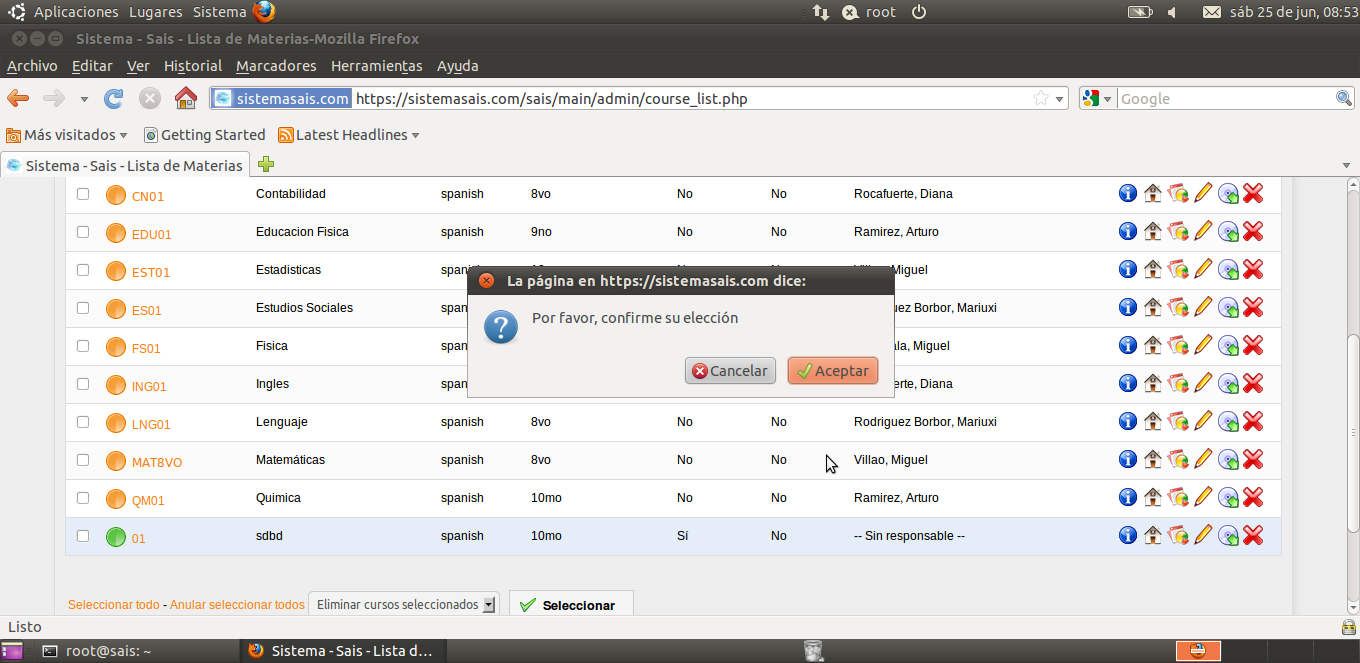 Figura -: Mensaje de confirmación al seleccionar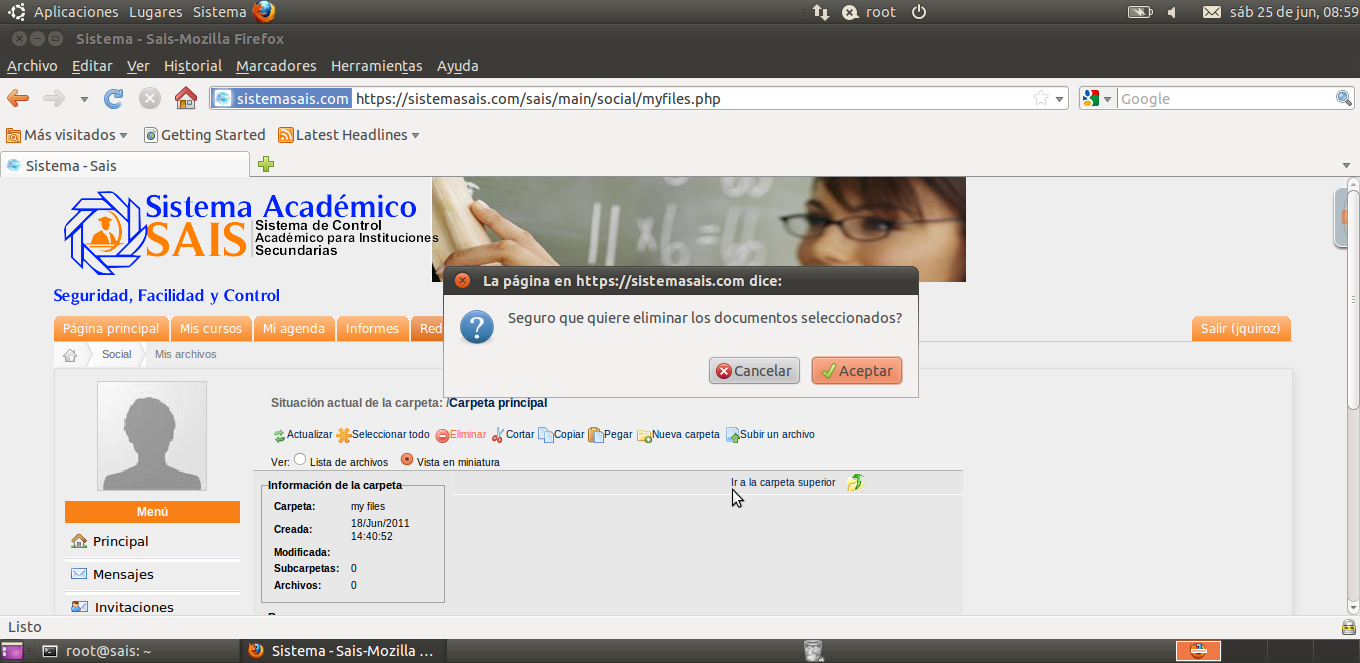 Figura -: Mensaje de confirmación de eliminaciónMensajes de alerta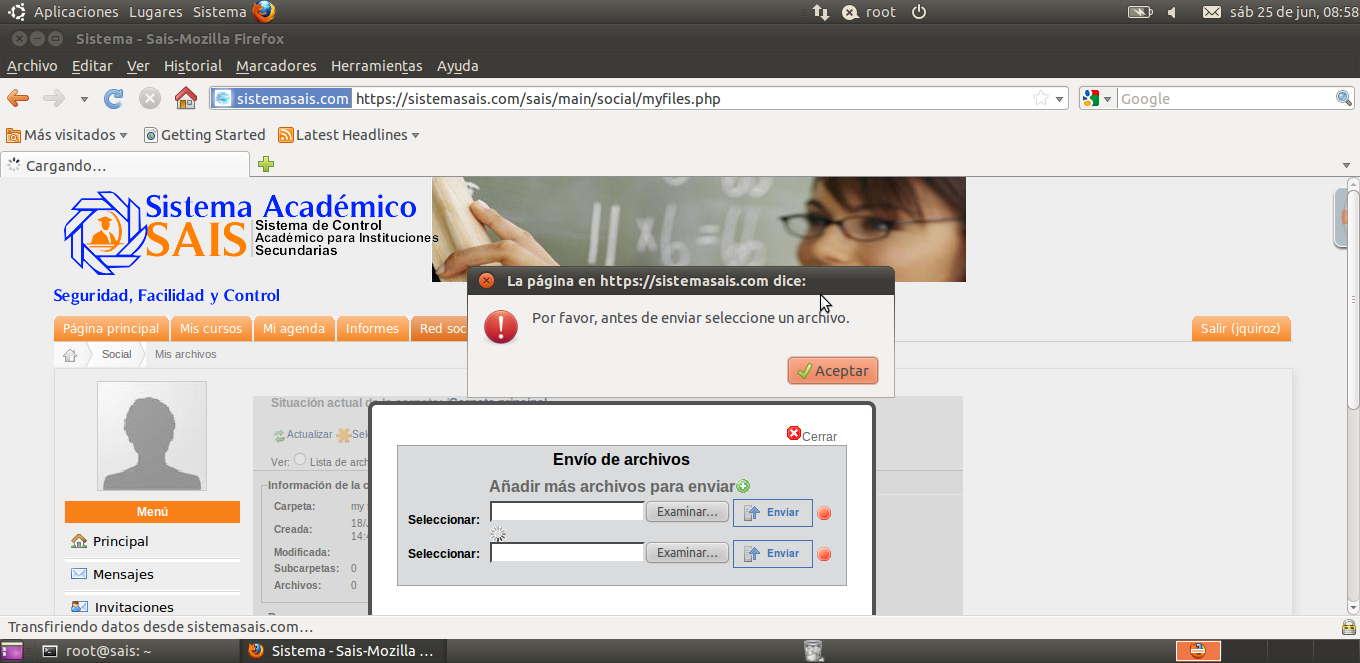            Figura -: Mensaje de alerta al  enviar un archivo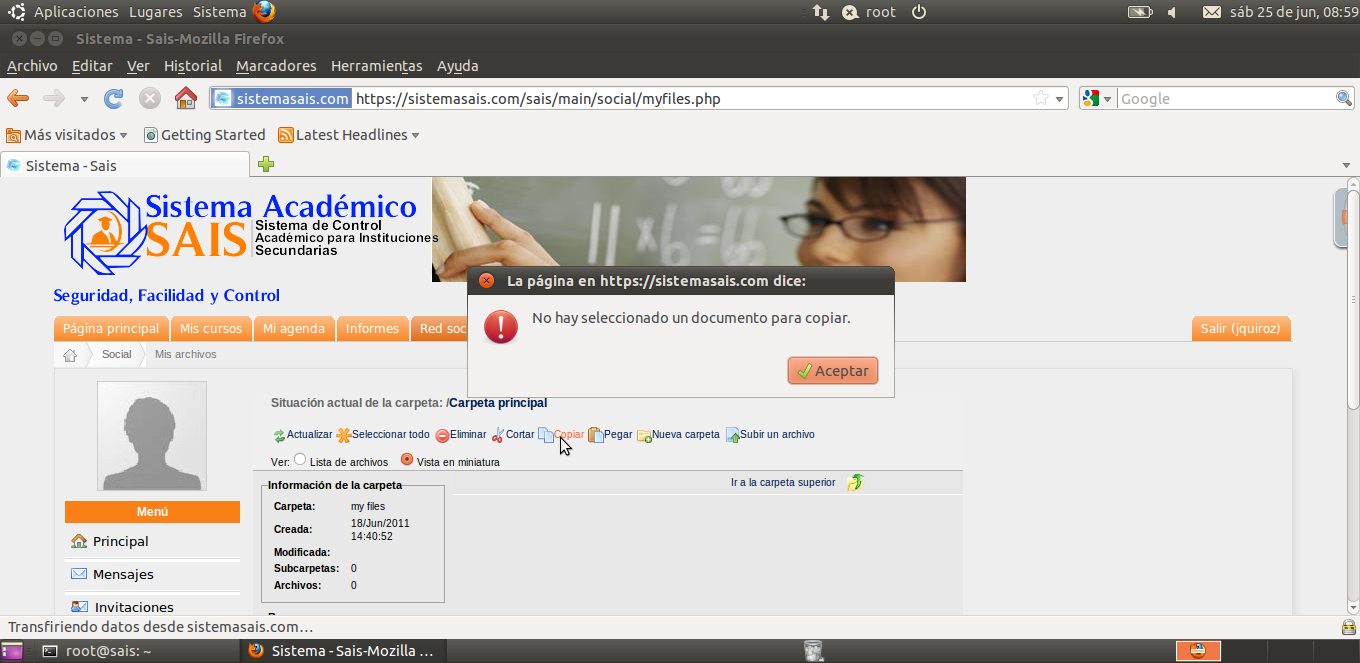 Figura -: Mensaje de alerta al copiar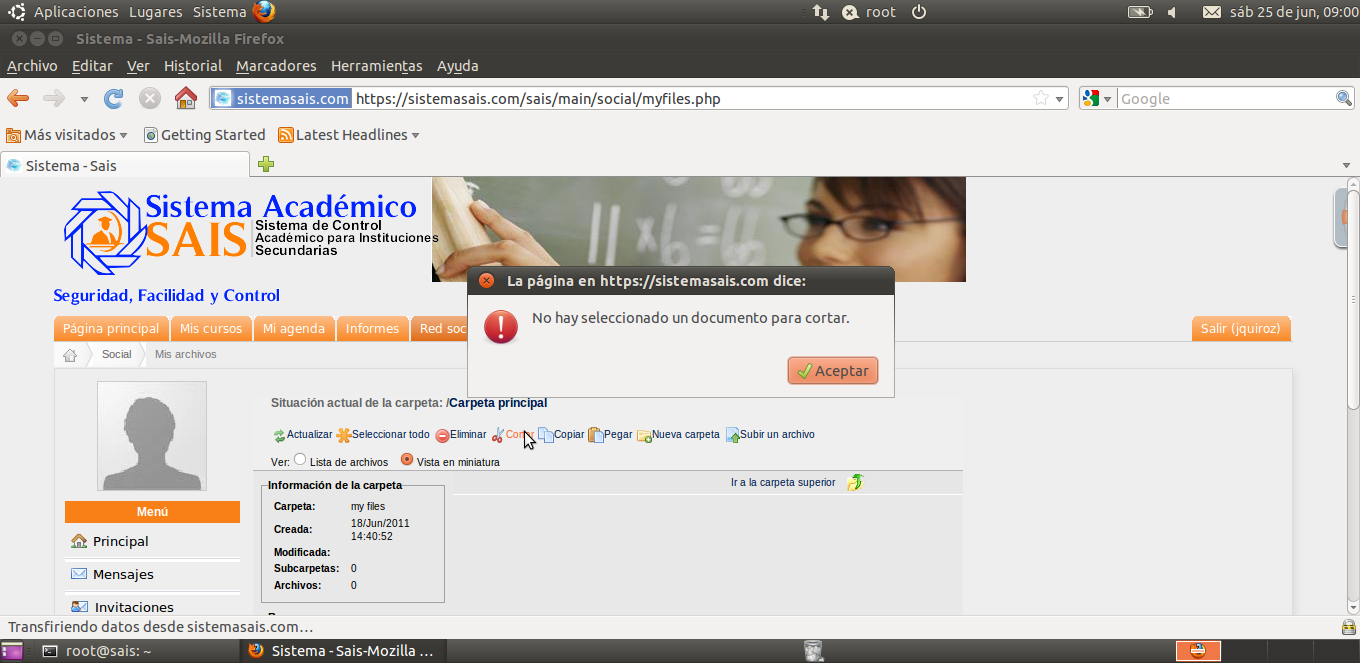  Figura -: Mensaje de alerta al cortarmensajes de error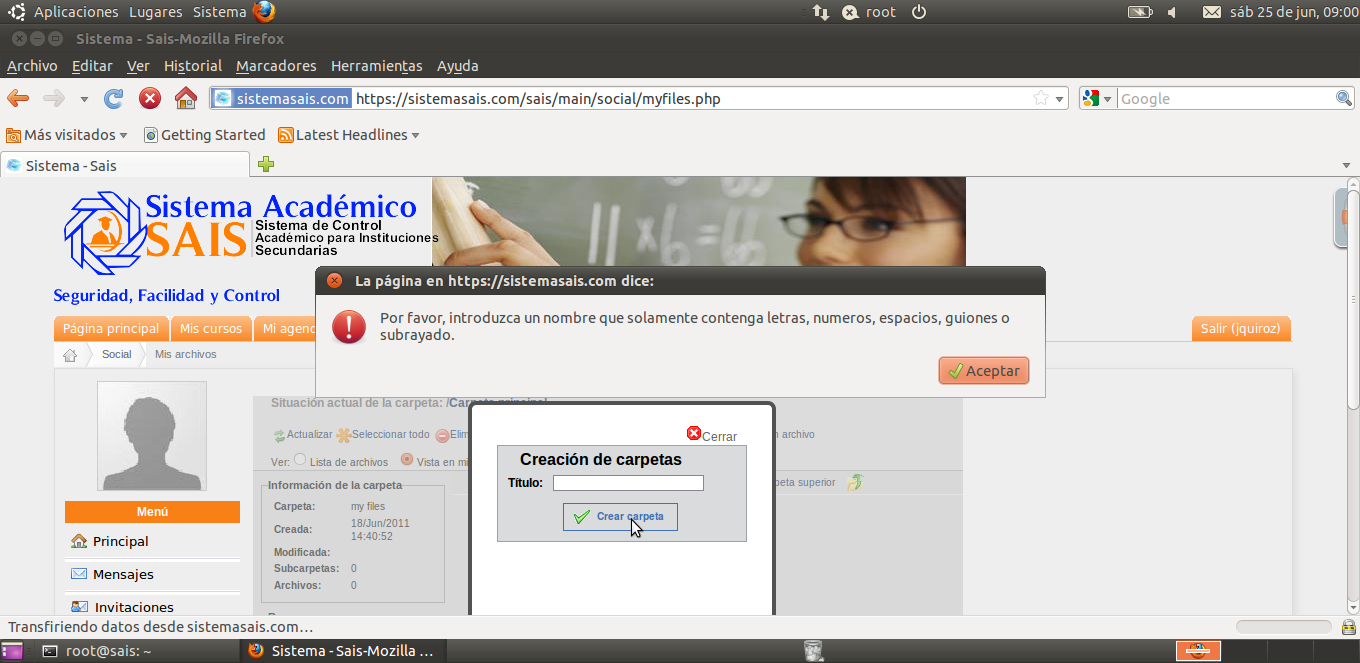 Figura -: Mensaje de errorMODELO ENTIDAD RELACIÓN SEGURIDAD DEL SISTEMANiveles de seguridadSeguridad FísicaEl punto más débil que tienen la mayoría de los equipos es su consola. Siempre se asume que la persona que está ubicada en frente de la consola, es la persona que administra el equipo o tiene pleno conocimiento del funcionamiento del mismo. Desde la consola se pueden realizar tareas como: Apagar el equipo y dejar sin servicio a los usuariosInsertar un diskette dentro del equipo y arrancar el mismo leyendo del diskette, para acceder con otro sistema operativoAcceder a la configuración de hardware del equipo (BIOS).Todos estos puntos tienen que controlarse y tratar de eliminar todos los posibles puntos de entrada. Llegado el caso de que un intruso logre estar  personalmente en frente de la consola. Estos puntos de entrada se pueden cerrar tomando las siguientes precauciones (algunas aplican a servidores, otras a cualquier ordenador): Colocar el equipo en una sala cerrada bajo llave. Eliminar cualquier periférico que no se utilice con frecuencia (como diskettera, CDROM, etc.).Setear el arranque en la BIOS para permitirlo solamente desde el disco rígido primario.Proteger el BIOS del equipo con clave (tomar en cuenta que algunas BIOS viejas tenían password universal).Eliminar puertos seriales y/o paralelos que no se utilicen.Desconectar teclado, ratón y video si estos no son utilizados.Seguridad LógicaEntre los puntos más importantes a tomar en cuenta para la seguridad lógica se tiene (algunos aplican principalmente a servidores, otros a cualquier ordenador):Utilización de un sistema operativo relativamente seguro (NT, 2000, UNIX, Linux, etc...)ELECCIÓN DE BUENOS PASSWORDS, (es el principal). Por ejemplo: Que combine números, mayúsculas y caracteres especiales.Activado del protector de pantalla con password cuando el equipo queda desatendido y hacer logoff antes de retirarse del  mismo.Utilización de un buen firewall.Utilización de antivirus y detectores de Troyanos.SOLUCIÓN A vulnerabilidadesEjecución de código remotamenteComo su nombre lo indica, esta vulnerabilidad permite al atacante ejecutar código en el servidor vulnerable y obtener información almacenada en él. Los errores de codificación impropios resultan de esta vulnerabilidad.A veces es difícil descubrir vulnerabilidades durante la puesta a prueba del sistema, pero tales problemas son a menudo revelados mientras se hace la revisión de código.Dos tipos de estas desesperantes vulnerabilidades son:Obteniendo ventaja de la configuración register_globalregister_globals es una configuración de PHP que controla la disponibilidad de las variables superglobales en un script php (Tales como información posteada de formularios (post), datos desde la url (get), o información traida de las cookies).En versiones anteriores de PHP, register_globals estaba definida en “On”, haciendo la vida de los desarrolladores más fácil. Pero esto inducía a una codificación menos segura y mayor posibilidad de ser explotada. Cuando register_globals está definida en “On” dentro del php.ini, esto permitiría a un usuario cualquier poder inicializar una variable remotamente. Muchas veces no es inicializado el parámetro que se utiliza para incluir archivos indeseados de un atacante, y este podría terminar en una ejecución arbitraria de archivos localizados local y remotamente.<?php   
        /*
        con register_globals = On, $archivo es lo mismo que
                $_GET['archivo']
                $_POST['archivo']
                $_COOKIE['archivo']
        */
        require($archivo.".php"); 
?>Aquí el parámetro de $page no se inicializa si los register_globals se ponen en “On”, el servidor será vulnerable a la ejecución a distancia del código incluyendo cualquier archivo arbitrario en el parámetro $page.Vulnerabilidades XMLRPC en PHPOtra vulnerabilidad bastante común en esta categoría incluye vulnerabilidades en el uso de XML-RPCXML-RPC es un protocolo de llamada a procedimiento remoto que usa XML para codificar las llamadas y HTTP como mecanismo de transporte.Es un protocolo muy simple ya que sólo define unos cuantos tipos de datos y comandos útiles, además de una descripción completa de corta extensión.Un común desperfecto está en los distintas implementaciones de XML-RPC en PHP pasando entradas de datos del usuario sin filtrar por la función eval() en el servidor XML-RPC. Esto permite al atacante ejecutar código, en el sistema vulnerable. Cualquier usuario con habilidad de subir XML manualmente al servidor puede insertar código PHP que puede ser ejecutado por la aplicación Web vulnerable.Ejemplo de código XML malicioso:<?xml version="1.0"?>
<methodCall>
<methodName>test.method</methodName>
        <params>
                <param>
                <value><name>','')); echo"Hola mundo! :P"; die();/*</name></value>
                </param>
        </params>
</methodCall>El anterior XML, cuando sea posteado al servidor vulnerable, hará que se muestre un mensaje de “Hola mundo” y se detenga la ejecución del script PHP.Medidas para solucionar el problema Las versiones recientes de PHP, por default traen register_globals en Off, sin embargo algunos usuarios cambian esta configuración para aplicaciones que lo requieren. Esta configuración puede ser definida en “On” o en “Off” en el archivo php.ini o un .htaccess. La variable deberá ser propiamente inicializada si el registro está definido en “On”.Se debe filtrar todas las entradas de datos del usuario antes de procesarlas. Hasta donde sea posible, tratar de no utilizar comandos de la shell. Sin embargo, si son requeridos, asegurarse que solo datos filtrados sean usados para construir la cadena a ser ejecutada.Inyección de código SQL (SQL inyection)Es una vulnerabilidad de las Web, que afectan directamente a las bases de datos de una aplicación, El problema radica al filtrar erróneamente las variables utilizadas en parte de la página con código SQL.Una Inyección SQL consiste en insertar o inyectar código SQL malicioso dentro de código SQL, para alterar el funcionamiento normal y hacer que se ejecute el código “invasor” dentro del sistema.Ejemplo: Suponiendo, tenemos la siguiente consulta:SELECT * FROM usuarios WHERE user = 'administrador' AND password='$_POST['password']'Obviamente esperamos que $_POST['password'] contenga la contraseña del usuario, pero ¿Que pasaría si $_POST['password'] = ' or 'a'='a? Obtendríamos algo como lo siguiente:SELECT * FROM usuarios WHERE user = 'administrador' AND password='' OR 'a'='a'Un programa elaborado con descuido, puede ser vulnerable dejando la seguridad del sistema ciertamente comprometida. En el ejemplo anterior la validación de el campo password estaría quedando fuera con el OR 'a'='a' el cual siempre se cumplirá, permitiendo el acceso sin necesidad de la contraseña.Medidas para solucionar el problema Escapara todos los datos externos que serán introducidos en la consulta. PHP tiene funciones especiales: addslashes y mysql_real_escape_string.Cross Site Scripting (XSS)Es el ataque basado en la explotación de vulnerabilidades del sistema de validación de HTML incrustado. El problema es que normalmente no se valida correctamente. Esta vulnerabilidad puede estar presente de forma directa (foros, mensajes de error) o indirecta (redirecciones, framesets). Cada una se trata de forma diferente.Un caso de ejemplo: Realizamos un formulario de búsqueda, y una vez el usuario haya insertado el término a buscar, mostramos el termino que buscó y la cantidad de resultados.<form action="buscar.php" method="get">
        Búsqueda <input type="text" name="q">
</form>
<?php echo "Hay ".$cantidad.” de resultados encontrados con su búsqueda ". $_GET['q']?> El ejemplo anterior, cuando suponiendo la búsqueda del termino "<script>alert(“xss”)</script>", una vez haya cargado la página nos aparecerá una ventana de alerta diciendo “xss” en vez de mostrarnos el texto tal cual lo escribimos. Esto se debe a que no filtramos los datos introducidos por el usuario.Para solucionar este problema utilizaremos la función htmlentities(), quien convierte los caracteres especiales en su entidad html por ejemplo el carácter < en &lt;, > en &gt;, etc.Como incrementar la seguridad en servidores webRemueva aplicaciones o programas del servidor que no se usenInhabilitar el directory browsing en la configuración del servidor webInhabilite la administración remotaRemplace el GET por el POST en los formularios cuando envié información al servidor web.Instale los últimos parches, hotfixes y service packs al servidor y sus aplicacionesActualice su cuenta de administrador y password cada 30 días y utilice un password fuerte.Coloque un aviso legal en el website para hacerle entender a los posibles atacante las implicaciones de hackear el website.Utilice un firewall entre el servidor web y la internet y mantenga abiertos solo puertos necesarios como el 80 (HTTP) y el 443 (HTTPS)Habilite auditing y logging Verifique los limites de entrada de datos en los formularios y en las consultas a la bases de datos para prevenir ataques de buffer overflow (desbordamiento de buffer).Cross Site Request Forgery (CSRF)El CSRF (del inglés Cross-site request forgery o falsificación de petición en sitios cruzados) es un tipo de exploit malicioso de un sitio web en el que comandos no autorizados son transmitidos por un usuario en el cual el sitio web confía. Esta vulnerabilidad es conocida también por otros nombres como XSRF, enlace hostil, ataque de un click, cabalgamiento de sesión, y ataque automático.Mecanismos de defensaUso de un token de sesión personalEste es uno de los mecanismos más utilizados frecuentemente, el cual aporta un buen nivel de seguridad si se hace correctamente. Se basa en la generación y codificación de un número aleatorio (token) tras el login del usuario en la aplicación, que se almacena en la sesión del usuario. En cada formulario que se le presente al usuario se incluye un campo oculto en el que se escribe este token. A la recepción del formulario en el servidor se comprueba que el token se haya recibido y coincida con el almacenado para el usuario. Si el token no coincide se aborta la acción del formulario. Con el fin de evitar que el token pueda ser fácilmente visible en la barra de direcciones del navegador o que llegue a otras páginas vía la cabecera HTTP_REFERER, es aconsejable enviar siempre el token mediante POST. En aplicaciones en las que se utilice una conexión automática si el usuario ya se ha autenticado alguna vez anterior, también es conveniente hacer que el valor de token expire, bien de forma independiente o con la sesión, con el objetivo de que si alguien obtiene el token éste caduque pasado un tiempo.Uso de un token de sesión personal por acciónDe forma similar a la opción anterior se utilizan tokens generados de forma aleatoria y codificada, pero sin embargo, no se utiliza únicamente un token diferente por cada usuario, sino que cada usuario utiliza un token independiente por cada posible acción que la aplicación le ofrece. Estos tokens se generan previamente al uso de las acciones y se guardan en un mapa (un Hashtable por ejemplo) en la sesión del usuario, asociando cada acción con su token correspondiente. De esta forma cada vez que el usuario solicite una acción deberá incluir un parámetro, preferiblemente vía POST, que coincida con el valor almacenado para esa acción en la sesión.En el caso de que un atacante obtuviera acceso a uno de estos tokens su margen de actuación sería menor, quedando limitado únicamente a la acción sobre la que esté definido el token y no pudiendo acceder al resto.ReDOSLa negación de expresiones regulares de servicio (ReDos), es una negación de servicio de ataque , que aprovecha el hecho de que la mayoría de las expresiones regulares implementadas puedan llegar a situaciones extremas que causan un trabajar muy lentamente (exponencialmente con el tamaño de entrada ). Un atacante puede ser provocado utilizando un programa para regular expresión para entrar en estas situaciones extremas.Por que utilizar HTTPSEl protocolo HTTPS es una versión segura del protocolo HTTP que implementa un canal de comunicación seguro y basado en SSL ( Secure Socket Layers ) entre el navegador del cliente y el servidor HTTP.TCP/IP es un canal de comunicación no seguro, donde para ir de un cliente a un servidor, la información realiza un seguido de saltos entre diferentes routers que se encargan de hacer llegar la información a su destino. 
En cada uno de los saltos, la información es transmitida en la red local del router, siendo recibida también (dependiendo del dispositivo que crea dicha red) por todos los dispositivos de la misma red, pudiendo ser capturada para fines malintencionados. 

No se puede evitar esto, pero se puede encriptar esta información para que una vez capturada no pueda conocerse su contenido y así poder enviar con tranquilidad números de cuenta o datos personales por ejemplo.Diferencias con HTTPA diferencia de HTTP, HTTPS trabaja por defecto por el puerto 443 TCP, y antes de enviar los datos realiza algunas acciones previas.Para hacer esta negociación, el cliente, envía al servidor las opciones de cifrado, compresión y versión de SSL junto con algunos bytes aleatorios llamados Challenge de Cliente. 

El servidor, escoge las opciones de cifrado, compresión y versión de SSL entre las que ha ofertado el cliente y le envía su decisión y su certificado.
Ambos negocian la clave secreta llamada master secret y usando esta clave, la Challenge de Cliente y las opciones pactadas se envían la información encriptada de tal manera que de ser interceptada no se puede descifrar.El certificado del servidorPara mejor entendimiento, un certificado de clave pública es un "documento" que certifica que el interlocutor ( el servidor HTTPS en el caso de HTTPS ) es quien realmente dice ser, esto se hace para evitar que un atacante pueda hacerse pasar por el servidor y recibir la comunicación segura en su lugar. Los certificados pueden generarse con herramientas cómo OpenSSL y para una mayor seguridad pueden ser firmados por una autoridad certificadora, por ejemplo:VeriSign Thawte GoDaddy GeoTrustAunque también puede ser auto-firmado, en este caso, evitará desenbolsar la cantidad de dinero que cobran las autoridades certificadoras manteniendo el cifrado del canal de datos, pero el cliente no tendrá total seguridad que la información está siendo enviada al servidor correcto.Los certificados SSLLos certificados SSL se utilizan para asegurar al visitante de un sitio web la autenticidad del mismo, asegurando que el sitio web es quien dice ser.Para entender los certificados digitales SSL y su funcionamiento se procede a copiar conceptos importantes de distintos sitios líderes en el área que nos ayudaran a comprender el uso de los certificados SSL y sus aplicaciones.Cuándo utilizar un certificado digitalActualmente, asegurar la transmisión de la información financiera en un comercio electrónico es la principal aplicación de los certificados SSL. Sin embargo, con la incidencia creciente del robo de identidades, la protección de la información personal identificable se hace cada vez más importante. Esta categoría de datos incluiría los números de identidad y seguridad social, además de las direcciones de correo electrónico.De modo que si realiza transacciones financieras a través del sitio Web, no cabe duda de que necesita un certificados SSL. Si maneja datos sensibles de clientes, vale la pena considerar seriamente el uso de certificados SSL, especialmente si la seguridad y privacidad de los clientes o miembros ocupa uno de los primeros lugares en la lista de prioridades.¿Por qué usar un certificado digital?Existen dos razones principales por las que se debería usar un certificado digital:Para probar la identidad de la empresa (o del servidor) en línea, y al hacerlo, crear un sentido de fiabilidad y confianza a quien usa el sitio Web.Para ofrecer protección de los datos enviados al sitio Web (o entre servidores) mediante el uso de codificación. Si llegara a interceptarse cualquier información, será imposible descifrarla sin la clave distintiva que debe utilizarse para la decodificación.SSLEl SSL (Secure Sockets Layer) protege los datos transferidos por http mediante el cifrado activado por un certificado SSL en un servidor. Los certificados SSL contienen una clave pública y otra privada. La clave pública se utiliza para cifrar la información y la privada para descifrarla. Cuando un navegador se dirige a un dominio seguro, se produce una “presentación SSL” que autentica al cliente y el servidor y establece un método de cifrado y una clave de sesión única. Entonces pueden comenzar una sesión segura que protege la privacidad e integridad del mensaje.  segura que protege la privacidad e integridad del mensaje.HTTPS (HTTP sobre SSL o HTTP segura) HTTPS es el uso de Secure Socket Layer (SSL) o Transport Layer Security (TLS) como una subcapa de una solicitud HTTP. HTTPS cifra y descifra las solicitudes realizadas por un visitante como la información que devuelve el servidor.HTTPS utiliza el puerto 443, a menos que se especifique lo contrario, en lugar del puerto HTTP 80 en sus interacciones.Suponiendo que visita un sitio Web para ver su catálogo en línea. Cuando esté listo para realizar su  orden, se enviará una página Web con un formulario de pedido que comienza con https: //.Al hacer clic en “Enviar” desde el navegador HTTPS, toda la información será encriptada y enviada al vendedor. De la misma manera, la respuesta desde el servidor / vendedor viajará de forma encriptada y llegará con una dirección URL https y será desencriptada por el navegador.De esta manera toda la información desde y hasta el visitante y servidor viajan por el Internet de forma segura.RequerImentos para instalar un certificado SSL en una página webUn servidor web o cuenta web hosting que soporte SSLDirección IP Dedicada. Normalmente este es un servicio adicional de la compañia hosting.Acceso a la configuración SSL desde el panel de control para generara el CSR. El certificado SSL. Neothek ofrece certificados SSL de Thawte a un precio muy accesible.Normalmente se debe contactar con el proveedor de alojamiento web para validar los puntos anteriormente descritos.Cómo funciona SSLSSL es un protocolo que proporciona privacidad e integridad entre dos aplicaciones de comunicaciones utilizando HTTP. El Protocolo de transferencia de hipertexto (HTTP) para World Wide Web utiliza SSL para que las comunicaciones sean seguras. Los datos que circulan en un sentido y otro entre el cliente y el servidor se cifra mediante un algoritmo simétrico como DES o RC4. Un algoritmo de clave pública -generalmente RSA- se utiliza para el intercambio de las claves de cifrado y para las firmas digitales. El algoritmo utiliza la clave pública en el certificado digital del servidor. Con el certificado digital del servidor, el cliente también puede verificar la identidad del servidor. Las versiones 1 y 2 del protocolo SSL sólo proporcionan autenticación de servidor. La versión 3 agrega la autenticación del cliente, utilizando los certificados digitales de cliente y de servidor. Protocolo de enlace de SSLUna conexión SSL siempre es iniciada por el cliente. Al principio de una sesión SSL, se realiza un protocolo de enlace SSL. Este protocolo de enlace produce los parámetros criptográficos de la sesión. Una visión general simplificada de cómo se procesa el protocolo de enlace SSL se muestra en la siguiente figura. En este ejemplo se supone que se está estableciendo la conexión SSL entre un navegador web y un servidor web. 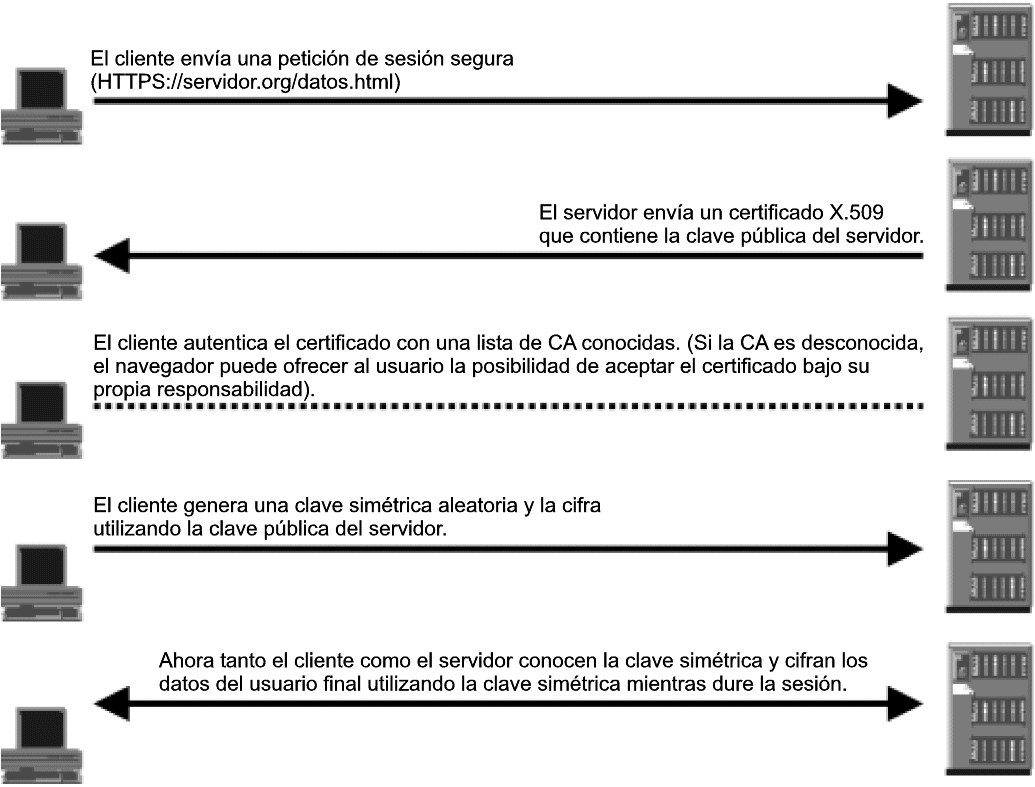 Figura -: protocolo de enlace de SSLEl cliente envía el mensaje "hello" que lista las posibilidades criptográficas del cliente (clasificadas por orden de preferencia del cliente), como la versión de SSL, los grupos de programas de cifrado soportados por el cliente y los métodos de compresión de datos soportados por el cliente. El mensaje también contiene un número aleatorio de 28 bytes. El servidor responde con el mensaje "hello" del servidor que contiene el método criptográfico (conjunto de programas de cifrado) y el método de compresión de datos seleccionados por el servidor, el ID de sesión y otro número aleatorio. Nota:El cliente y el servidor deben dar soporte como mínimo a un conjunto de cifrado común; de lo contrario, el protocolo de enlace dará error. Generalmente, el servidor elige el conjunto de programas de cifrado común más potente. El servidor envía su certificado digital. (El servidor utiliza certificados digitales X.509 V3 con SSL.) Si el servidor utiliza SSL V3 y si la aplicación de servidor (por ejemplo, el servidor web) requiere un certificado digital para la autenticación de cliente, el servidor envía el mensaje "digital certificate request". En el mensaje "digital certificate request", el servidor envía una lista de los tipos de certificados digitales soportados y los nombres distinguidos de autoridades de certificación aceptables. El servidor envía el mensaje "hello done" de servidor y aguarda una respuesta del cliente. Al recibir el mensaje "hello done" del servidor, el cliente (el navegador web) verifica la validez del certificado digital del servidor y comprueba que los parámetros del mensaje "hello" del servidor son aceptables. Si el servidor ha solicitado un certificado digital del cliente, el cliente envía un certificado digital o, si no hay ningún certificado digital adecuado disponible, el cliente envía la alerta "no digital certificate". Esta alerta sólo es un aviso, pero la aplicación de servidor puede hacer que la sesión sea anómala si la autenticación del cliente es obligatoria. El cliente envía el mensaje "client key exchange". Este mensaje contiene el secreto pre-maestro, un número aleatorio de 46 bytes utilizado en la generación de las claves de cifrado simétrico y las claves de código de autenticación de mensajes (MAC), cifradas con la clave pública del servidor. Si el cliente ha enviado un certificado digital al servidor, el cliente envía un mensaje "digital certificate verify" firmado con la clave privada del cliente. Al verificar la firma de este mensaje, el servidor puede verificar explícitamente la propiedad del certificado digital del cliente. Nota:No es necesario un proceso adicional para verificar el certificado digital del servidor. Si el servidor no tiene la clave privada que pertenece al certificado digital, no podrá descifrar el secreto pre-maestro y crear las claves correctas para el algoritmo de cifrado simétrico y el protocolo de enlace dará error. El cliente utiliza una serie de operaciones criptográficas para convertir el secreto pre-maestro en un secreto maestro, del que se deriva todo el material de clave necesario para el cifrado y la autenticación de mensajes. A continuación, el cliente envía el mensaje "change cipher spec" para que el servidor conmute al conjunto de programas de cifrado recién negociado. El siguiente mensaje enviado por el cliente (mensaje "finished") es el primer mensaje cifrado con este método y estas claves de cifrado. El servidor responde con mensajes propios "change cipher spec" y "finished". El protocolo de enlace SSL finaliza y los datos de aplicación cifrados se pueden enviar. Certificados digitales y cadenas de confianza con SSLSecure Sockets Layer V3 puede utilizar certificados digitales de servidor, así como certificados digitales de cliente. Como se ha explicado anteriormente, los certificados digitales de servidor son obligatorios para una sesión SSL, mientras que los certificados digitales de cliente son opcionales, según los requisitos de autenticación de cliente. La infraestructura de clave pública (PKI) utilizada por SSL permite cualquier número de autoridades de certificación raíz. Una organización o un usuario final debe decidir cuáles son las CA que aceptará como de confianza. Para poder verificar los certificados digitales de servidor, el cliente debe estar en posesión de los certificados digitales de CA raíz utilizados por los servidores. Si una sesión SSL está a punto de establecerse con un servidor que envíe un certificado digital con el certificado digital de CA raíz que no esté definido en el archivo de almacén de confianza del cliente, la sesión SSL no se establecerá. Para evitar esta situación, importe el certificado digital de CA raíz al almacén de claves o al almacén de confianza del cliente. Si se utiliza la autenticación de cliente, el servidor requiere la posesión de los certificados digitales de CA raíz utilizados por los clientes. Todos los certificados digitales de CA raíz que no forman parte del almacén de claves de servidor predeterminado deben instalarse utilizando el programa de utilidad iKeyman antes de que estas CA emitan cualquier certificado digital de cliente. verisignVeriSign es una empresa de seguridad informática famosa por ser una autoridad de certificación reconocida mundialmente. Emite certificados digitales RSA para su uso en las transmisiones seguras por SSL, principalmente para la protección de sitios en Internet en su acceso por http.Además, provee las direcciones Internet en .com y .net. VeriSign, Inc. es una empresa norteamericana con sede en Mountain View, California, que opera una diversa serie de la infraestructura de la red, entre ellos dos de la raíces más importantes de Internet, los dominios genéricos de nivel superior .com y. net, uno de los mayores SS7 de señalización de redes en América del Norte, y la RFID directorio de EPCglobal. VeriSign también ofrece una variedad de seguridad y servicios de telecomunicaciones que van desde los certificados digitales, procesamiento de pagos, y gestionados de cortafuegos y descarga de contenidos digitales para dispositivos móviles. La empresa todos los grupos de estas funciones bajo la bandera de «infraestructuras inteligentes».La división de Servicios de Internet incluye la asignación de nombres y servicios de directorio, que alberga el registro de nombres de dominio .com y .net, así como otras DNS de los servicios conexos, RFID, Servicios de Seguridad, que abarca un conjunto diverso de capacidades. Gestiona servicios de seguridad, incluyendo servicios de seguridad (firewalls, detección de intrusiones y prevención, la vulnerabilidad de protección, etc.), la seguridad global de consultoría (evaluación, diseño, cumplimiento, certificación), la seguridad del correo electrónico (antispam, antivirus), autenticación fuerte (fichas de acceso remoto y validación), así como el original de un certificado digital o SSL de un negocio en particular a la más reciente extensión de validación (High Assurance). VeriSign dice manejar 14 millones de sistemas de nombres de dominio (DNS,) investigaciones diarias, el comercio electrónico del 35% de América del Norte y el cifrado de la mayoría de sitios web seguros.Por quÉ usar verisign con sslMillones de consumidores y empresas de todo el mundo confían en Verisign todos los días para el acceso a comercio y comunicaciones en línea. La experiencia  permite ofrecer un rendimiento incomparable en servicios de DNS, seguridad de infraestructura para Internet y mucho más.VeriSign ofrece certificados Secure Sockets Layer (SSL) y más en una única solución. VeriSign fue la primera autoridad de certificación que ofreció la tecnología SSL en 1995 y sigue siendo el principal proveedor de la solución más fiable de Internet para seguridad en línea; además, ayuda a garantizar a los clientes que pueden utilizar con seguridad su sitio, tanto para visitarlo, realizar compras en él o iniciar sesión. Cuando los clientes ven el sello VeriSign Trust™, saben que pueden confiar en el enlace, confiar en el sitio y confiar en la transacción.VERISIGN ofrece tranquilidad para buscar, visitar y comprar protegiendo transacciones con los certificados SSL de VeriSign® y activando el sello VeriSign Trust™ con VeriSign Seal-in-Search™ y el escaneado diario de malware del sitio web.HACER CLICConfianza en el enlace: Conseguir más visitasLos usuarios toman decisiones rápidas cuando navegan por Internet y su enlace debe destacar para lograr más visitas para el sitio. La tecnología VeriSign Seal-in-Search coloca el sello VeriSign Trust junto al enlace en los resultados de las búsquedas en los navegadores compatibles y en los sitios web asociados. Seal-in-Search indica que el sitio ha sido verificado por VeriSign y ha superado un escaneado de malware, por lo que es seguro utilizar el enlace.CONSIDERARConfianza en el sitio: Aumentar el número de enlaces seleccionados en el sitioPara que los visitantes permanezcan en el sitio, sólo tienen unos segundos para que el sitio inspire confianza y credibilidad. El sello de VeriSign, la marca de confianza más prestigiosa de Internet, indica a los visitantes del sitio que es legítimo y seguro, proporcionando la confianza necesaria para que permanezcan en él. De hecho, 97 de los 100 bancos más importantes del mundo que utilizan SSL, el 87% de los sitios de comercio electrónico más grandes de Norteamérica y el 93% de las empresas incluidas en la lista Fortune 500 utilizan certificados SSL adquiridos a VeriSign.CONVERTIRConfianza en la transacción: Conviertir a los visitantes en clientesSi consigue que los clientes confíen en que las transacciones serán seguras, podrá reducir el número de carros de compra abandonados. En un estudio reciente, el 11% de los encuestados decidió no realizar transacciones en un sitio porque no mostraba el logotipo de VeriSign (Investigación de seguimiento de la marca VeriSign, 2009). Los estudios de casos muestran un aumento del 10 al 34% en las transacciones en línea cuando se muestra un sello de VeriSign. Cómo obtener un sello de VeriSignHay dos maneras de conseguir un sello de VeriSign: adquirir un certificado SSL de VeriSign o el sello VeriSign Trust.FUNCIONAMIENTO CON SSL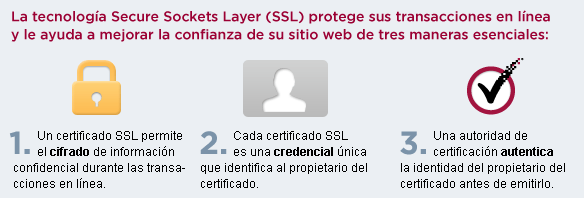 Qué ocurre cuando un navegador web se conecta a un sitio web seguro Un navegador intenta conectarse a un sitio web protegido con SSL. 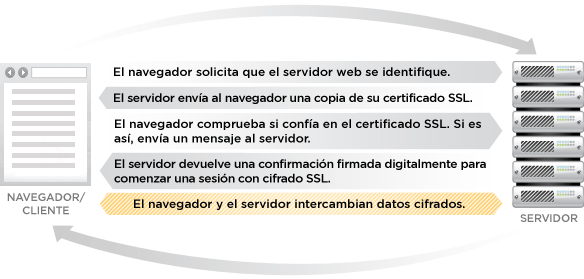 Figura -: Funcionamiento con SSLEl cifrado protege los datos durante la transmisiónLos servidores web y los navegadores web emplean el protocolo Secure Sockets Layer (SSL) para crear un canal con un cifrado único para las comunicaciones privadas a través de la Internet pública. Los certificados SSL constan de una clave pública y una clave privada. La clave pública se utiliza para cifrar la información y la privada para descifrarla. Cuando un navegador web visita un dominio protegido, se establece un nivel de cifrado según el tipo de certificado SSL, así como el navegador web cliente, el sistema operativo y las capacidades del servidor host. Por esta razón, los certificados SSL incluyen varios niveles de cifrado, como por ejemplo "hasta 256 bits". Un cifrado potente, a 128 bits, puede calcular 288 veces más combinaciones que un cifrado de 40 bits. Eso es más de un billón por un billón de veces más potente. A la velocidad de los ordenadores actuales, un pirata con tiempo, herramientas y motivación para atacar utilizando la fuerza bruta necesitaría un billón de años para entrar en una sesión protegida por un certificado con SGC. Para que la mayoría de los visitantes del sitio puedan utilizar un cifrado potente, se recomienda elegir un certificado SSL que permita como mínimo un cifrado de 128 bits para el 99,9% de los visitantes del sitio web. Las credenciales indican la identidad en InternetEl uso de credenciales para indicar la identidad es muy frecuente: un permiso de conducir, un pasaporte, la insignia de una compañía. Los certificados SSL son las credenciales que se utilizan en el mundo de Internet, se emiten de manera única para un determinado dominio y un servidor web, y las autentica el proveedor del certificado SSL. Cuando un navegador se conecta a un servidor, el servidor envía la información de identificación al navegador. Para ver las credenciales de un sitio web:Hacer clic en el candado cerrado de la ventana del navegador. Hacer clic en la marca de confianza (por ejemplo, en el sello VeriSign Trust™).Busque la barra de direcciones verde*.*Sólo los certificados SSL con EV hacen que los navegadores web de alta seguridad muestren el nombre de su organización en una barra de direcciones verde. Más información: Seguridad SSL y Extended ValidationLa autenticación inspira confianza en las credenciales.La confianza en una credencial depende de la confianza que se tenga en el emisor de las credenciales, ya que es el emisor quien avala la autenticidad de la credencial. Las autoridades de certificación utilizan diversos métodos de autenticación para comprobar la información proporcionada por las organizaciones. VeriSign, la autoridad de certificación más importante, es muy popular y se ha ganado la confianza de los proveedores de navegadores gracias a nuestros rigurosos métodos de autenticación y la elevada fiabilidad de nuestra infraestructura. Los navegadores amplían dicha confianza a los certificados SSL emitidos por VeriSign. SSL y más en una única soluciónLas nuevas funciones disponibles en todos los certificados SSL de VeriSign® hacen mucho más que proteger las transacciones y establecer la confianza en línea. El nuevo sello VeriSign Trust™, la tecnología VeriSign Seal-in-Search™ (Sello en búsqueda) y el escaneado diario de malware de los sitios web se acoplan entre sí junto con su certificado SSL Premium para ayudar a asegurar a sus clientes que pueden explorar y comprar en el sitio con total seguridad.Cuando utilizar SSLUtilizar SSL para: Una tienda electrónica en internet o acepta pedidos o tarjetas de crédito en línea.Ofrecer un inicio de sesión en su sitio web.Procesar datos confidenciales como direcciones, fechas de nacimiento o números de licencias o de identificación.Cumplir normativas de seguridad y confidencialidad.Valora la confidencialidad y espera que otros le otorguen su confianza.Por qué usar los servicios de nombres de dominio de VerisignMillones de consumidores y empresas de todo el mundo confían en Verisign todos los días para el acceso a comercio y comunicaciones. Los servicios de nombres de dominio de Verisign respaldan los sistemas de registro y resolución más confiables y adaptables de la industria para que los usuarios de Internet lleguen adonde deben ir. Verisign ha logrado un rendimiento sin igual en los servicios de DNS Proporciona  asistencia de enrutamiento para más de 90 millones de nombres de dominio terminados en .com, .net, .cc, .edu y .job, hasta 50 mil millones de consultas de DNS por día. Más de la mitad (56%) de los hosts de DNS del mundo confían en la infraestructura .net y .com de Verisign.Compromiso continuo con la infraestructura permite mantener la estabilidad y la precisión operativa de la resolución de servicios de TLD .com y .net el 100 por ciento del tiempo durante los últimos 12 años, y le ha hecho ganar la reputación de una de las redes más grandes y confiables del mundo.Compromiso con la investigación y el desarrollo de la infraestructura crucial para Internet permitirá que Internet se mantenga al día con la creciente dependencia de las aplicaciones Web y los dispositivos conectados por Internet.Verisign es un administrador confiable de servicios de infraestructura para Internet Relaciones con casi 900 registradores acreditados por ICANN que envían más de 150 millones de transacciones de nombres de dominio por día.Desarrolla herramientas y servicios complementarios para ayudar a que los registradores encuentren y registren más nombres de dominio que los clientes valoran. Su mesa de ayuda global está disponible en todo momento y cuenta con asistencia en 150 idiomas diferentes.Verisign cuenta con la versatilidad necesaria para adaptarse a la próxima generación de Internet Aumentar la capacidad del DNS para adaptarnos al crecimiento exponencial ocasionado por la propagación global del acceso a Internet, así como las crecientes amenazas por parte de usuarios maliciosos.Controlar las consultas de DNS todo el tiempo para identificar los mercados crecientes y emergentes, donde se puede mejorar la confiabilidad y la capacidad de respuesta con una expansión de infraestructura.Ayudar a las compañías y a los consumidores a expandir su presencia en línea y mejorar las comunicaciones y el comercio en la Web.Verisign es el proveedor confiable de servicios de infraestructura para Internet del mundo conectado.Control del sistemaRespaldoAutoBackup es un software de respaldo automático de datos computacionales que resuelve completamente el problema de respaldos de documentos, emails y bases de datos en forma diaria y "en caliente" (sin necesidad de reiniciar el sistema):Que no requiere que usted interrumpa su trabajo. El software AutoBackup prácticamente no ocupa recursos de su computador en su tarea diaria. Que no obliga a dedicar tiempo a la tarea de hacer backup. AutoBackup corre como un servicio de ejecución automática. Que resguarda su información diariamente Que guarda sólo sus datos importantes. Su versátil configuración permite evitar el respaldo de información sin valor como musica MP3, videos y juegos. El encargado de realizar las operaciones de backup será el administrador del sistema.Los respaldos se realizarán una vez por mes.RestauraciónRestauración de datos a partir de copias de seguridadExisten varias formas de restaurar el servidor, en función de los archivos que sea necesario restaurar y de si el sistema se iniciará o no normalmente. En esta sección se describen los siguientes procedimientos: Restauración de archivos a partir de copias de seguridad Restauración de los archivos de sistema mediante un disco de reparación de emergencia (ERD).Restauración de archivos a partir de copias de seguridadSi los datos originales del disco duro se borran o sobrescriben accidentalmente, o si ya no se puede obtener acceso a ellos debido al mal funcionamiento del disco duro, puede restaurarlos a partir de la copia de seguridad.BIBLIOGRAFÍAhttp://mis-algoritmos.com/seguridad-en-aplicaciones-webhttp://www.eslomas.com/index.php/archives/2007/03/12/vulnerabilidades-csrf-en-aplicaciones-web/http://www.programacionweb.net/articulos/articulo/?num=411http://blog.neothek.com/blog-neothek/que-es-un-certificado-ssl-y-como-funciona/http://alcazarcep.blogspot.com/2011_01_01_archive.htmlhttp://publib.boulder.ibm.com/tividd/td/TRM/SC23-4822-00/es_ES/HTML/user277.htmhttp://es.wikipedia.org/wiki/VeriSignhttp://www.verisign.es/ssl/index.htmlhttp://www.verisign.es/ssl/ssl-information-center/how-ssl-security-works/index.htmlhttp://www.verisign.es/ssl/ssl-information-center/how-ssl-security-works/index.htmlhttp://www.forosdeelectronica.com/f17/referencias-equipos-servidor-web-14236/LogoAplicaciónCaracterística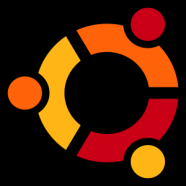 Ubuntu 10.10Es un sistema operativo que utiliza un núcleo Linux, y su origen está basado en Debian. Ubuntu está orientado en el usuario promedio, con un fuerte enfoque en la facilidad de uso y mejorar la experiencia de usuario. Software libre.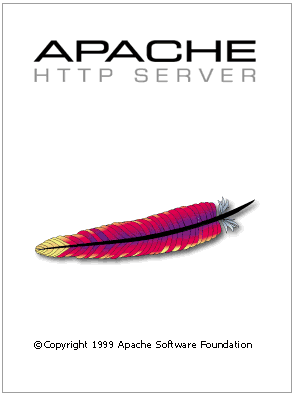 Apache 2.2Utilizado como servidor web. El servidor HTTP Apache es un servidor web HTTP de código abierto para plataformas Unix (BSD, GNU/Linux, etc.), Microsoft Windows, Macintosh y otras, que implementa el protocolo HTTP/1.1 y la noción de sitio virtual.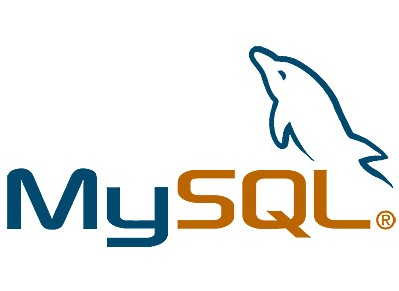 MySQL 5.5MySQL es un sistema de gestión de bases de datos relacional, multihilo y multiusuario con más de seis millones de instalaciones. MySQL AB desde enero de 2008 una subsidiaria de Sun Microsystems. Software libre.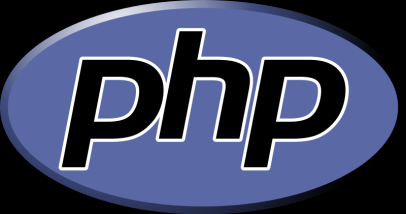 PHP 5.3PHP es un lenguaje de programación interpretado, diseñado originalmente para la creación de páginas web dinámicas. Software libre.SistemaSAIS 1.0PÁGINA: 1 de 1PÁGINA: 1 de 1SistemaSAIS 1.0FECHA Diseño:18 de Mayo del 201Fecha Actualización: 18 de Junio del 2011Para: Instituciones de Educación SecundariasAutor: Giomara Delgado , Juan Quiroz , Miguel VillaoAutor: Giomara Delgado , Juan Quiroz , Miguel VillaoPROFESORSISTEMAPROFESORSISTEMAESTUDIANTEESTUDIANTEPROFESORRECTORADOJEFE DE ÁREADEPARTAMENTO DEPLANIFICACIÓNCONSEJO DIRECTIVOADMINISTRACIÓN CENTRALNomenclaturaNomenclaturaSimbologíaTipo Carácter9Numéricos$AlfabéticosXAlfanuméricosTablasTablasSimbologíaDescripciónMMantenimientosCabCabeceraDetDetalleHHistóricasPProcesoRRelacionalesCamposCamposSimbologíaDescripcióntxtCaja de textocbxCombosoptOpcionestexfielTexfielddmupdowmDmupdowmSistema SaisSistema SaisSistema SaisSistema SaisSistema SaisFecha Diseño:21 de Junio del 2011Fecha Diseño:21 de Junio del 2011Fecha Diseño:21 de Junio del 2011Fecha Diseño:21 de Junio del 2011Fecha Diseño:21 de Junio del 2011Fecha Diseño:21 de Junio del 2011Fecha Actualización:04 de octubre de 2011Fecha Actualización:04 de octubre de 2011Fecha Actualización:04 de octubre de 2011Sistema SaisSistema SaisSistema SaisSistema SaisSistema SaisPara:UNIDADES EDUCATIVAS SECUNDARIASUNIDADES EDUCATIVAS SECUNDARIASUNIDADES EDUCATIVAS SECUNDARIASUNIDADES EDUCATIVAS SECUNDARIASUNIDADES EDUCATIVAS SECUNDARIASUNIDADES EDUCATIVAS SECUNDARIASUNIDADES EDUCATIVAS SECUNDARIASUNIDADES EDUCATIVAS SECUNDARIASSistema SaisSistema SaisSistema SaisSistema SaisSistema SaisAutor:Giomara Delgado, Juan Quiroz, Miguel VillaoGiomara Delgado, Juan Quiroz, Miguel VillaoGiomara Delgado, Juan Quiroz, Miguel VillaoGiomara Delgado, Juan Quiroz, Miguel VillaoGiomara Delgado, Juan Quiroz, Miguel VillaoGiomara Delgado, Juan Quiroz, Miguel VillaoGiomara Delgado, Juan Quiroz, Miguel VillaoGiomara Delgado, Juan Quiroz, Miguel VillaoNOMBRE DE LA TABLA: acd_session_field_valuesNOMBRE DE LA TABLA: acd_session_field_valuesNOMBRE DE LA TABLA: acd_session_field_valuesBASE DE DATOS:BD_SAISBASE DE DATOS:BD_SAISBASE DE DATOS:BD_SAISBASE DE DATOS:BD_SAISTIPO:MaestraTIPO:MaestraLONGITUD DE REGISTRO:548 bytesLONGITUD DE REGISTRO:548 bytesLONGITUD DE REGISTRO:548 bytesLONGITUD DE REGISTRO:548 bytesLONGITUD DE REGISTRO:548 bytesDICCIONARIO DE DATOSDICCIONARIO DE DATOSDICCIONARIO DE DATOSDICCIONARIO DE DATOSDICCIONARIO DE DATOSDICCIONARIO DE DATOSDICCIONARIO DE DATOSDICCIONARIO DE DATOSDICCIONARIO DE DATOSDICCIONARIO DE DATOSDICCIONARIO DE DATOSDICCIONARIO DE DATOSDICCIONARIO DE DATOSDICCIONARIO DE DATOSNo.NOMBRETIPOTIPOLONGITUD(bytes)LONGITUD(bytes)LONGITUD(bytes)LONGITUD(bytes)PKPKFKNULO1Sfv_id9911111111XX--3Sfv_field_id9911111111--X-4Sfv_field_valueXX255255255255---X5Sfv_tmsXX255255255255---X6Acd_session_ses_id995555--X-Sistema SaisSistema SaisSistema SaisSistema SaisSistema SaisFecha Diseño:21 de Junio del 2011Fecha Diseño:21 de Junio del 2011Fecha Diseño:21 de Junio del 2011Fecha Diseño:21 de Junio del 2011Fecha Diseño:21 de Junio del 2011Fecha Diseño:21 de Junio del 2011Fecha Actualización:04 de octubre de 2011Fecha Actualización:04 de octubre de 2011Fecha Actualización:04 de octubre de 2011Sistema SaisSistema SaisSistema SaisSistema SaisSistema SaisPara:Para:UNIDADES EDUCATIVAS SECUNDARIASUNIDADES EDUCATIVAS SECUNDARIASUNIDADES EDUCATIVAS SECUNDARIASUNIDADES EDUCATIVAS SECUNDARIASUNIDADES EDUCATIVAS SECUNDARIASUNIDADES EDUCATIVAS SECUNDARIASUNIDADES EDUCATIVAS SECUNDARIASSistema SaisSistema SaisSistema SaisSistema SaisSistema SaisAutor:Autor:Giomara Delgado, Juan Quiroz, Miguel VillaoGiomara Delgado, Juan Quiroz, Miguel VillaoGiomara Delgado, Juan Quiroz, Miguel VillaoGiomara Delgado, Juan Quiroz, Miguel VillaoGiomara Delgado, Juan Quiroz, Miguel VillaoGiomara Delgado, Juan Quiroz, Miguel VillaoGiomara Delgado, Juan Quiroz, Miguel VillaoNOMBRE DE LA TABLA: acd_user_field_optionsNOMBRE DE LA TABLA: acd_user_field_optionsNOMBRE DE LA TABLA: acd_user_field_optionsBASE DE DATOS:BD_SAISBASE DE DATOS:BD_SAISBASE DE DATOS:BD_SAISTIPO:MaestraTIPO:MaestraTIPO:MaestraTIPO:MaestraLONGITUD DE REGISTRO:618 bytesLONGITUD DE REGISTRO:618 bytesLONGITUD DE REGISTRO:618 bytesLONGITUD DE REGISTRO:618 bytesDICCIONARIO DE DATOSDICCIONARIO DE DATOSDICCIONARIO DE DATOSDICCIONARIO DE DATOSDICCIONARIO DE DATOSDICCIONARIO DE DATOSDICCIONARIO DE DATOSDICCIONARIO DE DATOSDICCIONARIO DE DATOSDICCIONARIO DE DATOSDICCIONARIO DE DATOSDICCIONARIO DE DATOSDICCIONARIO DE DATOSDICCIONARIO DE DATOSNo.NOMBRETIPOTIPOLONGITUD(bytes)LONGITUD(bytes)LONGITUD(bytes)LONGITUD(bytes)PKPKPKFKNULO1Ufo_id9911111111XXX--2Ufo_field_id9911111111---X-3Ufo_option_valueXX255255255255-----4Ufo_option_display_textXX64646464-----5Ufo_option_order9911111111-----6Ufo_tmsXX255255255255-----7Acd_course_field_cof_id9911111111---X-Sistema SaisSistema SaisSistema SaisSistema SaisSistema SaisFecha Diseño:21 de Junio del 2011Fecha Diseño:21 de Junio del 2011Fecha Diseño:21 de Junio del 2011Fecha Diseño:21 de Junio del 2011Fecha Diseño:21 de Junio del 2011Fecha Actualización:04 de octubre de 2011Fecha Actualización:04 de octubre de 2011Fecha Actualización:04 de octubre de 2011Sistema SaisSistema SaisSistema SaisSistema SaisSistema SaisPara:Para:UNIDADES EDUCATIVAS SECUNDARIASUNIDADES EDUCATIVAS SECUNDARIASUNIDADES EDUCATIVAS SECUNDARIASUNIDADES EDUCATIVAS SECUNDARIASUNIDADES EDUCATIVAS SECUNDARIASUNIDADES EDUCATIVAS SECUNDARIASSistema SaisSistema SaisSistema SaisSistema SaisSistema SaisAutor:Autor:Giomara Delgado, Juan Quiroz, Miguel VillaoGiomara Delgado, Juan Quiroz, Miguel VillaoGiomara Delgado, Juan Quiroz, Miguel VillaoGiomara Delgado, Juan Quiroz, Miguel VillaoGiomara Delgado, Juan Quiroz, Miguel VillaoGiomara Delgado, Juan Quiroz, Miguel VillaoNOMBRE DE LA TABLA: acd_course_fieldNOMBRE DE LA TABLA: acd_course_fieldNOMBRE DE LA TABLA: acd_course_fieldBASE DE DATOS:BD_SAISBASE DE DATOS:BD_SAISBASE DE DATOS:BD_SAISTIPO:MaestraTIPO:MaestraTIPO:MaestraLONGITUD DE REGISTRO:683 bytesLONGITUD DE REGISTRO:683 bytesLONGITUD DE REGISTRO:683 bytesLONGITUD DE REGISTRO:683 bytesDICCIONARIO DE DATOSDICCIONARIO DE DATOSDICCIONARIO DE DATOSDICCIONARIO DE DATOSDICCIONARIO DE DATOSDICCIONARIO DE DATOSDICCIONARIO DE DATOSDICCIONARIO DE DATOSDICCIONARIO DE DATOSDICCIONARIO DE DATOSDICCIONARIO DE DATOSDICCIONARIO DE DATOSDICCIONARIO DE DATOSNo.NOMBRETIPOTIPOLONGITUD(bytes)LONGITUD(bytes)LONGITUD(bytes)LONGITUD(bytes)PKPKFKNULO1Cof_id9911111111xx--2Cof_field_type9911111111----3Cof_field_variableXX64646464----4Cof_field_display_textXX64646464----5Cof_field_default_value99255255255255----6Cof_field_order9911111111----7Cof_field_visibleXX4444----8Cof_field_changeableXX4444----9Cof_field_filterXX4444----10Cof_tmsXX255255255255----Sistema SaisSistema SaisSistema SaisSistema SaisSistema SaisFecha Diseño:21 de Junio del 2011Fecha Diseño:21 de Junio del 2011Fecha Diseño:21 de Junio del 2011Fecha Diseño:21 de Junio del 2011Fecha Diseño:21 de Junio del 2011Fecha Diseño:21 de Junio del 2011Fecha Actualización:04 de octubre de 2011Fecha Actualización:04 de octubre de 2011Fecha Actualización:04 de octubre de 2011Sistema SaisSistema SaisSistema SaisSistema SaisSistema SaisPara:Para:UNIDADES EDUCATIVAS SECUNDARIASUNIDADES EDUCATIVAS SECUNDARIASUNIDADES EDUCATIVAS SECUNDARIASUNIDADES EDUCATIVAS SECUNDARIASUNIDADES EDUCATIVAS SECUNDARIASUNIDADES EDUCATIVAS SECUNDARIASUNIDADES EDUCATIVAS SECUNDARIASSistema SaisSistema SaisSistema SaisSistema SaisSistema SaisAutor:Autor:Giomara Delgado, Juan Quiroz, Miguel VillaoGiomara Delgado, Juan Quiroz, Miguel VillaoGiomara Delgado, Juan Quiroz, Miguel VillaoGiomara Delgado, Juan Quiroz, Miguel VillaoGiomara Delgado, Juan Quiroz, Miguel VillaoGiomara Delgado, Juan Quiroz, Miguel VillaoGiomara Delgado, Juan Quiroz, Miguel VillaoNOMBRE DE LA TABLA: acd_user_field_valuesNOMBRE DE LA TABLA: acd_user_field_valuesNOMBRE DE LA TABLA: acd_user_field_valuesBASE DE DATOS:BD_SAISBASE DE DATOS:BD_SAISBASE DE DATOS:BD_SAISTIPO:MaestraTIPO:MaestraTIPO:MaestraTIPO:MaestraLONGITUD DE REGISTRO:554 bytesLONGITUD DE REGISTRO:554 bytesLONGITUD DE REGISTRO:554 bytesLONGITUD DE REGISTRO:554 bytesDICCIONARIO DE DATOSDICCIONARIO DE DATOSDICCIONARIO DE DATOSDICCIONARIO DE DATOSDICCIONARIO DE DATOSDICCIONARIO DE DATOSDICCIONARIO DE DATOSDICCIONARIO DE DATOSDICCIONARIO DE DATOSDICCIONARIO DE DATOSDICCIONARIO DE DATOSDICCIONARIO DE DATOSDICCIONARIO DE DATOSDICCIONARIO DE DATOSNo.NOMBRETIPOTIPOLONGITUD(bytes)LONGITUD(bytes)LONGITUD(bytes)LONGITUD(bytes)PKPKPKFKNULO1Ufv_idYY11111111xxx--2Ufv_user_idAA11111111-----3Ufv_field_idAA11111111-----4Ufv_field_valueAA2552552552555Ufv_tmsTT255255255255-----6Acd_course_field_cof_idNN11111111-----Sistema SaisSistema SaisSistema SaisSistema SaisSistema SaisFecha Diseño:21 de Junio del 2011Fecha Diseño:21 de Junio del 2011Fecha Diseño:21 de Junio del 2011Fecha Diseño:21 de Junio del 2011Fecha Diseño:21 de Junio del 2011Fecha Diseño:21 de Junio del 2011Fecha Actualización:04 de octubre de 2011Fecha Actualización:04 de octubre de 2011Fecha Actualización:04 de octubre de 2011Sistema SaisSistema SaisSistema SaisSistema SaisSistema SaisPara:Para:UNIDADES EDUCATIVAS SECUNDARIASUNIDADES EDUCATIVAS SECUNDARIASUNIDADES EDUCATIVAS SECUNDARIASUNIDADES EDUCATIVAS SECUNDARIASUNIDADES EDUCATIVAS SECUNDARIASUNIDADES EDUCATIVAS SECUNDARIASUNIDADES EDUCATIVAS SECUNDARIASSistema SaisSistema SaisSistema SaisSistema SaisSistema SaisAutor:Autor:Giomara Delgado, Juan Quiroz, Miguel VillaoGiomara Delgado, Juan Quiroz, Miguel VillaoGiomara Delgado, Juan Quiroz, Miguel VillaoGiomara Delgado, Juan Quiroz, Miguel VillaoGiomara Delgado, Juan Quiroz, Miguel VillaoGiomara Delgado, Juan Quiroz, Miguel VillaoGiomara Delgado, Juan Quiroz, Miguel VillaoNOMBRE DE LA TABLA: acd_course_field_valuesNOMBRE DE LA TABLA: acd_course_field_valuesNOMBRE DE LA TABLA: acd_course_field_valuesBASE DE DATOS:BD_SAISBASE DE DATOS:BD_SAISBASE DE DATOS:BD_SAISTIPO:MaestraTIPO:MaestraTIPO:MaestraTIPO:MaestraLONGITUD DE REGISTRO:19 bytesLONGITUD DE REGISTRO:19 bytesLONGITUD DE REGISTRO:19 bytesLONGITUD DE REGISTRO:19 bytesDICCIONARIO DE DATOSDICCIONARIO DE DATOSDICCIONARIO DE DATOSDICCIONARIO DE DATOSDICCIONARIO DE DATOSDICCIONARIO DE DATOSDICCIONARIO DE DATOSDICCIONARIO DE DATOSDICCIONARIO DE DATOSDICCIONARIO DE DATOSDICCIONARIO DE DATOSDICCIONARIO DE DATOSDICCIONARIO DE DATOSDICCIONARIO DE DATOSNo.NOMBRETIPOTIPOLONGITUD(bytes)LONGITUD(bytes)LONGITUD(bytes)LONGITUD(bytes)PKPKPKFKNULO1Cfv_id9911111111XXX--2Cfv_course_code9911111111---X-3Cfv_field_valueXX255255255255---X-4Cfv_tmsXX255255255255-----5Acd_course_field_cof_id9911111111-----Sistema SaisSistema SaisSistema SaisSistema SaisSistema SaisFecha Diseño:21 de Junio del 2011Fecha Diseño:21 de Junio del 2011Fecha Diseño:21 de Junio del 2011Fecha Diseño:21 de Junio del 2011Fecha Diseño:21 de Junio del 2011Fecha Diseño:21 de Junio del 2011Fecha Actualización:04 de octubre de 2011Fecha Actualización:04 de octubre de 2011Fecha Actualización:04 de octubre de 2011Sistema SaisSistema SaisSistema SaisSistema SaisSistema SaisPara:Para:UNIDADES EDUCATIVAS SECUNDARIASUNIDADES EDUCATIVAS SECUNDARIASUNIDADES EDUCATIVAS SECUNDARIASUNIDADES EDUCATIVAS SECUNDARIASUNIDADES EDUCATIVAS SECUNDARIASUNIDADES EDUCATIVAS SECUNDARIASUNIDADES EDUCATIVAS SECUNDARIASSistema SaisSistema SaisSistema SaisSistema SaisSistema SaisAutor:Autor:Giomara Delgado, Juan Quiroz, Miguel VillaoGiomara Delgado, Juan Quiroz, Miguel VillaoGiomara Delgado, Juan Quiroz, Miguel VillaoGiomara Delgado, Juan Quiroz, Miguel VillaoGiomara Delgado, Juan Quiroz, Miguel VillaoGiomara Delgado, Juan Quiroz, Miguel VillaoGiomara Delgado, Juan Quiroz, Miguel VillaoNOMBRE DE LA TABLA: acd_usergroup_rel_userNOMBRE DE LA TABLA: acd_usergroup_rel_userNOMBRE DE LA TABLA: acd_usergroup_rel_userBASE DE DATOS:BD_SAISBASE DE DATOS:BD_SAISBASE DE DATOS:BD_SAISTIPO:MaestraTIPO:MaestraTIPO:MaestraLONGITUD DE REGISTRO:22 bytesLONGITUD DE REGISTRO:22 bytesLONGITUD DE REGISTRO:22 bytesLONGITUD DE REGISTRO:22 bytesLONGITUD DE REGISTRO:22 bytesDICCIONARIO DE DATOSDICCIONARIO DE DATOSDICCIONARIO DE DATOSDICCIONARIO DE DATOSDICCIONARIO DE DATOSDICCIONARIO DE DATOSDICCIONARIO DE DATOSDICCIONARIO DE DATOSDICCIONARIO DE DATOSDICCIONARIO DE DATOSDICCIONARIO DE DATOSDICCIONARIO DE DATOSDICCIONARIO DE DATOSDICCIONARIO DE DATOSNo.NOMBRETIPOTIPOLONGITUD(bytes)LONGITUD(bytes)LONGITUD(bytes)LONGITUD(bytes)PKPKFKNULO1Uru_usergroup_id9911111111XX--2Acd_user_usr_id9911111111--X-Sistema SaisSistema SaisSistema SaisSistema SaisSistema SaisFecha Diseño:21 de Junio del 2011Fecha Diseño:21 de Junio del 2011Fecha Diseño:21 de Junio del 2011Fecha Diseño:21 de Junio del 2011Fecha Diseño:21 de Junio del 2011Fecha Diseño:21 de Junio del 2011Fecha Actualización:04 de octubre de 2011Fecha Actualización:04 de octubre de 2011Fecha Actualización:04 de octubre de 2011Sistema SaisSistema SaisSistema SaisSistema SaisSistema SaisPara:Para:UNIDADES EDUCATIVAS SECUNDARIASUNIDADES EDUCATIVAS SECUNDARIASUNIDADES EDUCATIVAS SECUNDARIASUNIDADES EDUCATIVAS SECUNDARIASUNIDADES EDUCATIVAS SECUNDARIASUNIDADES EDUCATIVAS SECUNDARIASUNIDADES EDUCATIVAS SECUNDARIASSistema SaisSistema SaisSistema SaisSistema SaisSistema SaisAutor:Autor:Giomara Delgado, Juan Quiroz, Miguel VillaoGiomara Delgado, Juan Quiroz, Miguel VillaoGiomara Delgado, Juan Quiroz, Miguel VillaoGiomara Delgado, Juan Quiroz, Miguel VillaoGiomara Delgado, Juan Quiroz, Miguel VillaoGiomara Delgado, Juan Quiroz, Miguel VillaoGiomara Delgado, Juan Quiroz, Miguel VillaoNOMBRE DE LA TABLA: acd_gradebook_resultNOMBRE DE LA TABLA: acd_gradebook_resultNOMBRE DE LA TABLA: acd_gradebook_resultBASE DE DATOS:BD_SAISBASE DE DATOS:BD_SAISBASE DE DATOS:BD_SAISTIPO:MaestraTIPO:MaestraTIPO:MaestraLONGITUD DE REGISTRO:294 bytesLONGITUD DE REGISTRO:294 bytesLONGITUD DE REGISTRO:294 bytesLONGITUD DE REGISTRO:294 bytesLONGITUD DE REGISTRO:294 bytesDICCIONARIO DE DATOSDICCIONARIO DE DATOSDICCIONARIO DE DATOSDICCIONARIO DE DATOSDICCIONARIO DE DATOSDICCIONARIO DE DATOSDICCIONARIO DE DATOSDICCIONARIO DE DATOSDICCIONARIO DE DATOSDICCIONARIO DE DATOSDICCIONARIO DE DATOSDICCIONARIO DE DATOSDICCIONARIO DE DATOSDICCIONARIO DE DATOSNo.NOMBRETIPOTIPOLONGITUD(bytes)LONGITUD(bytes)LONGITUD(bytes)LONGITUD(bytes)PKPKFKNULO1Gra_id9911111111XX--2Gra_evaluation_id9911111111--X-3Gra_created_atXX255255255255----4Gra_scoreXX6666----5Acd_user_usr_id9911111111--X-Sistema SaisSistema SaisSistema SaisSistema SaisSistema SaisFecha Diseño:21 de Junio del 2011Fecha Diseño:21 de Junio del 2011Fecha Diseño:21 de Junio del 2011Fecha Diseño:21 de Junio del 2011Fecha Diseño:21 de Junio del 2011Fecha Diseño:21 de Junio del 2011Fecha Actualización:04 de octubre de 2011Fecha Actualización:04 de octubre de 2011Fecha Actualización:04 de octubre de 2011Sistema SaisSistema SaisSistema SaisSistema SaisSistema SaisPara:Para:UNIDADES EDUCATIVAS SECUNDARIASUNIDADES EDUCATIVAS SECUNDARIASUNIDADES EDUCATIVAS SECUNDARIASUNIDADES EDUCATIVAS SECUNDARIASUNIDADES EDUCATIVAS SECUNDARIASUNIDADES EDUCATIVAS SECUNDARIASUNIDADES EDUCATIVAS SECUNDARIASSistema SaisSistema SaisSistema SaisSistema SaisSistema SaisAutor:Autor:Giomara Delgado, Juan Quiroz, Miguel VillaoGiomara Delgado, Juan Quiroz, Miguel VillaoGiomara Delgado, Juan Quiroz, Miguel VillaoGiomara Delgado, Juan Quiroz, Miguel VillaoGiomara Delgado, Juan Quiroz, Miguel VillaoGiomara Delgado, Juan Quiroz, Miguel VillaoGiomara Delgado, Juan Quiroz, Miguel VillaoNOMBRE DE LA TABLA: acd_group_rel_userNOMBRE DE LA TABLA: acd_group_rel_userNOMBRE DE LA TABLA: acd_group_rel_userBASE DE DATOS:BD_SAISBASE DE DATOS:BD_SAISBASE DE DATOS:BD_SAISTIPO:MaestraTIPO:MaestraTIPO:MaestraTIPO:MaestraLONGITUD DE REGISTRO:44 bytesLONGITUD DE REGISTRO:44 bytesLONGITUD DE REGISTRO:44 bytesLONGITUD DE REGISTRO:44 bytesDICCIONARIO DE DATOSDICCIONARIO DE DATOSDICCIONARIO DE DATOSDICCIONARIO DE DATOSDICCIONARIO DE DATOSDICCIONARIO DE DATOSDICCIONARIO DE DATOSDICCIONARIO DE DATOSDICCIONARIO DE DATOSDICCIONARIO DE DATOSDICCIONARIO DE DATOSDICCIONARIO DE DATOSDICCIONARIO DE DATOSDICCIONARIO DE DATOSNo.NOMBRETIPOTIPOLONGITUD(bytes)LONGITUD(bytes)LONGITUD(bytes)LONGITUD(bytes)PKPKPKFKNULO1Gru_id9911111111xxx--2Gru_relation_type9911111111-----3Acd_user_usr_id9911111111-----4Acd_groups_gro_id9911111111Sistema SaisSistema SaisSistema SaisSistema SaisSistema SaisFecha Diseño:21 de Junio del 2011Fecha Diseño:21 de Junio del 2011Fecha Diseño:21 de Junio del 2011Fecha Diseño:21 de Junio del 2011Fecha Diseño:21 de Junio del 2011Fecha Actualización:04 de octubre de 2011Fecha Actualización:04 de octubre de 2011Fecha Actualización:04 de octubre de 2011Sistema SaisSistema SaisSistema SaisSistema SaisSistema SaisPara:Para:UNIDADES EDUCATIVAS SECUNDARIASUNIDADES EDUCATIVAS SECUNDARIASUNIDADES EDUCATIVAS SECUNDARIASUNIDADES EDUCATIVAS SECUNDARIASUNIDADES EDUCATIVAS SECUNDARIASUNIDADES EDUCATIVAS SECUNDARIASSistema SaisSistema SaisSistema SaisSistema SaisSistema SaisAutor:Autor:Giomara Delgado, Juan Quiroz, Miguel VillaoGiomara Delgado, Juan Quiroz, Miguel VillaoGiomara Delgado, Juan Quiroz, Miguel VillaoGiomara Delgado, Juan Quiroz, Miguel VillaoGiomara Delgado, Juan Quiroz, Miguel VillaoGiomara Delgado, Juan Quiroz, Miguel VillaoNOMBRE DE LA TABLA: acd_userNOMBRE DE LA TABLA: acd_userNOMBRE DE LA TABLA: acd_userBASE DE DATOS:BD_SAISBASE DE DATOS:BD_SAISBASE DE DATOS:BD_SAISTIPO:MaestraTIPO:MaestraTIPO:MaestraLONGITUD DE REGISTRO:2799 bytesLONGITUD DE REGISTRO:2799 bytesLONGITUD DE REGISTRO:2799 bytesLONGITUD DE REGISTRO:2799 bytesDICCIONARIO DE DATOSDICCIONARIO DE DATOSDICCIONARIO DE DATOSDICCIONARIO DE DATOSDICCIONARIO DE DATOSDICCIONARIO DE DATOSDICCIONARIO DE DATOSDICCIONARIO DE DATOSDICCIONARIO DE DATOSDICCIONARIO DE DATOSDICCIONARIO DE DATOSDICCIONARIO DE DATOSDICCIONARIO DE DATOSNo.NOMBRETIPOTIPOLONGITUD(bytes)LONGITUD(bytes)LONGITUD(bytes)LONGITUD(bytes)PKPKFKNULO1Usr_id9960606060xx--2Usr_lastnameXX60606060----3Usr_firstnameXX40404040----4Usr_usernameXX50505050----5Usr_passwordXX50505050----6Usr_auth_sourceXX100100100100----7Usr_emailXX4444----8Usr_statusXX40404040----9Usr_official_codeXX30303030----10Usr_phoneXX250250250250----11Usr_picture_uniXX10101010----12Usr_creator_id9911111111--X-13Usr_competencesXX255255255255----14Usr_diplomasXX255255255255----15Usr_openareaXX255255255255----16Usr_teachXX255255255255----17Usr_productionsXX255255255255----18Usr_languajeXX40404040----19Usr_registration_dateXX255255255255----20Usr_expiration_dateXX255255255255----21Usr_activeXX3333----22Usr_openid9911111111----23Usr_themeXX255255255255----Sistema SaisSistema SaisSistema SaisSistema SaisSistema SaisFecha Diseño:21 de Junio del 2011Fecha Diseño:21 de Junio del 2011Fecha Diseño:21 de Junio del 2011Fecha Diseño:21 de Junio del 2011Fecha Diseño:21 de Junio del 2011Fecha Actualización:04 de octubre de 2011Fecha Actualización:04 de octubre de 2011Fecha Actualización:04 de octubre de 2011Sistema SaisSistema SaisSistema SaisSistema SaisSistema SaisPara:Para:UNIDADES EDUCATIVAS SECUNDARIASUNIDADES EDUCATIVAS SECUNDARIASUNIDADES EDUCATIVAS SECUNDARIASUNIDADES EDUCATIVAS SECUNDARIASUNIDADES EDUCATIVAS SECUNDARIASUNIDADES EDUCATIVAS SECUNDARIASSistema SaisSistema SaisSistema SaisSistema SaisSistema SaisAutor:Autor:Giomara Delgado, Juan Quiroz, Miguel VillaoGiomara Delgado, Juan Quiroz, Miguel VillaoGiomara Delgado, Juan Quiroz, Miguel VillaoGiomara Delgado, Juan Quiroz, Miguel VillaoGiomara Delgado, Juan Quiroz, Miguel VillaoGiomara Delgado, Juan Quiroz, Miguel VillaoNOMBRE DE LA TABLA: Mant_Inventario_BienesNOMBRE DE LA TABLA: Mant_Inventario_BienesNOMBRE DE LA TABLA: Mant_Inventario_BienesBASE DE DATOS:BD_SAISBASE DE DATOS:BD_SAISBASE DE DATOS:BD_SAISTIPO:MaestraTIPO:MaestraTIPO:MaestraLONGITUD DE REGISTRO:1552 bytesLONGITUD DE REGISTRO:1552 bytesLONGITUD DE REGISTRO:1552 bytesLONGITUD DE REGISTRO:1552 bytesDICCIONARIO DE DATOSDICCIONARIO DE DATOSDICCIONARIO DE DATOSDICCIONARIO DE DATOSDICCIONARIO DE DATOSDICCIONARIO DE DATOSDICCIONARIO DE DATOSDICCIONARIO DE DATOSDICCIONARIO DE DATOSDICCIONARIO DE DATOSDICCIONARIO DE DATOSDICCIONARIO DE DATOSDICCIONARIO DE DATOSNo.NOMBRETIPOTIPOLONGITUD(bytes)LONGITUD(bytes)LONGITUD(bytes)LONGITUD(bytes)PKPKFKNULO1Gro_id9911111111XX--2Gro_nameXX255255255255----3Gro_descripcionXX255255255255----4Gro_picture_urlXX255255255255----5Gro_urlXX255255255255----6Gro_visibilityXX11111111----7Gro_updated_onXX255255255255----8Gro_created_onXX255255255255----Sistema SaisSistema SaisSistema SaisSistema SaisSistema SaisFecha Diseño:21 de Junio del 2011Fecha Diseño:21 de Junio del 2011Fecha Diseño:21 de Junio del 2011Fecha Diseño:21 de Junio del 2011Fecha Diseño:21 de Junio del 2011Fecha Diseño:21 de Junio del 2011Fecha Actualización:04 de octubre de 2011Fecha Actualización:04 de octubre de 2011Fecha Actualización:04 de octubre de 2011Sistema SaisSistema SaisSistema SaisSistema SaisSistema SaisPara:Para:UNIDADES EDUCATIVAS SECUNDARIASUNIDADES EDUCATIVAS SECUNDARIASUNIDADES EDUCATIVAS SECUNDARIASUNIDADES EDUCATIVAS SECUNDARIASUNIDADES EDUCATIVAS SECUNDARIASUNIDADES EDUCATIVAS SECUNDARIASUNIDADES EDUCATIVAS SECUNDARIASSistema SaisSistema SaisSistema SaisSistema SaisSistema SaisAutor:Autor:Giomara Delgado, Juan Quiroz, Miguel VillaoGiomara Delgado, Juan Quiroz, Miguel VillaoGiomara Delgado, Juan Quiroz, Miguel VillaoGiomara Delgado, Juan Quiroz, Miguel VillaoGiomara Delgado, Juan Quiroz, Miguel VillaoGiomara Delgado, Juan Quiroz, Miguel VillaoGiomara Delgado, Juan Quiroz, Miguel VillaoNOMBRE DE LA TABLA: acd_gradebook_categpryNOMBRE DE LA TABLA: acd_gradebook_categpryNOMBRE DE LA TABLA: acd_gradebook_categpryBASE DE DATOS:BD_SAISBASE DE DATOS:BD_SAISBASE DE DATOS:BD_SAISTIPO:MaestraTIPO:MaestraTIPO:MaestraLONGITUD DE REGISTRO:624 bytesLONGITUD DE REGISTRO:624 bytesLONGITUD DE REGISTRO:624 bytesLONGITUD DE REGISTRO:624 bytesLONGITUD DE REGISTRO:624 bytesDICCIONARIO DE DATOSDICCIONARIO DE DATOSDICCIONARIO DE DATOSDICCIONARIO DE DATOSDICCIONARIO DE DATOSDICCIONARIO DE DATOSDICCIONARIO DE DATOSDICCIONARIO DE DATOSDICCIONARIO DE DATOSDICCIONARIO DE DATOSDICCIONARIO DE DATOSDICCIONARIO DE DATOSDICCIONARIO DE DATOSDICCIONARIO DE DATOSNo.NOMBRETIPOTIPOLONGITUD(bytes)LONGITUD(bytes)LONGITUD(bytes)LONGITUD(bytes)PKPKFKNULO1Gca_id9911111111XX--2Gca_nameXX255255255255----3Gca_descriptionXX255255255255----4Gca_course_code9940404040--X-5Gca_parent_id9911111111--X-6Gca_weigthXX6666----7Gca_visibleXX4444----8Gca_certif_min_scoreXX11111111----9Gca_session_id9911111111--X-10Gca_document_id9910101010--X-11Acd_user_usr_id9910101010--X-Sistema SaisSistema SaisSistema SaisSistema SaisSistema SaisFecha Diseño:21 de Junio del 2011Fecha Diseño:21 de Junio del 2011Fecha Diseño:21 de Junio del 2011Fecha Diseño:21 de Junio del 2011Fecha Diseño:21 de Junio del 2011Fecha Actualización:04 de octubre de 2011Fecha Actualización:04 de octubre de 2011Fecha Actualización:04 de octubre de 2011Sistema SaisSistema SaisSistema SaisSistema SaisSistema SaisPara:Para:UNIDADES EDUCATIVAS SECUNDARIASUNIDADES EDUCATIVAS SECUNDARIASUNIDADES EDUCATIVAS SECUNDARIASUNIDADES EDUCATIVAS SECUNDARIASUNIDADES EDUCATIVAS SECUNDARIASUNIDADES EDUCATIVAS SECUNDARIASSistema SaisSistema SaisSistema SaisSistema SaisSistema SaisAutor:Autor:Giomara Delgado, Juan Quiroz, Miguel VillaoGiomara Delgado, Juan Quiroz, Miguel VillaoGiomara Delgado, Juan Quiroz, Miguel VillaoGiomara Delgado, Juan Quiroz, Miguel VillaoGiomara Delgado, Juan Quiroz, Miguel VillaoGiomara Delgado, Juan Quiroz, Miguel VillaoNOMBRE DE LA TABLA:Acd_messageNOMBRE DE LA TABLA:Acd_messageNOMBRE DE LA TABLA:Acd_messageBASE DE DATOS:BD_SAISBASE DE DATOS:BD_SAISBASE DE DATOS:BD_SAISTIPO:TransaccionalTIPO:TransaccionalTIPO:TransaccionalLONGITUD DE REGISTRO:1025 bytesLONGITUD DE REGISTRO:1025 bytesLONGITUD DE REGISTRO:1025 bytesLONGITUD DE REGISTRO:1025 bytesDICCIONARIO DE DATOSDICCIONARIO DE DATOSDICCIONARIO DE DATOSDICCIONARIO DE DATOSDICCIONARIO DE DATOSDICCIONARIO DE DATOSDICCIONARIO DE DATOSDICCIONARIO DE DATOSDICCIONARIO DE DATOSDICCIONARIO DE DATOSDICCIONARIO DE DATOSDICCIONARIO DE DATOSDICCIONARIO DE DATOSNo.NOMBRETIPOTIPOLONGITUD(bytes)LONGITUD(bytes)LONGITUD(bytes)LONGITUD(bytes)PKPKFKNULO1Mes_id9911111111XX--2Mes_user_sender_id9910101010--X-3Mes_user_receiver_id9910101010--X-4Mes_msg_statusXX3333----5Mes_send_dateXX255255255255----6Mes_titleXX255255255255----7Mes_contentXX255255255255----8Mes_parent_id9910101010--X-9Mes_update_dateXX255255255255----10Acd_usergroup_usg_id9911111111--X-11Acd_user_usr_id9910101010--X-Sistema SaisSistema SaisSistema SaisSistema SaisSistema SaisFecha Diseño:21 de Junio del 2011Fecha Diseño:21 de Junio del 2011Fecha Diseño:21 de Junio del 2011Fecha Diseño:21 de Junio del 2011Fecha Diseño:21 de Junio del 2011Fecha Actualización:04 de octubre de 2011Fecha Actualización:04 de octubre de 2011Fecha Actualización:04 de octubre de 2011Sistema SaisSistema SaisSistema SaisSistema SaisSistema SaisPara:UNIDADES EDUCATIVAS SECUNDARIASUNIDADES EDUCATIVAS SECUNDARIASUNIDADES EDUCATIVAS SECUNDARIASUNIDADES EDUCATIVAS SECUNDARIASUNIDADES EDUCATIVAS SECUNDARIASUNIDADES EDUCATIVAS SECUNDARIASUNIDADES EDUCATIVAS SECUNDARIASSistema SaisSistema SaisSistema SaisSistema SaisSistema SaisAutor:Giomara Delgado, Juan Quiroz, Miguel VillaoGiomara Delgado, Juan Quiroz, Miguel VillaoGiomara Delgado, Juan Quiroz, Miguel VillaoGiomara Delgado, Juan Quiroz, Miguel VillaoGiomara Delgado, Juan Quiroz, Miguel VillaoGiomara Delgado, Juan Quiroz, Miguel VillaoGiomara Delgado, Juan Quiroz, Miguel VillaoNOMBRE DE LA TABLA: acd_message_attachmentNOMBRE DE LA TABLA: acd_message_attachmentNOMBRE DE LA TABLA: acd_message_attachmentBASE DE DATOS:BD_SAISBASE DE DATOS:BD_SAISBASE DE DATOS:BD_SAISBASE DE DATOS:BD_SAISTIPO:TransaccionalTIPO:TransaccionalLONGITUD DE REGISTRO:302 bytesLONGITUD DE REGISTRO:302 bytesLONGITUD DE REGISTRO:302 bytesLONGITUD DE REGISTRO:302 bytesDICCIONARIO DE DATOSDICCIONARIO DE DATOSDICCIONARIO DE DATOSDICCIONARIO DE DATOSDICCIONARIO DE DATOSDICCIONARIO DE DATOSDICCIONARIO DE DATOSDICCIONARIO DE DATOSDICCIONARIO DE DATOSDICCIONARIO DE DATOSDICCIONARIO DE DATOSDICCIONARIO DE DATOSDICCIONARIO DE DATOSNo.NOMBRETIPOTIPOLONGITUD(bytes)LONGITUD(bytes)LONGITUD(bytes)LONGITUD(bytes)PKPKFKNULO1Mat_id998888xx--2Mat_pathxx10101010----3Mat_commentxx10101010----4Mat_sizexx255255255255----5Mat_filenamexx8888----6Acd_message_mes_id998888--x-Sistema SaisSistema SaisSistema SaisFecha Diseño:21 de Junio del 2011Fecha Diseño:21 de Junio del 2011Fecha Diseño:21 de Junio del 2011Fecha Diseño:21 de Junio del 2011Fecha Diseño:21 de Junio del 2011Fecha Diseño:21 de Junio del 2011Fecha Diseño:21 de Junio del 2011Fecha Actualización:04 de octubre de 2011Fecha Actualización:04 de octubre de 2011Fecha Actualización:04 de octubre de 2011Sistema SaisSistema SaisSistema SaisPara:Para:Para:UNIDADES EDUCATIVAS SECUNDARIASUNIDADES EDUCATIVAS SECUNDARIASUNIDADES EDUCATIVAS SECUNDARIASUNIDADES EDUCATIVAS SECUNDARIASUNIDADES EDUCATIVAS SECUNDARIASUNIDADES EDUCATIVAS SECUNDARIASUNIDADES EDUCATIVAS SECUNDARIASSistema SaisSistema SaisSistema SaisAutor:Autor:Autor:Giomara Delgado, Juan Quiroz, Miguel VillaoGiomara Delgado, Juan Quiroz, Miguel VillaoGiomara Delgado, Juan Quiroz, Miguel VillaoGiomara Delgado, Juan Quiroz, Miguel VillaoGiomara Delgado, Juan Quiroz, Miguel VillaoGiomara Delgado, Juan Quiroz, Miguel VillaoGiomara Delgado, Juan Quiroz, Miguel VillaoNOMBRE DE LA TABLA:acd_sessionNOMBRE DE LA TABLA:acd_sessionNOMBRE DE LA TABLA:acd_sessionNOMBRE DE LA TABLA:acd_sessionBASE DE DATOS:BD_SAISBASE DE DATOS:BD_SAISBASE DE DATOS:BD_SAISTIPO:TransaccionalTIPO:TransaccionalLONGITUD DE REGISTRO:681 bytesLONGITUD DE REGISTRO:681 bytesLONGITUD DE REGISTRO:681 bytesLONGITUD DE REGISTRO:681 bytesDICCIONARIO DE DATOSDICCIONARIO DE DATOSDICCIONARIO DE DATOSDICCIONARIO DE DATOSDICCIONARIO DE DATOSDICCIONARIO DE DATOSDICCIONARIO DE DATOSDICCIONARIO DE DATOSDICCIONARIO DE DATOSDICCIONARIO DE DATOSDICCIONARIO DE DATOSDICCIONARIO DE DATOSDICCIONARIO DE DATOSNo.NOMBRETIPOTIPOTIPOLONGITUD(bytes)LONGITUD(bytes)LONGITUD(bytes)PKPKFKNULO1Ses_id999888xx--2Ses_id_ coach999101010----3Ses_namexxx101010--x-4Ses_nbr_courses999101010----5Ses_nbr_users999101010--x-6Ses_nbr_classesAAA101010----7Ses_date_startxxx255255255----8Ses_date_endxxx255255255----9Ses_nb_days_access_before_beginningxxx111----10Ses_nb_days_access_after_endxxx101010----11Ses_session_admin_id999888----12Ses_visibilityxxx888----13Ses_promotion_id999888----14Acd_session_category_sec_id999888----15Acd_user_usr_eid999111111Sistema SaisSistema SaisSistema SaisSistema SaisSistema SaisFecha Diseño:21 de Junio del 2011Fecha Diseño:21 de Junio del 2011Fecha Diseño:21 de Junio del 2011Fecha Diseño:21 de Junio del 2011Fecha Diseño:21 de Junio del 2011Fecha Diseño:21 de Junio del 2011Fecha Actualización:04 de octubre de 2011Fecha Actualización:04 de octubre de 2011Fecha Actualización:04 de octubre de 2011Sistema SaisSistema SaisSistema SaisSistema SaisSistema SaisPara:Para:UNIDADES EDUCATIVAS SECUNDARIASUNIDADES EDUCATIVAS SECUNDARIASUNIDADES EDUCATIVAS SECUNDARIASUNIDADES EDUCATIVAS SECUNDARIASUNIDADES EDUCATIVAS SECUNDARIASUNIDADES EDUCATIVAS SECUNDARIASUNIDADES EDUCATIVAS SECUNDARIASSistema SaisSistema SaisSistema SaisSistema SaisSistema SaisAutor:Autor:Giomara Delgado, Juan Quiroz, Miguel VillaoGiomara Delgado, Juan Quiroz, Miguel VillaoGiomara Delgado, Juan Quiroz, Miguel VillaoGiomara Delgado, Juan Quiroz, Miguel VillaoGiomara Delgado, Juan Quiroz, Miguel VillaoGiomara Delgado, Juan Quiroz, Miguel VillaoGiomara Delgado, Juan Quiroz, Miguel VillaoNOMBRE DE LA TABLA:Acd_user_rel_userNOMBRE DE LA TABLA:Acd_user_rel_userNOMBRE DE LA TABLA:Acd_user_rel_userBASE DE DATOS:BD_SAISBASE DE DATOS:BD_SAISBASE DE DATOS:BD_SAISTIPO:TransaccionalTIPO:TransaccionalTIPO:TransaccionalLONGITUD DE REGISTRO:34 bytesLONGITUD DE REGISTRO:34 bytesLONGITUD DE REGISTRO:34 bytesLONGITUD DE REGISTRO:34 bytesLONGITUD DE REGISTRO:34 bytesDICCIONARIO DE DATOSDICCIONARIO DE DATOSDICCIONARIO DE DATOSDICCIONARIO DE DATOSDICCIONARIO DE DATOSDICCIONARIO DE DATOSDICCIONARIO DE DATOSDICCIONARIO DE DATOSDICCIONARIO DE DATOSDICCIONARIO DE DATOSDICCIONARIO DE DATOSDICCIONARIO DE DATOSDICCIONARIO DE DATOSDICCIONARIO DE DATOSNo.NOMBRETIPOTIPOLONGITUD(bytes)LONGITUD(bytes)LONGITUD(bytes)LONGITUD(bytes)PKPKFKNULO1Uru_id998888XX--2Uru_friend_user_id998888--x-3Uru_relation_type9910101010--x-4Uru_last_editXX8888----5Acd-.user_usr_id99--x-Sistema SaisSistema SaisSistema SaisSistema SaisSistema SaisFecha Diseño:21 de Junio del 2011Fecha Diseño:21 de Junio del 2011Fecha Diseño:21 de Junio del 2011Fecha Diseño:21 de Junio del 2011Fecha Diseño:21 de Junio del 2011Fecha Diseño:21 de Junio del 2011Fecha Actualización:04 de octubre de 2011Fecha Actualización:04 de octubre de 2011Fecha Actualización:04 de octubre de 2011Sistema SaisSistema SaisSistema SaisSistema SaisSistema SaisPara:Para:UNIDADES EDUCATIVAS SECUNDARIASUNIDADES EDUCATIVAS SECUNDARIASUNIDADES EDUCATIVAS SECUNDARIASUNIDADES EDUCATIVAS SECUNDARIASUNIDADES EDUCATIVAS SECUNDARIASUNIDADES EDUCATIVAS SECUNDARIASUNIDADES EDUCATIVAS SECUNDARIASSistema SaisSistema SaisSistema SaisSistema SaisSistema SaisAutor:Autor:Giomara Delgado, Juan Quiroz, Miguel VillaoGiomara Delgado, Juan Quiroz, Miguel VillaoGiomara Delgado, Juan Quiroz, Miguel VillaoGiomara Delgado, Juan Quiroz, Miguel VillaoGiomara Delgado, Juan Quiroz, Miguel VillaoGiomara Delgado, Juan Quiroz, Miguel VillaoGiomara Delgado, Juan Quiroz, Miguel VillaoNOMBRE DE LA TABLA:Acd_adminNOMBRE DE LA TABLA:Acd_adminNOMBRE DE LA TABLA:Acd_adminBASE DE DATOS:BD_SAISBASE DE DATOS:BD_SAISBASE DE DATOS:BD_SAISTIPO:TransaccionalTIPO:TransaccionalTIPO:TransaccionalLONGITUD DE REGISTRO:11 bytesLONGITUD DE REGISTRO:11 bytesLONGITUD DE REGISTRO:11 bytesLONGITUD DE REGISTRO:11 bytesLONGITUD DE REGISTRO:11 bytesDICCIONARIO DE DATOSDICCIONARIO DE DATOSDICCIONARIO DE DATOSDICCIONARIO DE DATOSDICCIONARIO DE DATOSDICCIONARIO DE DATOSDICCIONARIO DE DATOSDICCIONARIO DE DATOSDICCIONARIO DE DATOSDICCIONARIO DE DATOSDICCIONARIO DE DATOSDICCIONARIO DE DATOSDICCIONARIO DE DATOSDICCIONARIO DE DATOSNo.NOMBRETIPOTIPOLONGITUD(bytes)LONGITUD(bytes)LONGITUD(bytes)LONGITUD(bytes)PKPKFKNULO1Acd_user_usr_id9911111111xx--Sistema SaisSistema SaisSistema SaisSistema SaisSistema SaisFecha Diseño:21 de Junio del 2011Fecha Diseño:21 de Junio del 2011Fecha Diseño:21 de Junio del 2011Fecha Diseño:21 de Junio del 2011Fecha Diseño:21 de Junio del 2011Fecha Diseño:21 de Junio del 2011Fecha Actualización:04 de octubre de 2011Fecha Actualización:04 de octubre de 2011Fecha Actualización:04 de octubre de 2011Sistema SaisSistema SaisSistema SaisSistema SaisSistema SaisPara:Para:UNIDADES EDUCATIVAS SECUNDARIASUNIDADES EDUCATIVAS SECUNDARIASUNIDADES EDUCATIVAS SECUNDARIASUNIDADES EDUCATIVAS SECUNDARIASUNIDADES EDUCATIVAS SECUNDARIASUNIDADES EDUCATIVAS SECUNDARIASUNIDADES EDUCATIVAS SECUNDARIASSistema SaisSistema SaisSistema SaisSistema SaisSistema SaisAutor:Autor:Giomara Delgado, Juan Quiroz, Miguel VillaoGiomara Delgado, Juan Quiroz, Miguel VillaoGiomara Delgado, Juan Quiroz, Miguel VillaoGiomara Delgado, Juan Quiroz, Miguel VillaoGiomara Delgado, Juan Quiroz, Miguel VillaoGiomara Delgado, Juan Quiroz, Miguel VillaoGiomara Delgado, Juan Quiroz, Miguel VillaoNOMBRE DE LA TABLA:Acd_session_rel_userNOMBRE DE LA TABLA:Acd_session_rel_userNOMBRE DE LA TABLA:Acd_session_rel_userBASE DE DATOS:BD_SAISBASE DE DATOS:BD_SAISBASE DE DATOS:BD_SAISTIPO:TransaccionalTIPO:TransaccionalTIPO:TransaccionalLONGITUD DE REGISTRO:29 bytesLONGITUD DE REGISTRO:29 bytesLONGITUD DE REGISTRO:29 bytesLONGITUD DE REGISTRO:29 bytesLONGITUD DE REGISTRO:29 bytesDICCIONARIO DE DATOSDICCIONARIO DE DATOSDICCIONARIO DE DATOSDICCIONARIO DE DATOSDICCIONARIO DE DATOSDICCIONARIO DE DATOSDICCIONARIO DE DATOSDICCIONARIO DE DATOSDICCIONARIO DE DATOSDICCIONARIO DE DATOSDICCIONARIO DE DATOSDICCIONARIO DE DATOSDICCIONARIO DE DATOSDICCIONARIO DE DATOSNo.NOMBRETIPOTIPOLONGITUD(bytes)LONGITUD(bytes)LONGITUD(bytes)LONGITUD(bytes)PKPKFKNULO1Sru_id_session998888XX--2Sru_session_type9911111111--x-3Acd_user_usr_id8810101010--X-Sistema SaisSistema SaisSistema SaisSistema SaisSistema SaisFecha Diseño:21 de Junio del 2011Fecha Diseño:21 de Junio del 2011Fecha Diseño:21 de Junio del 2011Fecha Diseño:21 de Junio del 2011Fecha Diseño:21 de Junio del 2011Fecha Diseño:21 de Junio del 2011Fecha Actualización:04 de octubre de 2011Fecha Actualización:04 de octubre de 2011Fecha Actualización:04 de octubre de 2011Sistema SaisSistema SaisSistema SaisSistema SaisSistema SaisPara:Para:UNIDADES EDUCATIVAS SECUNDARIASUNIDADES EDUCATIVAS SECUNDARIASUNIDADES EDUCATIVAS SECUNDARIASUNIDADES EDUCATIVAS SECUNDARIASUNIDADES EDUCATIVAS SECUNDARIASUNIDADES EDUCATIVAS SECUNDARIASUNIDADES EDUCATIVAS SECUNDARIASSistema SaisSistema SaisSistema SaisSistema SaisSistema SaisAutor:Autor:Giomara Delgado, Juan Quiroz, Miguel VillaoGiomara Delgado, Juan Quiroz, Miguel VillaoGiomara Delgado, Juan Quiroz, Miguel VillaoGiomara Delgado, Juan Quiroz, Miguel VillaoGiomara Delgado, Juan Quiroz, Miguel VillaoGiomara Delgado, Juan Quiroz, Miguel VillaoGiomara Delgado, Juan Quiroz, Miguel VillaoNOMBRE DE LA TABLA:acd_class_userNOMBRE DE LA TABLA:acd_class_userNOMBRE DE LA TABLA:acd_class_userBASE DE DATOS:BD_SAISBASE DE DATOS:BD_SAISBASE DE DATOS:BD_SAISTIPO:TransaccionalTIPO:TransaccionalTIPO:TransaccionalLONGITUD DE REGISTRO:19 bytesLONGITUD DE REGISTRO:19 bytesLONGITUD DE REGISTRO:19 bytesLONGITUD DE REGISTRO:19 bytesLONGITUD DE REGISTRO:19 bytesDICCIONARIO DE DATOSDICCIONARIO DE DATOSDICCIONARIO DE DATOSDICCIONARIO DE DATOSDICCIONARIO DE DATOSDICCIONARIO DE DATOSDICCIONARIO DE DATOSDICCIONARIO DE DATOSDICCIONARIO DE DATOSDICCIONARIO DE DATOSDICCIONARIO DE DATOSDICCIONARIO DE DATOSDICCIONARIO DE DATOSDICCIONARIO DE DATOSNo.NOMBRETIPOTIPOLONGITUD(bytes)LONGITUD(bytes)LONGITUD(bytes)LONGITUD(bytes)PKPKFKNULO1Acd_class_cla_id998888X-2Acd_user_usr_id9911111111Sistema SaisSistema SaisSistema SaisSistema SaisSistema SaisFecha Diseño:21 de Junio del 2011Fecha Diseño:21 de Junio del 2011Fecha Diseño:21 de Junio del 2011Fecha Diseño:21 de Junio del 2011Fecha Diseño:21 de Junio del 2011Fecha Diseño:21 de Junio del 2011Fecha Actualización:04 de octubre de 2011Fecha Actualización:04 de octubre de 2011Fecha Actualización:04 de octubre de 2011Sistema SaisSistema SaisSistema SaisSistema SaisSistema SaisPara:Para:UNIDADES EDUCATIVAS SECUNDARIASUNIDADES EDUCATIVAS SECUNDARIASUNIDADES EDUCATIVAS SECUNDARIASUNIDADES EDUCATIVAS SECUNDARIASUNIDADES EDUCATIVAS SECUNDARIASUNIDADES EDUCATIVAS SECUNDARIASUNIDADES EDUCATIVAS SECUNDARIASSistema SaisSistema SaisSistema SaisSistema SaisSistema SaisAutor:Autor:Giomara Delgado, Juan Quiroz, Miguel VillaoGiomara Delgado, Juan Quiroz, Miguel VillaoGiomara Delgado, Juan Quiroz, Miguel VillaoGiomara Delgado, Juan Quiroz, Miguel VillaoGiomara Delgado, Juan Quiroz, Miguel VillaoGiomara Delgado, Juan Quiroz, Miguel VillaoGiomara Delgado, Juan Quiroz, Miguel VillaoNOMBRE DE LA TABLA:Acd_usergroup_rel_sessionNOMBRE DE LA TABLA:Acd_usergroup_rel_sessionNOMBRE DE LA TABLA:Acd_usergroup_rel_sessionBASE DE DATOS:BD_SAISBASE DE DATOS:BD_SAISBASE DE DATOS:BD_SAISTIPO:TransaccionalTIPO:TransaccionalTIPO:TransaccionalLONGITUD DE REGISTRO:19 bytesLONGITUD DE REGISTRO:19 bytesLONGITUD DE REGISTRO:19 bytesLONGITUD DE REGISTRO:19 bytesLONGITUD DE REGISTRO:19 bytesDICCIONARIO DE DATOSDICCIONARIO DE DATOSDICCIONARIO DE DATOSDICCIONARIO DE DATOSDICCIONARIO DE DATOSDICCIONARIO DE DATOSDICCIONARIO DE DATOSDICCIONARIO DE DATOSDICCIONARIO DE DATOSDICCIONARIO DE DATOSDICCIONARIO DE DATOSDICCIONARIO DE DATOSDICCIONARIO DE DATOSDICCIONARIO DE DATOSNo.NOMBRETIPOTIPOLONGITUD(bytes)LONGITUD(bytes)LONGITUD(bytes)LONGITUD(bytes)PKPKFKNULO1Urs_usergropu_id998888XX--2Acd_session_ses_id9911111111XSistema SaisSistema SaisSistema SaisSistema SaisSistema SaisFecha Diseño:21 de Junio del 2011Fecha Diseño:21 de Junio del 2011Fecha Diseño:21 de Junio del 2011Fecha Diseño:21 de Junio del 2011Fecha Diseño:21 de Junio del 2011Fecha Diseño:21 de Junio del 2011Fecha Actualización:04 de octubre de 2011Fecha Actualización:04 de octubre de 2011Fecha Actualización:04 de octubre de 2011Sistema SaisSistema SaisSistema SaisSistema SaisSistema SaisPara:Para:UNIDADES EDUCATIVAS SECUNDARIASUNIDADES EDUCATIVAS SECUNDARIASUNIDADES EDUCATIVAS SECUNDARIASUNIDADES EDUCATIVAS SECUNDARIASUNIDADES EDUCATIVAS SECUNDARIASUNIDADES EDUCATIVAS SECUNDARIASUNIDADES EDUCATIVAS SECUNDARIASSistema SaisSistema SaisSistema SaisSistema SaisSistema SaisAutor:Autor:Giomara Delgado, Juan Quiroz, Miguel VillaoGiomara Delgado, Juan Quiroz, Miguel VillaoGiomara Delgado, Juan Quiroz, Miguel VillaoGiomara Delgado, Juan Quiroz, Miguel VillaoGiomara Delgado, Juan Quiroz, Miguel VillaoGiomara Delgado, Juan Quiroz, Miguel VillaoGiomara Delgado, Juan Quiroz, Miguel VillaoNOMBRE DE LA TABLA:Acd_session_categoryNOMBRE DE LA TABLA:Acd_session_categoryNOMBRE DE LA TABLA:Acd_session_categoryBASE DE DATOS:BD_SAISBASE DE DATOS:BD_SAISBASE DE DATOS:BD_SAISTIPO:TransaccionalTIPO:TransaccionalTIPO:TransaccionalLONGITUD DE REGISTRO:619 bytesLONGITUD DE REGISTRO:619 bytesLONGITUD DE REGISTRO:619 bytesLONGITUD DE REGISTRO:619 bytesLONGITUD DE REGISTRO:619 bytesDICCIONARIO DE DATOSDICCIONARIO DE DATOSDICCIONARIO DE DATOSDICCIONARIO DE DATOSDICCIONARIO DE DATOSDICCIONARIO DE DATOSDICCIONARIO DE DATOSDICCIONARIO DE DATOSDICCIONARIO DE DATOSDICCIONARIO DE DATOSDICCIONARIO DE DATOSDICCIONARIO DE DATOSDICCIONARIO DE DATOSDICCIONARIO DE DATOSNo.NOMBRETIPOTIPOLONGITUD(bytes)LONGITUD(bytes)LONGITUD(bytes)LONGITUD(bytes)PKPKFKNULO1Sec_id998888XX--2Sec_nameXX50505050----3Sec_date_startXX255255255255----4Sec_date_endXX255255255255----5Sec_access_url_id9911111111--x-Sistema SaisSistema SaisSistema SaisSistema SaisSistema SaisFecha Diseño:21 de Junio del 2011Fecha Diseño:21 de Junio del 2011Fecha Diseño:21 de Junio del 2011Fecha Diseño:21 de Junio del 2011Fecha Diseño:21 de Junio del 2011Fecha Diseño:21 de Junio del 2011Fecha Actualización:04 de octubre de 2011Fecha Actualización:04 de octubre de 2011Fecha Actualización:04 de octubre de 2011Sistema SaisSistema SaisSistema SaisSistema SaisSistema SaisPara:Para:UNIDADES EDUCATIVAS SECUNDARIASUNIDADES EDUCATIVAS SECUNDARIASUNIDADES EDUCATIVAS SECUNDARIASUNIDADES EDUCATIVAS SECUNDARIASUNIDADES EDUCATIVAS SECUNDARIASUNIDADES EDUCATIVAS SECUNDARIASUNIDADES EDUCATIVAS SECUNDARIASSistema SaisSistema SaisSistema SaisSistema SaisSistema SaisAutor:Autor:Giomara Delgado, Juan Quiroz, Miguel VillaoGiomara Delgado, Juan Quiroz, Miguel VillaoGiomara Delgado, Juan Quiroz, Miguel VillaoGiomara Delgado, Juan Quiroz, Miguel VillaoGiomara Delgado, Juan Quiroz, Miguel VillaoGiomara Delgado, Juan Quiroz, Miguel VillaoGiomara Delgado, Juan Quiroz, Miguel VillaoNOMBRE DE LA TABLA:Acd_classNOMBRE DE LA TABLA:Acd_classNOMBRE DE LA TABLA:Acd_classBASE DE DATOS:BD_SAISBASE DE DATOS:BD_SAISBASE DE DATOS:BD_SAISTIPO:TransaccionalTIPO:TransaccionalTIPO:TransaccionalLONGITUD DE REGISTRO:118 bytesLONGITUD DE REGISTRO:118 bytesLONGITUD DE REGISTRO:118 bytesLONGITUD DE REGISTRO:118 bytesLONGITUD DE REGISTRO:118 bytesDICCIONARIO DE DATOSDICCIONARIO DE DATOSDICCIONARIO DE DATOSDICCIONARIO DE DATOSDICCIONARIO DE DATOSDICCIONARIO DE DATOSDICCIONARIO DE DATOSDICCIONARIO DE DATOSDICCIONARIO DE DATOSDICCIONARIO DE DATOSDICCIONARIO DE DATOSDICCIONARIO DE DATOSDICCIONARIO DE DATOSDICCIONARIO DE DATOSNo.NOMBRETIPOTIPOLONGITUD(bytes)LONGITUD(bytes)LONGITUD(bytes)LONGITUD(bytes)PKPKFKNULO1Cla_id998888XX--2Cla_code9911111111--x-3Cla_nameXX100100100100----Sistema SaisSistema SaisSistema SaisSistema SaisSistema SaisFecha Diseño:21 de Junio del 2011Fecha Diseño:21 de Junio del 2011Fecha Diseño:21 de Junio del 2011Fecha Diseño:21 de Junio del 2011Fecha Diseño:21 de Junio del 2011Fecha Diseño:21 de Junio del 2011Fecha Actualización:04 de octubre de 2011Fecha Actualización:04 de octubre de 2011Fecha Actualización:04 de octubre de 2011Sistema SaisSistema SaisSistema SaisSistema SaisSistema SaisPara:Para:UNIDADES EDUCATIVAS SECUNDARIASUNIDADES EDUCATIVAS SECUNDARIASUNIDADES EDUCATIVAS SECUNDARIASUNIDADES EDUCATIVAS SECUNDARIASUNIDADES EDUCATIVAS SECUNDARIASUNIDADES EDUCATIVAS SECUNDARIASUNIDADES EDUCATIVAS SECUNDARIASSistema SaisSistema SaisSistema SaisSistema SaisSistema SaisAutor:Autor:Giomara Delgado, Juan Quiroz, Miguel VillaoGiomara Delgado, Juan Quiroz, Miguel VillaoGiomara Delgado, Juan Quiroz, Miguel VillaoGiomara Delgado, Juan Quiroz, Miguel VillaoGiomara Delgado, Juan Quiroz, Miguel VillaoGiomara Delgado, Juan Quiroz, Miguel VillaoGiomara Delgado, Juan Quiroz, Miguel VillaoNOMBRE DE LA TABLA:Acd_course_rel_classNOMBRE DE LA TABLA:Acd_course_rel_classNOMBRE DE LA TABLA:Acd_course_rel_classBASE DE DATOS:BD_SAISBASE DE DATOS:BD_SAISBASE DE DATOS:BD_SAISTIPO:TransaccionalTIPO:TransaccionalTIPO:TransaccionalLONGITUD DE REGISTRO:19 bytesLONGITUD DE REGISTRO:19 bytesLONGITUD DE REGISTRO:19 bytesLONGITUD DE REGISTRO:19 bytesLONGITUD DE REGISTRO:19 bytesDICCIONARIO DE DATOSDICCIONARIO DE DATOSDICCIONARIO DE DATOSDICCIONARIO DE DATOSDICCIONARIO DE DATOSDICCIONARIO DE DATOSDICCIONARIO DE DATOSDICCIONARIO DE DATOSDICCIONARIO DE DATOSDICCIONARIO DE DATOSDICCIONARIO DE DATOSDICCIONARIO DE DATOSDICCIONARIO DE DATOSDICCIONARIO DE DATOSNo.NOMBRETIPOTIPOLONGITUD(bytes)LONGITUD(bytes)LONGITUD(bytes)LONGITUD(bytes)PKPKFKNULO1Crc_course_code998888XX--2Acd_class_cla_id9911111111--x-Sistema SaisSistema SaisSistema SaisSistema SaisSistema SaisFecha Diseño:21 de Junio del 2011Fecha Diseño:21 de Junio del 2011Fecha Diseño:21 de Junio del 2011Fecha Diseño:21 de Junio del 2011Fecha Diseño:21 de Junio del 2011Fecha Actualización:04 de octubre de 2011Fecha Actualización:04 de octubre de 2011Fecha Actualización:04 de octubre de 2011Sistema SaisSistema SaisSistema SaisSistema SaisSistema SaisPara:Para:UNIDADES EDUCATIVAS SECUNDARIASUNIDADES EDUCATIVAS SECUNDARIASUNIDADES EDUCATIVAS SECUNDARIASUNIDADES EDUCATIVAS SECUNDARIASUNIDADES EDUCATIVAS SECUNDARIASUNIDADES EDUCATIVAS SECUNDARIASSistema SaisSistema SaisSistema SaisSistema SaisSistema SaisAutor:Autor:Giomara Delgado, Juan Quiroz, Miguel VillaoGiomara Delgado, Juan Quiroz, Miguel VillaoGiomara Delgado, Juan Quiroz, Miguel VillaoGiomara Delgado, Juan Quiroz, Miguel VillaoGiomara Delgado, Juan Quiroz, Miguel VillaoGiomara Delgado, Juan Quiroz, Miguel VillaoNOMBRE DE LA TABLA:Acd_courseNOMBRE DE LA TABLA:Acd_courseNOMBRE DE LA TABLA:Acd_courseBASE DE DATOS:BD_SAISBASE DE DATOS:BD_SAISBASE DE DATOS:BD_SAISTIPO:TransaccionalTIPO:TransaccionalTIPO:TransaccionalLONGITUD DE REGISTRO:3851 bytesLONGITUD DE REGISTRO:3851 bytesLONGITUD DE REGISTRO:3851 bytesLONGITUD DE REGISTRO:3851 bytesDICCIONARIO DE DATOSDICCIONARIO DE DATOSDICCIONARIO DE DATOSDICCIONARIO DE DATOSDICCIONARIO DE DATOSDICCIONARIO DE DATOSDICCIONARIO DE DATOSDICCIONARIO DE DATOSDICCIONARIO DE DATOSDICCIONARIO DE DATOSDICCIONARIO DE DATOSDICCIONARIO DE DATOSDICCIONARIO DE DATOSNo.NOMBRETIPOTIPOLONGITUD(bytes)LONGITUD(bytes)LONGITUD(bytes)LONGITUD(bytes)PKPKFKNULO1Cou_id998888XX--2Cou_code9911111111--x-3Cou_directoryxx10101010----4Cou_db_namexx255255255255----5Cou_titlexx255255255255----6Cou_descriptionxx50505050----7Cou_category_code9911111111--X-8Cou_show_scorexx25252525----9Cou_tutor_namexx255255255255----10Cou_department_namexx255255255255----11Cou_department_urlxx255255255255----12Cou_creation_datexx255255255255----13Cou_expiration_datexx255255255255----14Cou_registration_code999999--x-Sistema SaisSistema SaisSistema SaisSistema SaisSistema SaisFecha Diseño:21 de Junio del 2011Fecha Diseño:21 de Junio del 2011Fecha Diseño:21 de Junio del 2011Fecha Diseño:21 de Junio del 2011Fecha Diseño:21 de Junio del 2011Fecha Actualización:04 de octubre de 2011Fecha Actualización:04 de octubre de 2011Fecha Actualización:04 de octubre de 2011Sistema SaisSistema SaisSistema SaisSistema SaisSistema SaisPara:Para:UNIDADES EDUCATIVAS SECUNDARIASUNIDADES EDUCATIVAS SECUNDARIASUNIDADES EDUCATIVAS SECUNDARIASUNIDADES EDUCATIVAS SECUNDARIASUNIDADES EDUCATIVAS SECUNDARIASUNIDADES EDUCATIVAS SECUNDARIASSistema SaisSistema SaisSistema SaisSistema SaisSistema SaisAutor:Autor:Giomara Delgado, Juan Quiroz, Miguel VillaoGiomara Delgado, Juan Quiroz, Miguel VillaoGiomara Delgado, Juan Quiroz, Miguel VillaoGiomara Delgado, Juan Quiroz, Miguel VillaoGiomara Delgado, Juan Quiroz, Miguel VillaoGiomara Delgado, Juan Quiroz, Miguel VillaoNOMBRE DE LA TABLA:Acd_session_fieldNOMBRE DE LA TABLA:Acd_session_fieldNOMBRE DE LA TABLA:Acd_session_fieldBASE DE DATOS:BD_SAISBASE DE DATOS:BD_SAISBASE DE DATOS:BD_SAISTIPO:TransaccionalTIPO:TransaccionalTIPO:TransaccionalLONGITUD DE REGISTRO:601 bytesLONGITUD DE REGISTRO:601 bytesLONGITUD DE REGISTRO:601 bytesLONGITUD DE REGISTRO:601 bytesDICCIONARIO DE DATOSDICCIONARIO DE DATOSDICCIONARIO DE DATOSDICCIONARIO DE DATOSDICCIONARIO DE DATOSDICCIONARIO DE DATOSDICCIONARIO DE DATOSDICCIONARIO DE DATOSDICCIONARIO DE DATOSDICCIONARIO DE DATOSDICCIONARIO DE DATOSDICCIONARIO DE DATOSDICCIONARIO DE DATOSNo.NOMBRETIPOTIPOLONGITUD(bytes)LONGITUD(bytes)LONGITUD(bytes)LONGITUD(bytes)PKPKFKNULO1Sef_id998888XX--2Sef_field_type9911111111--X-3Sef_field_variableXX10101010----4Sef_field_display_textxx255255255255----5Sef_field_default_valuexx50505050----6Sef_field_orderxx25252525----7Sef_field_filterxx10101010----8Sef_tmsxx255255255255----Sistema SaisSistema SaisSistema SaisSistema SaisSistema SaisFecha Diseño:21 de Junio del 2011Fecha Diseño:21 de Junio del 2011Fecha Diseño:21 de Junio del 2011Fecha Diseño:21 de Junio del 2011Fecha Diseño:21 de Junio del 2011Fecha Diseño:21 de Junio del 2011Fecha Actualización:04 de octubre de 2011Fecha Actualización:04 de octubre de 2011Fecha Actualización:04 de octubre de 2011Sistema SaisSistema SaisSistema SaisSistema SaisSistema SaisPara:Para:UNIDADES EDUCATIVAS SECUNDARIASUNIDADES EDUCATIVAS SECUNDARIASUNIDADES EDUCATIVAS SECUNDARIASUNIDADES EDUCATIVAS SECUNDARIASUNIDADES EDUCATIVAS SECUNDARIASUNIDADES EDUCATIVAS SECUNDARIASUNIDADES EDUCATIVAS SECUNDARIASSistema SaisSistema SaisSistema SaisSistema SaisSistema SaisAutor:Autor:Giomara Delgado, Juan Quiroz, Miguel VillaoGiomara Delgado, Juan Quiroz, Miguel VillaoGiomara Delgado, Juan Quiroz, Miguel VillaoGiomara Delgado, Juan Quiroz, Miguel VillaoGiomara Delgado, Juan Quiroz, Miguel VillaoGiomara Delgado, Juan Quiroz, Miguel VillaoGiomara Delgado, Juan Quiroz, Miguel VillaoNOMBRE DE LA TABLA:Acd_gradebook_linkNOMBRE DE LA TABLA:Acd_gradebook_linkNOMBRE DE LA TABLA:Acd_gradebook_linkBASE DE DATOS:BD_SAISBASE DE DATOS:BD_SAISBASE DE DATOS:BD_SAISTIPO:TransaccionalTIPO:TransaccionalTIPO:TransaccionalLONGITUD DE REGISTRO:311 bytesLONGITUD DE REGISTRO:311 bytesLONGITUD DE REGISTRO:311 bytesLONGITUD DE REGISTRO:311 bytesLONGITUD DE REGISTRO:311 bytesDICCIONARIO DE DATOSDICCIONARIO DE DATOSDICCIONARIO DE DATOSDICCIONARIO DE DATOSDICCIONARIO DE DATOSDICCIONARIO DE DATOSDICCIONARIO DE DATOSDICCIONARIO DE DATOSDICCIONARIO DE DATOSDICCIONARIO DE DATOSDICCIONARIO DE DATOSDICCIONARIO DE DATOSDICCIONARIO DE DATOSDICCIONARIO DE DATOSNo.NOMBRETIPOTIPOLONGITUD(bytes)LONGITUD(bytes)LONGITUD(bytes)LONGITUD(bytes)PKPKFKNULO1Grl_id998888XX--2Grl_type9911111111--x-3Grl_ref_id9910101010--X-4Grl_course_code9911111111--x-5Grl_category_id9910101010--x-6Grl_created_atxx255255255255----7Acd_user_usr_id9911111111--X-Sistema SaisSistema SaisSistema SaisSistema SaisSistema SaisFecha Diseño:21 de Junio del 2011Fecha Diseño:21 de Junio del 2011Fecha Diseño:21 de Junio del 2011Fecha Diseño:21 de Junio del 2011Fecha Diseño:21 de Junio del 2011Fecha Diseño:21 de Junio del 2011Fecha Actualización:04 de octubre de 2011Fecha Actualización:04 de octubre de 2011Fecha Actualización:04 de octubre de 2011Sistema SaisSistema SaisSistema SaisSistema SaisSistema SaisPara:Para:UNIDADES EDUCATIVAS SECUNDARIASUNIDADES EDUCATIVAS SECUNDARIASUNIDADES EDUCATIVAS SECUNDARIASUNIDADES EDUCATIVAS SECUNDARIASUNIDADES EDUCATIVAS SECUNDARIASUNIDADES EDUCATIVAS SECUNDARIASUNIDADES EDUCATIVAS SECUNDARIASSistema SaisSistema SaisSistema SaisSistema SaisSistema SaisAutor:Autor:Giomara Delgado, Juan Quiroz, Miguel VillaoGiomara Delgado, Juan Quiroz, Miguel VillaoGiomara Delgado, Juan Quiroz, Miguel VillaoGiomara Delgado, Juan Quiroz, Miguel VillaoGiomara Delgado, Juan Quiroz, Miguel VillaoGiomara Delgado, Juan Quiroz, Miguel VillaoGiomara Delgado, Juan Quiroz, Miguel VillaoNOMBRE DE LA TABLA:Acd_session_rel_courseNOMBRE DE LA TABLA:Acd_session_rel_courseNOMBRE DE LA TABLA:Acd_session_rel_courseBASE DE DATOS:BD_SAISBASE DE DATOS:BD_SAISBASE DE DATOS:BD_SAISTIPO:TransaccionalTIPO:TransaccionalTIPO:TransaccionalLONGITUD DE REGISTRO:80 bytesLONGITUD DE REGISTRO:80 bytesLONGITUD DE REGISTRO:80 bytesLONGITUD DE REGISTRO:80 bytesLONGITUD DE REGISTRO:80 bytesDICCIONARIO DE DATOSDICCIONARIO DE DATOSDICCIONARIO DE DATOSDICCIONARIO DE DATOSDICCIONARIO DE DATOSDICCIONARIO DE DATOSDICCIONARIO DE DATOSDICCIONARIO DE DATOSDICCIONARIO DE DATOSDICCIONARIO DE DATOSDICCIONARIO DE DATOSDICCIONARIO DE DATOSDICCIONARIO DE DATOSDICCIONARIO DE DATOSNo.NOMBRETIPOTIPOLONGITUD(bytes)LONGITUD(bytes)LONGITUD(bytes)LONGITUD(bytes)PKPKFKNULO1Src_id_session998888XX--2Src_course_code9911111111--x-3Src_nbr_usersXX50505050----4Acd_course_cou_id9911111111--x-Sistema SaisSistema SaisSistema SaisSistema SaisSistema SaisFecha Diseño:21 de Junio del 2011Fecha Diseño:21 de Junio del 2011Fecha Diseño:21 de Junio del 2011Fecha Diseño:21 de Junio del 2011Fecha Diseño:21 de Junio del 2011Fecha Diseño:21 de Junio del 2011Fecha Actualización:04 de octubre de 2011Fecha Actualización:04 de octubre de 2011Fecha Actualización:04 de octubre de 2011Sistema SaisSistema SaisSistema SaisSistema SaisSistema SaisPara:Para:UNIDADES EDUCATIVAS SECUNDARIASUNIDADES EDUCATIVAS SECUNDARIASUNIDADES EDUCATIVAS SECUNDARIASUNIDADES EDUCATIVAS SECUNDARIASUNIDADES EDUCATIVAS SECUNDARIASUNIDADES EDUCATIVAS SECUNDARIASUNIDADES EDUCATIVAS SECUNDARIASSistema SaisSistema SaisSistema SaisSistema SaisSistema SaisAutor:Autor:Giomara Delgado, Juan Quiroz, Miguel VillaoGiomara Delgado, Juan Quiroz, Miguel VillaoGiomara Delgado, Juan Quiroz, Miguel VillaoGiomara Delgado, Juan Quiroz, Miguel VillaoGiomara Delgado, Juan Quiroz, Miguel VillaoGiomara Delgado, Juan Quiroz, Miguel VillaoGiomara Delgado, Juan Quiroz, Miguel VillaoNOMBRE9*- DE LA TABLA:Acd_course_rel_userNOMBRE9*- DE LA TABLA:Acd_course_rel_userNOMBRE9*- DE LA TABLA:Acd_course_rel_userBASE DE DATOS:BD_SAISBASE DE DATOS:BD_SAISBASE DE DATOS:BD_SAISTIPO:TransaccionalTIPO:TransaccionalTIPO:TransaccionalLONGITUD DE REGISTRO:34 bytesLONGITUD DE REGISTRO:34 bytesLONGITUD DE REGISTRO:34 bytesLONGITUD DE REGISTRO:34 bytesLONGITUD DE REGISTRO:34 bytesDICCIONARIO DE DATOSDICCIONARIO DE DATOSDICCIONARIO DE DATOSDICCIONARIO DE DATOSDICCIONARIO DE DATOSDICCIONARIO DE DATOSDICCIONARIO DE DATOSDICCIONARIO DE DATOSDICCIONARIO DE DATOSDICCIONARIO DE DATOSDICCIONARIO DE DATOSDICCIONARIO DE DATOSDICCIONARIO DE DATOSDICCIONARIO DE DATOSNo.N5OMBRETIPOTIPOLONGITUD(bytes)LONGITUD(bytes)LONGITUD(bytes)LONGITUD(bytes)PKPKFKNULO1Cru_statusXX8888----2Cru_rol*e9/759911111111xx--3Cru_group_id9910101010--X-4Cru_tutor_id9911111111--x-5Cru_user_course_catXX55555555----6Cru_relation_type9911111111--X-7Acd_user_usr_id9911111111--X-8Acd_course_cou_id99110110110110--X-Sistema SaisSistema SaisSistema SaisSistema SaisSistema SaisFecha Diseño:21 de Junio del 2011Fecha Diseño:21 de Junio del 2011Fecha Diseño:21 de Junio del 2011Fecha Diseño:21 de Junio del 2011Fecha Diseño:21 de Junio del 2011Fecha Diseño:21 de Junio del 2011Fecha Actualización:04 de octubre de 2011Fecha Actualización:04 de octubre de 2011Fecha Actualización:04 de octubre de 2011Sistema SaisSistema SaisSistema SaisSistema SaisSistema SaisPara:Para:UNIDADES EDUCATIVAS SECUNDARIASUNIDADES EDUCATIVAS SECUNDARIASUNIDADES EDUCATIVAS SECUNDARIASUNIDADES EDUCATIVAS SECUNDARIASUNIDADES EDUCATIVAS SECUNDARIASUNIDADES EDUCATIVAS SECUNDARIASUNIDADES EDUCATIVAS SECUNDARIASSistema SaisSistema SaisSistema SaisSistema SaisSistema SaisAutor:Autor:Giomara Delgado, Juan Quiroz, Miguel VillaoGiomara Delgado, Juan Quiroz, Miguel VillaoGiomara Delgado, Juan Quiroz, Miguel VillaoGiomara Delgado, Juan Quiroz, Miguel VillaoGiomara Delgado, Juan Quiroz, Miguel VillaoGiomara Delgado, Juan Quiroz, Miguel VillaoGiomara Delgado, Juan Quiroz, Miguel VillaoNOMBRE DE LA TABLA:Acd_access_url_rel_courseNOMBRE DE LA TABLA:Acd_access_url_rel_courseNOMBRE DE LA TABLA:Acd_access_url_rel_courseBASE DE DATOS:BD_SAISBASE DE DATOS:BD_SAISBASE DE DATOS:BD_SAISTIPO:TransaccionalTIPO:TransaccionalTIPO:TransaccionalLONGITUD DE REGISTRO:19 bytesLONGITUD DE REGISTRO:19 bytesLONGITUD DE REGISTRO:19 bytesLONGITUD DE REGISTRO:19 bytesLONGITUD DE REGISTRO:19 bytesDICCIONARIO DE DATOSDICCIONARIO DE DATOSDICCIONARIO DE DATOSDICCIONARIO DE DATOSDICCIONARIO DE DATOSDICCIONARIO DE DATOSDICCIONARIO DE DATOSDICCIONARIO DE DATOSDICCIONARIO DE DATOSDICCIONARIO DE DATOSDICCIONARIO DE DATOSDICCIONARIO DE DATOSDICCIONARIO DE DATOSDICCIONARIO DE DATOSNo.NOMBRETIPOTIPOLONGITUD(bytes)LONGITUD(bytes)LONGITUD(bytes)LONGITUD(bytes)PKPKFKNULO1Access_url_id998888XX--2Acd_course_cou_id9911111111--x-Sistema SaisSistema SaisSistema SaisSistema SaisSistema SaisFecha Diseño:21 de Junio del 2011Fecha Diseño:21 de Junio del 2011Fecha Diseño:21 de Junio del 2011Fecha Diseño:21 de Junio del 2011Fecha Diseño:21 de Junio del 2011Fecha Diseño:21 de Junio del 2011Fecha Actualización:04 de octubre de 2011Fecha Actualización:04 de octubre de 2011Fecha Actualización:04 de octubre de 2011Sistema SaisSistema SaisSistema SaisSistema SaisSistema SaisPara:Para:UNIDADES EDUCATIVAS SECUNDARIASUNIDADES EDUCATIVAS SECUNDARIASUNIDADES EDUCATIVAS SECUNDARIASUNIDADES EDUCATIVAS SECUNDARIASUNIDADES EDUCATIVAS SECUNDARIASUNIDADES EDUCATIVAS SECUNDARIASUNIDADES EDUCATIVAS SECUNDARIASSistema SaisSistema SaisSistema SaisSistema SaisSistema SaisAutor:Autor:Giomara Delgado, Juan Quiroz, Miguel VillaoGiomara Delgado, Juan Quiroz, Miguel VillaoGiomara Delgado, Juan Quiroz, Miguel VillaoGiomara Delgado, Juan Quiroz, Miguel VillaoGiomara Delgado, Juan Quiroz, Miguel VillaoGiomara Delgado, Juan Quiroz, Miguel VillaoGiomara Delgado, Juan Quiroz, Miguel VillaoNOMBRE DE LA TABLA:Acd_sys_announcementNOMBRE DE LA TABLA:Acd_sys_announcementNOMBRE DE LA TABLA:Acd_sys_announcementBASE DE DATOS:BD_SAISBASE DE DATOS:BD_SAISBASE DE DATOS:BD_SAISTIPO:TransaccionalTIPO:TransaccionalTIPO:TransaccionalLONGITUD DE REGISTRO:795 bytesLONGITUD DE REGISTRO:795 bytesLONGITUD DE REGISTRO:795 bytesLONGITUD DE REGISTRO:795 bytesLONGITUD DE REGISTRO:795 bytesDICCIONARIO DE DATOSDICCIONARIO DE DATOSDICCIONARIO DE DATOSDICCIONARIO DE DATOSDICCIONARIO DE DATOSDICCIONARIO DE DATOSDICCIONARIO DE DATOSDICCIONARIO DE DATOSDICCIONARIO DE DATOSDICCIONARIO DE DATOSDICCIONARIO DE DATOSDICCIONARIO DE DATOSDICCIONARIO DE DATOSDICCIONARIO DE DATOSNo.NOMBRETIPOTIPOLONGITUD(bytes)LONGITUD(bytes)LONGITUD(bytes)LONGITUD(bytes)PKPKFKNULO1Sya_id998888XX--2Sya_date_startXX255255255255----3Sya_date_endxx255255255255----4Sya_visible_teacherxx10101010----5Sya_visible_studentxx10101010----6Sya_titlexx255255255255----7Sya_contentxx10101010----8Sya_access_url_id9910101010--X-Sistema SaisSistema SaisSistema SaisSistema SaisSistema SaisFecha Diseño:21 de Junio del 2011Fecha Diseño:21 de Junio del 2011Fecha Diseño:21 de Junio del 2011Fecha Diseño:21 de Junio del 2011Fecha Diseño:21 de Junio del 2011Fecha Actualización:04 de octubre de 2011Fecha Actualización:04 de octubre de 2011Fecha Actualización:04 de octubre de 2011Sistema SaisSistema SaisSistema SaisSistema SaisSistema SaisPara:Para:UNIDADES EDUCATIVAS SECUNDARIASUNIDADES EDUCATIVAS SECUNDARIASUNIDADES EDUCATIVAS SECUNDARIASUNIDADES EDUCATIVAS SECUNDARIASUNIDADES EDUCATIVAS SECUNDARIASUNIDADES EDUCATIVAS SECUNDARIASSistema SaisSistema SaisSistema SaisSistema SaisSistema SaisAutor:Autor:Giomara Delgado, Juan Quiroz, Miguel VillaoGiomara Delgado, Juan Quiroz, Miguel VillaoGiomara Delgado, Juan Quiroz, Miguel VillaoGiomara Delgado, Juan Quiroz, Miguel VillaoGiomara Delgado, Juan Quiroz, Miguel VillaoGiomara Delgado, Juan Quiroz, Miguel VillaoNOMBRE DE LA TABLA:Acd_session_rel_course_rel_userNOMBRE DE LA TABLA:Acd_session_rel_course_rel_userNOMBRE DE LA TABLA:Acd_session_rel_course_rel_userBASE DE DATOS:BD_SAISBASE DE DATOS:BD_SAISBASE DE DATOS:BD_SAISTIPO:TransaccionalTIPO:TransaccionalTIPO:TransaccionalLONGITUD DE REGISTRO:50 bytesLONGITUD DE REGISTRO:50 bytesLONGITUD DE REGISTRO:50 bytesLONGITUD DE REGISTRO:50 bytesDICCIONARIO DE DATOSDICCIONARIO DE DATOSDICCIONARIO DE DATOSDICCIONARIO DE DATOSDICCIONARIO DE DATOSDICCIONARIO DE DATOSDICCIONARIO DE DATOSDICCIONARIO DE DATOSDICCIONARIO DE DATOSDICCIONARIO DE DATOSDICCIONARIO DE DATOSDICCIONARIO DE DATOSDICCIONARIO DE DATOSNo.NOMBRETIPOTIPOLONGITUD(bytes)LONGITUD(bytes)LONGITUD(bytes)LONGITUD(bytes)1Cru_id_session998888XX--2Cru_course_code9911111111--X-3Cru_id_user9910101010--x-4Cru_visibilityxx8888----5Cru_statusxx4444----6Acd_course_cou_id9910101010--X-Sistema SaisSistema SaisSistema SaisSistema SaisSistema SaisFecha Diseño:21 de Junio del 2011Fecha Diseño:21 de Junio del 2011Fecha Diseño:21 de Junio del 2011Fecha Diseño:21 de Junio del 2011Fecha Diseño:21 de Junio del 2011Fecha Diseño:21 de Junio del 2011Fecha Actualización:04 de octubre de 2011Fecha Actualización:04 de octubre de 2011Fecha Actualización:04 de octubre de 2011Sistema SaisSistema SaisSistema SaisSistema SaisSistema SaisPara:Para:UNIDADES EDUCATIVAS SECUNDARIASUNIDADES EDUCATIVAS SECUNDARIASUNIDADES EDUCATIVAS SECUNDARIASUNIDADES EDUCATIVAS SECUNDARIASUNIDADES EDUCATIVAS SECUNDARIASUNIDADES EDUCATIVAS SECUNDARIASUNIDADES EDUCATIVAS SECUNDARIASSistema SaisSistema SaisSistema SaisSistema SaisSistema SaisAutor:Autor:Giomara Delgado, Juan Quiroz, Miguel VillaoGiomara Delgado, Juan Quiroz, Miguel VillaoGiomara Delgado, Juan Quiroz, Miguel VillaoGiomara Delgado, Juan Quiroz, Miguel VillaoGiomara Delgado, Juan Quiroz, Miguel VillaoGiomara Delgado, Juan Quiroz, Miguel VillaoGiomara Delgado, Juan Quiroz, Miguel VillaoNOMBRE DE LA TABLA:Acd_sys_calendarNOMBRE DE LA TABLA:Acd_sys_calendarNOMBRE DE LA TABLA:Acd_sys_calendarBASE DE DATOS:BD_SAISBASE DE DATOS:BD_SAISBASE DE DATOS:BD_SAISTIPO:TransaccionalTIPO:TransaccionalTIPO:TransaccionalLONGITUD DE REGISTRO:34 bytesLONGITUD DE REGISTRO:34 bytesLONGITUD DE REGISTRO:34 bytesLONGITUD DE REGISTRO:34 bytesLONGITUD DE REGISTRO:34 bytesDICCIONARIO DE DATOSDICCIONARIO DE DATOSDICCIONARIO DE DATOSDICCIONARIO DE DATOSDICCIONARIO DE DATOSDICCIONARIO DE DATOSDICCIONARIO DE DATOSDICCIONARIO DE DATOSDICCIONARIO DE DATOSDICCIONARIO DE DATOSDICCIONARIO DE DATOSDICCIONARIO DE DATOSDICCIONARIO DE DATOSDICCIONARIO DE DATOSNo.NOMBRETIPOTIPOLONGITUD(bytes)LONGITUD(bytes)LONGITUD(bytes)LONGITUD(bytes)PKPKFKNULO1Cln_id998888XX--2Cln_titlexx255255255255----3Cln_contentxx10101010----4Cln_start_datexx255255255255----5Cln_end_datexx255255255255----6Cln_access_url_id9910101010--X-Sistema SaisSistema SaisSistema SaisSistema SaisSistema SaisFecha Diseño:21 de Junio del 2011Fecha Diseño:21 de Junio del 2011Fecha Diseño:21 de Junio del 2011Fecha Diseño:21 de Junio del 2011Fecha Diseño:21 de Junio del 2011Fecha Diseño:21 de Junio del 2011Fecha Actualización:04 de octubre de 2011Fecha Actualización:04 de octubre de 2011Fecha Actualización:04 de octubre de 2011Sistema SaisSistema SaisSistema SaisSistema SaisSistema SaisPara:Para:UNIDADES EDUCATIVAS SECUNDARIASUNIDADES EDUCATIVAS SECUNDARIASUNIDADES EDUCATIVAS SECUNDARIASUNIDADES EDUCATIVAS SECUNDARIASUNIDADES EDUCATIVAS SECUNDARIASUNIDADES EDUCATIVAS SECUNDARIASUNIDADES EDUCATIVAS SECUNDARIASSistema SaisSistema SaisSistema SaisSistema SaisSistema SaisAutor:Autor:Giomara Delgado, Juan Quiroz, Miguel VillaoGiomara Delgado, Juan Quiroz, Miguel VillaoGiomara Delgado, Juan Quiroz, Miguel VillaoGiomara Delgado, Juan Quiroz, Miguel VillaoGiomara Delgado, Juan Quiroz, Miguel VillaoGiomara Delgado, Juan Quiroz, Miguel VillaoGiomara Delgado, Juan Quiroz, Miguel VillaoNOMBRE DE LA TABLA:Acd_gradebook_evaluationNOMBRE DE LA TABLA:Acd_gradebook_evaluationNOMBRE DE LA TABLA:Acd_gradebook_evaluationBASE DE DATOS:BD_SAISBASE DE DATOS:BD_SAISBASE DE DATOS:BD_SAISTIPO:TransaccionalTIPO:TransaccionalTIPO:TransaccionalTIPO:TransaccionalLONGITUD DE REGISTRO:751 bytesLONGITUD DE REGISTRO:751 bytesLONGITUD DE REGISTRO:751 bytesLONGITUD DE REGISTRO:751 bytesDICCIONARIO DE DATOSDICCIONARIO DE DATOSDICCIONARIO DE DATOSDICCIONARIO DE DATOSDICCIONARIO DE DATOSDICCIONARIO DE DATOSDICCIONARIO DE DATOSDICCIONARIO DE DATOSDICCIONARIO DE DATOSDICCIONARIO DE DATOSDICCIONARIO DE DATOSDICCIONARIO DE DATOSDICCIONARIO DE DATOSDICCIONARIO DE DATOSNo.NOMBRETIPOTIPOLONGITUD(bytes)LONGITUD(bytes)LONGITUD(bytes)LONGITUD(bytes)PKPKPKFKNULO1Gre_id998888XXX--2Gre_namexx11111111-----3Gre_descripcionxx100100100100-----4Gre_course_code9910101010---x-5Gre_created_atxx255255255255-----6Gre_maxxx10101010-----7Gre_type9910101010---x-8Gre_lockedxx250250250250-----9Acd_user_usr_id9911111111---x-10Acd_course_category_coc_id9910101010---x-Sistema SaisSistema SaisSistema SaisSistema SaisSistema SaisFecha Diseño:21 de Junio del 2011Fecha Diseño:21 de Junio del 2011Fecha Diseño:21 de Junio del 2011Fecha Diseño:21 de Junio del 2011Fecha Diseño:21 de Junio del 2011Fecha Diseño:21 de Junio del 2011Fecha Actualización:04 de octubre de 2011Fecha Actualización:04 de octubre de 2011Fecha Actualización:04 de octubre de 2011Sistema SaisSistema SaisSistema SaisSistema SaisSistema SaisPara:Para:UNIDADES EDUCATIVAS SECUNDARIASUNIDADES EDUCATIVAS SECUNDARIASUNIDADES EDUCATIVAS SECUNDARIASUNIDADES EDUCATIVAS SECUNDARIASUNIDADES EDUCATIVAS SECUNDARIASUNIDADES EDUCATIVAS SECUNDARIASUNIDADES EDUCATIVAS SECUNDARIASSistema SaisSistema SaisSistema SaisSistema SaisSistema SaisAutor:Autor:Giomara Delgado, Juan Quiroz, Miguel VillaoGiomara Delgado, Juan Quiroz, Miguel VillaoGiomara Delgado, Juan Quiroz, Miguel VillaoGiomara Delgado, Juan Quiroz, Miguel VillaoGiomara Delgado, Juan Quiroz, Miguel VillaoGiomara Delgado, Juan Quiroz, Miguel VillaoGiomara Delgado, Juan Quiroz, Miguel VillaoNOMBRE DE LA TABLA:P_DetFacturaNOMBRE DE LA TABLA:P_DetFacturaNOMBRE DE LA TABLA:P_DetFacturaBASE DE DATOS:BD_SAISBASE DE DATOS:BD_SAISBASE DE DATOS:BD_SAISTIPO:TransaccionalTIPO:TransaccionalTIPO:TransaccionalLONGITUD DE REGISTRO:832 bytesLONGITUD DE REGISTRO:832 bytesLONGITUD DE REGISTRO:832 bytesLONGITUD DE REGISTRO:832 bytesLONGITUD DE REGISTRO:832 bytesDICCIONARIO DE DATOSDICCIONARIO DE DATOSDICCIONARIO DE DATOSDICCIONARIO DE DATOSDICCIONARIO DE DATOSDICCIONARIO DE DATOSDICCIONARIO DE DATOSDICCIONARIO DE DATOSDICCIONARIO DE DATOSDICCIONARIO DE DATOSDICCIONARIO DE DATOSDICCIONARIO DE DATOSDICCIONARIO DE DATOSDICCIONARIO DE DATOSNo.NOMBRETIPOTIPOLONGITUD(bytes)LONGITUD(bytes)LONGITUD(bytes)LONGITUD(bytes)PKPKFKNULO1Php_session_id998888XX--2Php_session_nameXX255255255255----3Php_session_timexx255255255255----4Php_session_startxx255255255255----5Php_session_valuexx50505050----SistemaSAIS 1.0Fecha Diseño: 18 mayo 2011Fecha Diseño: 18 mayo 2011Fecha de Actualización:  18 junio 2011Fecha de Actualización:  18 junio 2011SistemaSAIS 1.0Autor:   Giomara Delgado, Juan Quiroz, Miguel VillaoAutor:   Giomara Delgado, Juan Quiroz, Miguel VillaoAutor:   Giomara Delgado, Juan Quiroz, Miguel VillaoAutor:   Giomara Delgado, Juan Quiroz, Miguel VillaoSistemaSAIS 1.0Para:     Unidades EducativasPara:     Unidades EducativasPara:     Unidades EducativasPara:     Unidades EducativasNombre Del Archivo: frm_Mant_Inicio_SesionNombre Del Archivo: frm_Mant_Inicio_SesionNombre Del Archivo: frm_Mant_Inicio_SesionNombre Del Archivo: frm_Mant_Inicio_SesionNombre Del Archivo: frm_Mant_Inicio_SesionDescripción : Pantalla de mantenimiento de Inicio de SesiónDescripción : Pantalla de mantenimiento de Inicio de SesiónDescripción : Pantalla de mantenimiento de Inicio de SesiónDescripción : Pantalla de mantenimiento de Inicio de SesiónDescripción : Pantalla de mantenimiento de Inicio de SesiónTABLAS Y ATRIBUTOS QUE INTERVIENEN EN LA PANTALLATABLAS Y ATRIBUTOS QUE INTERVIENEN EN LA PANTALLATABLAS Y ATRIBUTOS QUE INTERVIENEN EN LA PANTALLATABLAS Y ATRIBUTOS QUE INTERVIENEN EN LA PANTALLATABLAS Y ATRIBUTOS QUE INTERVIENEN EN LA PANTALLANombre de la tabla: INICIO DE USUARIONombre de la tabla: INICIO DE USUARIONombre de la tabla: INICIO DE USUARIONombre de la tabla: INICIO DE USUARIONombre de la tabla: INICIO DE USUARIONombre objetoNombre campoContenidoContenidoFormato Edicióncbx_idiomaIni_idiomaIdiomaIdiomanumérico(2)txt_usuarioIni_usuariousuariousuarioAlfanumérico (20)txt_contraseñaIni_contraseñacontraseñacontraseñaAlfanumérico (20)SistemaSAIS 1.0Fecha Diseño: 18 mayo 2011Fecha Diseño: 18 mayo 2011Fecha Diseño: 18 mayo 2011Fecha de Actualización:  18 junio 2011Fecha de Actualización:  18 junio 2011SistemaSAIS 1.0Autor:   Giomara Delgado,Juan Quiroz,Miguel VillaoAutor:   Giomara Delgado,Juan Quiroz,Miguel VillaoAutor:   Giomara Delgado,Juan Quiroz,Miguel VillaoAutor:   Giomara Delgado,Juan Quiroz,Miguel VillaoAutor:   Giomara Delgado,Juan Quiroz,Miguel VillaoSistemaSAIS 1.0Para:     Unidades EducativasPara:     Unidades EducativasPara:     Unidades EducativasPara:     Unidades EducativasPara:     Unidades EducativasNombre Del Archivo: frm_Mant_Recuperar_ContraseñaNombre Del Archivo: frm_Mant_Recuperar_ContraseñaNombre Del Archivo: frm_Mant_Recuperar_ContraseñaNombre Del Archivo: frm_Mant_Recuperar_ContraseñaNombre Del Archivo: frm_Mant_Recuperar_ContraseñaNombre Del Archivo: frm_Mant_Recuperar_ContraseñaDescripción : Pantalla de mantenimiento de Recuperar ContraseñaDescripción : Pantalla de mantenimiento de Recuperar ContraseñaDescripción : Pantalla de mantenimiento de Recuperar ContraseñaDescripción : Pantalla de mantenimiento de Recuperar ContraseñaDescripción : Pantalla de mantenimiento de Recuperar ContraseñaDescripción : Pantalla de mantenimiento de Recuperar ContraseñaTABLAS Y ATRIBUTOS QUE INTERVIENEN EN LA PANTALLATABLAS Y ATRIBUTOS QUE INTERVIENEN EN LA PANTALLATABLAS Y ATRIBUTOS QUE INTERVIENEN EN LA PANTALLATABLAS Y ATRIBUTOS QUE INTERVIENEN EN LA PANTALLATABLAS Y ATRIBUTOS QUE INTERVIENEN EN LA PANTALLATABLAS Y ATRIBUTOS QUE INTERVIENEN EN LA PANTALLANombre de la tabla: Olvido de contraseñaNombre de la tabla: Olvido de contraseñaNombre de la tabla: Olvido de contraseñaNombre de la tabla: Olvido de contraseñaNombre de la tabla: Olvido de contraseñaNombre de la tabla: Olvido de contraseñaNombre objetoNombre objetoNombre campoContenidoContenidoFormato Edicióntxt_emailtxt_emailOlv_emailemailemailAlfanumérico (20)SistemaSAIS 1.0Fecha Diseño: 18 mayo 2011Fecha Diseño: 18 mayo 2011Fecha Diseño: 18 mayo 2011Fecha de Actualización:  18 junio 2011Fecha de Actualización:  18 junio 2011SistemaSAIS 1.0Autor:   Giomara Delgado,Juan Quiroz,Miguel VillaoAutor:   Giomara Delgado,Juan Quiroz,Miguel VillaoAutor:   Giomara Delgado,Juan Quiroz,Miguel VillaoAutor:   Giomara Delgado,Juan Quiroz,Miguel VillaoAutor:   Giomara Delgado,Juan Quiroz,Miguel VillaoSistemaSAIS 1.0Para:     Unidades EducativasPara:     Unidades EducativasPara:     Unidades EducativasPara:     Unidades EducativasPara:     Unidades EducativasNombre Del Archivo: frm_Mant_UsuarioNombre Del Archivo: frm_Mant_UsuarioNombre Del Archivo: frm_Mant_UsuarioNombre Del Archivo: frm_Mant_UsuarioNombre Del Archivo: frm_Mant_UsuarioNombre Del Archivo: frm_Mant_UsuarioDescripción : Pantalla de mantenimiento UsuarioDescripción : Pantalla de mantenimiento UsuarioDescripción : Pantalla de mantenimiento UsuarioDescripción : Pantalla de mantenimiento UsuarioDescripción : Pantalla de mantenimiento UsuarioDescripción : Pantalla de mantenimiento Usuario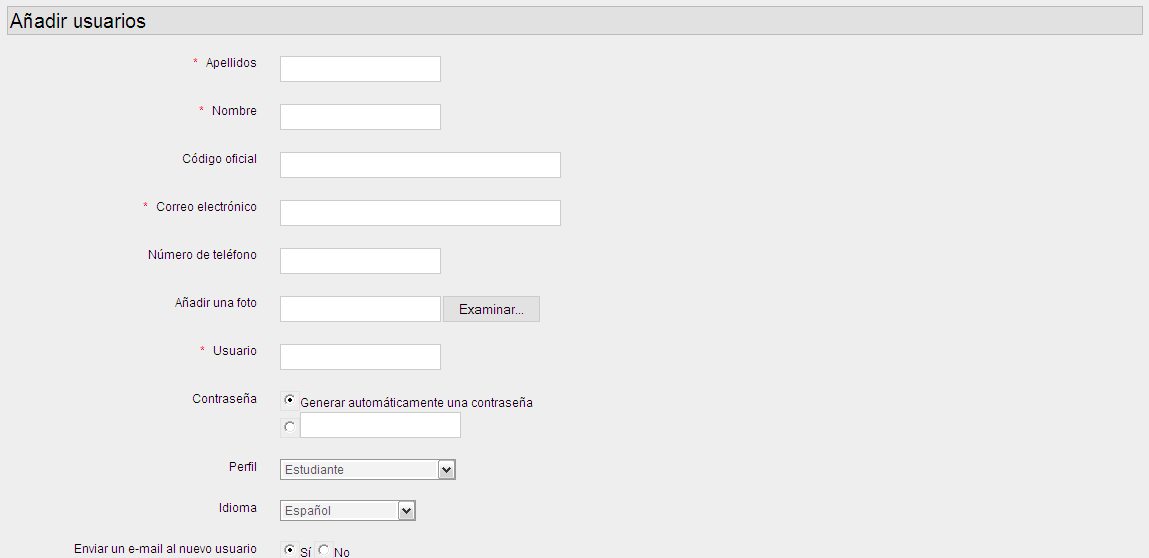 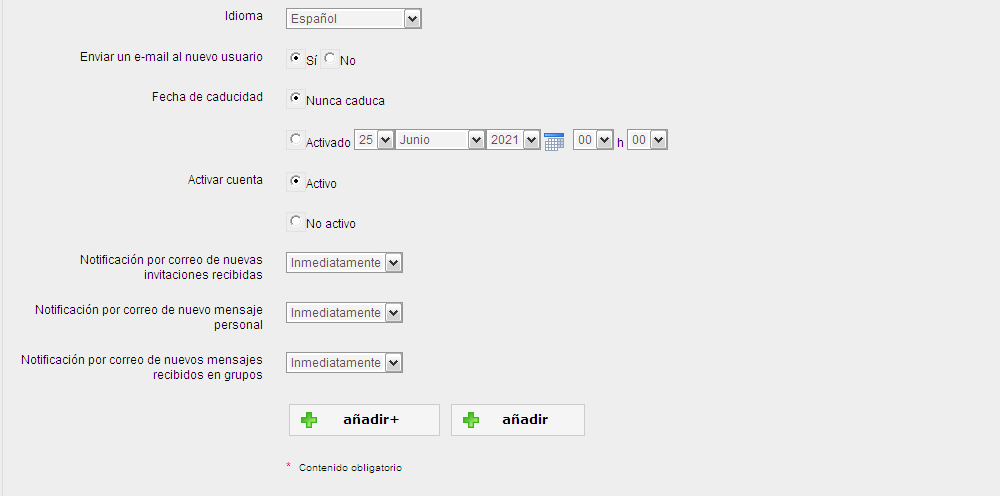 TABLAS Y ATRIBUTOS QUE INTERVIENEN EN LA PANTALLATABLAS Y ATRIBUTOS QUE INTERVIENEN EN LA PANTALLATABLAS Y ATRIBUTOS QUE INTERVIENEN EN LA PANTALLATABLAS Y ATRIBUTOS QUE INTERVIENEN EN LA PANTALLATABLAS Y ATRIBUTOS QUE INTERVIENEN EN LA PANTALLATABLAS Y ATRIBUTOS QUE INTERVIENEN EN LA PANTALLANombre de la tabla: Añadir UsuarioNombre de la tabla: Añadir UsuarioNombre de la tabla: Añadir UsuarioNombre de la tabla: Añadir UsuarioNombre de la tabla: Añadir UsuarioNombre de la tabla: Añadir UsuarioNombre objetoNombre objetoNombre campoContenidoContenidoFormato EdiciónTxt_apellidoTxt_apellidoUsu_ApellidoLos dos apellidosLos dos apellidosAlfanumérico (20)Txt_nombreTxt_nombreUsu_NombreLos dos nombresLos dos nombresAlfanumérico (20)Txt_codigoTxt_codigoUsu_CódigoCódigo del usuarioCódigo del usuarioAlfanumérico (20)Txt_correoTxt_correoUsu_CorreoCorreoCorreoAlfanumérico (20)Txt_telefonoTxt_telefonoUsu_TeléfonoTeléfono casa o móvilTeléfono casa o móvilNumérico(10)Txt_fotoTxt_fotoUsu_FotoRuta donde se encuentra la fotoRuta donde se encuentra la fotoAlfanumérico (20)txt_usuariotxt_usuarioUsu_UsuarioUsuarioUsuarioAlfanumérico (20)txt_Contraseñatxt_ContraseñaUsu_ContraseñaContraseñaContraseñaAlfanumérico (20)Cbx_perfilCbx_perfilUsu_PerfilTipo de usuarioTipo de usuarioAlfanumérico (20)Cbx_idiomaCbx_idiomaUsu_IdiomaIdioma del sistemaIdioma del sistemaAlfanumérico (20)Opt_enviarOpt_enviarUsu_EnviarSi / noSi / noBoleanOpt_fechacadOpt_fechacadUsu_Fecha_cadNunca caduca / activadoNunca caduca / activadoBoleanOpt_activarOpt_activarUsu_ActivarActivo / no activoActivo / no activoBoleanCbx_notifi1Cbx_notifi1Usu_Notificacion1Tipo de notificaciónTipo de notificaciónAlfanumérico (20)Cbx_notifi2Cbx_notifi2Usu_Notificacion2Tipo de notificaciónTipo de notificaciónAlfanumérico (20)Cbx_notifi3Cbx_notifi3Usu_Notificacion3Tipo de notificaciónTipo de notificaciónAlfanumérico (20)SistemaSAIS 1.0Fecha Diseño: 18 mayo 2011Fecha Diseño: 18 mayo 2011Fecha Diseño: 18 mayo 2011Fecha de Actualización:  18 junio 2011Fecha de Actualización:  18 junio 2011SistemaSAIS 1.0Autor:   Giomara Delgado,Juan Quiroz,Miguel VillaoAutor:   Giomara Delgado,Juan Quiroz,Miguel VillaoAutor:   Giomara Delgado,Juan Quiroz,Miguel VillaoAutor:   Giomara Delgado,Juan Quiroz,Miguel VillaoAutor:   Giomara Delgado,Juan Quiroz,Miguel VillaoSistemaSAIS 1.0Para:     Unidades EducativasPara:     Unidades EducativasPara:     Unidades EducativasPara:     Unidades EducativasPara:     Unidades EducativasNombre Del Archivo: frm_Mant_Importar Nombre Del Archivo: frm_Mant_Importar Nombre Del Archivo: frm_Mant_Importar Nombre Del Archivo: frm_Mant_Importar Nombre Del Archivo: frm_Mant_Importar Nombre Del Archivo: frm_Mant_Importar Descripción : Pantalla de mantenimiento Importar UsuariosDescripción : Pantalla de mantenimiento Importar UsuariosDescripción : Pantalla de mantenimiento Importar UsuariosDescripción : Pantalla de mantenimiento Importar UsuariosDescripción : Pantalla de mantenimiento Importar UsuariosDescripción : Pantalla de mantenimiento Importar Usuarios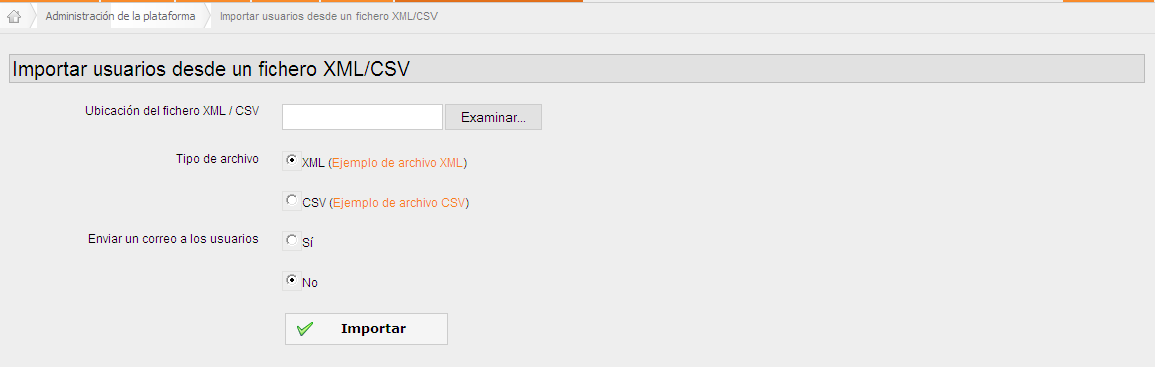 TABLAS Y ATRIBUTOS QUE INTERVIENEN EN LA PANTALLATABLAS Y ATRIBUTOS QUE INTERVIENEN EN LA PANTALLATABLAS Y ATRIBUTOS QUE INTERVIENEN EN LA PANTALLATABLAS Y ATRIBUTOS QUE INTERVIENEN EN LA PANTALLATABLAS Y ATRIBUTOS QUE INTERVIENEN EN LA PANTALLATABLAS Y ATRIBUTOS QUE INTERVIENEN EN LA PANTALLANombre de la tabla: Importar usuario desde un fichero XML/CSVNombre de la tabla: Importar usuario desde un fichero XML/CSVNombre de la tabla: Importar usuario desde un fichero XML/CSVNombre de la tabla: Importar usuario desde un fichero XML/CSVNombre de la tabla: Importar usuario desde un fichero XML/CSVNombre de la tabla: Importar usuario desde un fichero XML/CSVNombre objetoNombre objetoNombre campoContenidoContenidoFormato Edicióntxt_archivotxt_archivoImp_nombreNombre del archivoNombre del archivoAlfanumérico (20)Opt_tipo_archivoOpt_tipo_archivoImp_tipoXML / CSVXML / CSVboleanOpt_enviarOpt_enviarImp_enviarSi / NoSi / NoboleanSistemaSAIS 1.0Fecha Diseño: 18 mayo 2011Fecha Diseño: 18 mayo 2011Fecha de Actualización:  18 junio 2011Fecha de Actualización:  18 junio 2011SistemaSAIS 1.0Autor:   Giomara Delgado,Juan Quiroz,Miguel VillaoAutor:   Giomara Delgado,Juan Quiroz,Miguel VillaoAutor:   Giomara Delgado,Juan Quiroz,Miguel VillaoAutor:   Giomara Delgado,Juan Quiroz,Miguel VillaoSistemaSAIS 1.0Para:     Unidades EducativasPara:     Unidades EducativasPara:     Unidades EducativasPara:     Unidades EducativasNombre Del Archivo: frm_Mant_Crear GruposNombre Del Archivo: frm_Mant_Crear GruposNombre Del Archivo: frm_Mant_Crear GruposNombre Del Archivo: frm_Mant_Crear GruposNombre Del Archivo: frm_Mant_Crear GruposDescripción : Pantalla de mantenimiento Crear GruposDescripción : Pantalla de mantenimiento Crear GruposDescripción : Pantalla de mantenimiento Crear GruposDescripción : Pantalla de mantenimiento Crear GruposDescripción : Pantalla de mantenimiento Crear Grupos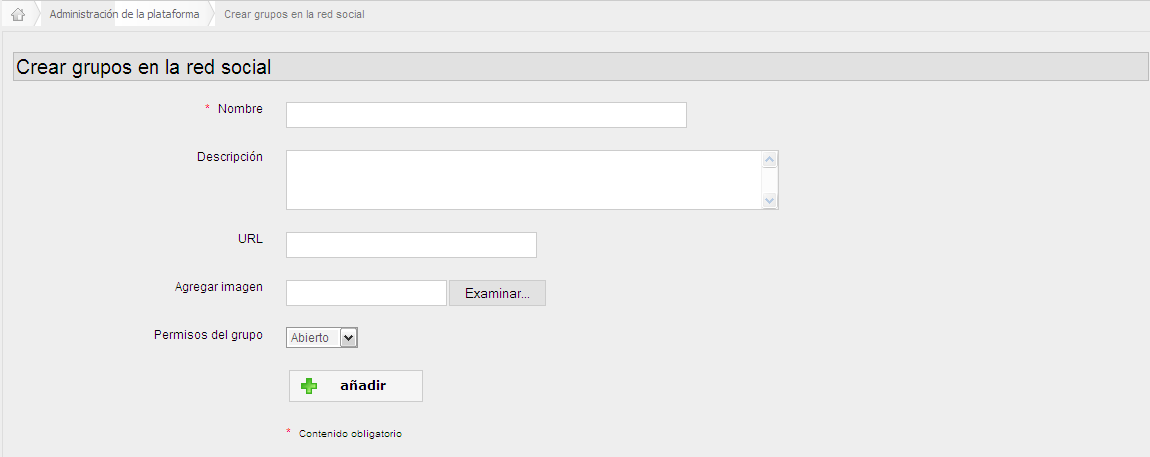 TABLAS Y ATRIBUTOS QUE INTERVIENEN EN LA PANTALLATABLAS Y ATRIBUTOS QUE INTERVIENEN EN LA PANTALLATABLAS Y ATRIBUTOS QUE INTERVIENEN EN LA PANTALLATABLAS Y ATRIBUTOS QUE INTERVIENEN EN LA PANTALLATABLAS Y ATRIBUTOS QUE INTERVIENEN EN LA PANTALLANombre de la tabla: Crear grupos en la red socialNombre de la tabla: Crear grupos en la red socialNombre de la tabla: Crear grupos en la red socialNombre de la tabla: Crear grupos en la red socialNombre de la tabla: Crear grupos en la red socialNombre objetoNombre campoContenidoContenidoFormato Edicióntxt_nombreGru_NombreNombre del grupoNombre del grupoAlfanumérico (20)txt_descripcionGru_DescripcióndescripcióndescripciónAlfanumérico (20)txt_urlGru_urlurlurlAlfanumérico (20)txt_agregarGru_AgregarDirectorio de la  imagenDirectorio de la  imagenAlfanumérico (20)Cbo_permisosGru_permisosPermisos del grupoPermisos del grupoNumero(3)SistemaSAIS 1.0SistemaSAIS 1.0Fecha Diseño: 18 mayo 2011Fecha Diseño: 18 mayo 2011Fecha de Actualización:  18 junio 2011Fecha de Actualización:  18 junio 2011SistemaSAIS 1.0SistemaSAIS 1.0Autor:   Giomara Delgado,Juan Quiroz,Miguel VillaoAutor:   Giomara Delgado,Juan Quiroz,Miguel VillaoAutor:   Giomara Delgado,Juan Quiroz,Miguel VillaoAutor:   Giomara Delgado,Juan Quiroz,Miguel VillaoSistemaSAIS 1.0SistemaSAIS 1.0Para:     Unidades EducativasPara:     Unidades EducativasPara:     Unidades EducativasPara:     Unidades EducativasNombre Del Archivo: frm_Mant_crear_materiaNombre Del Archivo: frm_Mant_crear_materiaNombre Del Archivo: frm_Mant_crear_materiaNombre Del Archivo: frm_Mant_crear_materiaNombre Del Archivo: frm_Mant_crear_materiaNombre Del Archivo: frm_Mant_crear_materiaDescripción : Pantalla de mantenimiento de crear materiaDescripción : Pantalla de mantenimiento de crear materiaDescripción : Pantalla de mantenimiento de crear materiaDescripción : Pantalla de mantenimiento de crear materiaDescripción : Pantalla de mantenimiento de crear materiaDescripción : Pantalla de mantenimiento de crear materia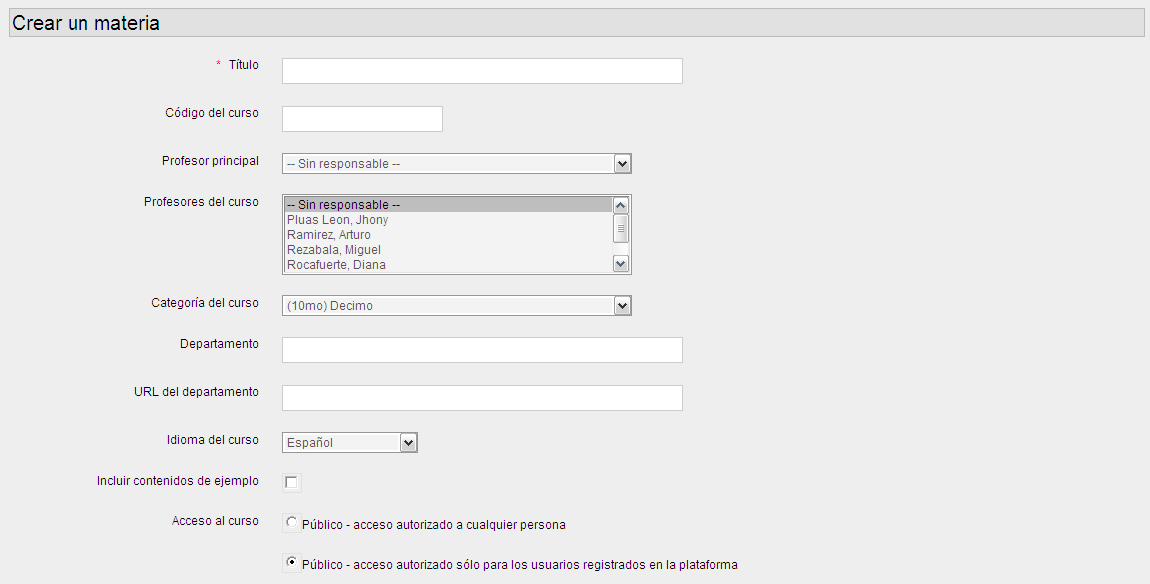 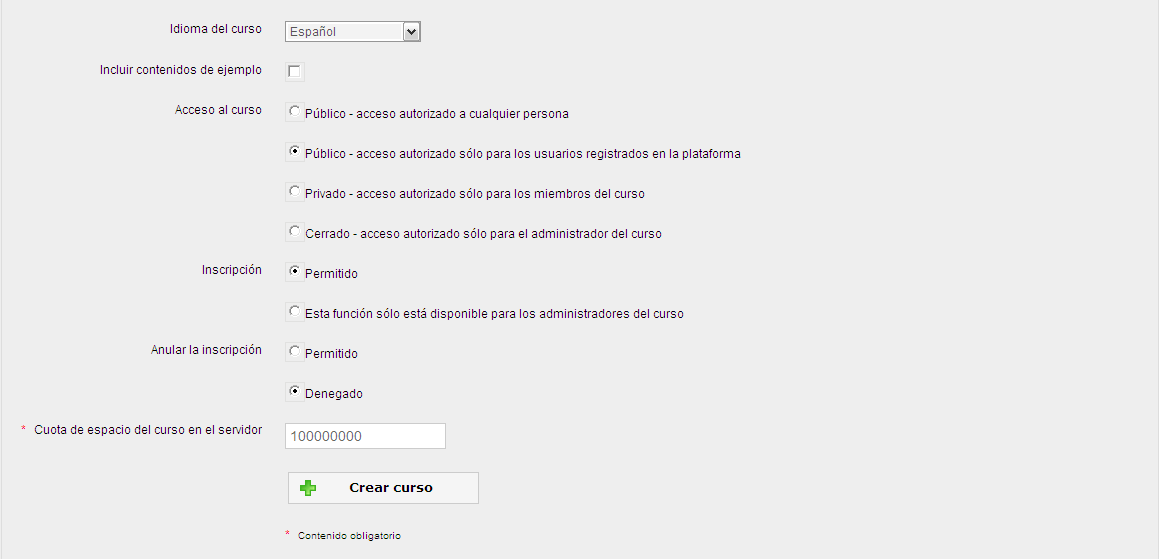 TABLAS Y ATRIBUTOS QUE INTERVIENEN EN LA PANTALLATABLAS Y ATRIBUTOS QUE INTERVIENEN EN LA PANTALLATABLAS Y ATRIBUTOS QUE INTERVIENEN EN LA PANTALLATABLAS Y ATRIBUTOS QUE INTERVIENEN EN LA PANTALLATABLAS Y ATRIBUTOS QUE INTERVIENEN EN LA PANTALLATABLAS Y ATRIBUTOS QUE INTERVIENEN EN LA PANTALLANombre de la tabla: crear una materiaNombre de la tabla: crear una materiaNombre de la tabla: crear una materiaNombre de la tabla: crear una materiaNombre de la tabla: crear una materiaNombre de la tabla: crear una materiaNombre objetoNombre campoNombre campoContenidoContenidoFormato Edicióntxt_tituloMat_nombreMat_nombreNombre de la materiaNombre de la materiaAlfanumérico (20)txt_codigoMat_codigoMat_codigoCódigo de la materiaCódigo de la materiaAlfanumérico (20)Txt_profeprinMat_profepMat_profepNombre del profesor principalNombre del profesor principalNumérico(3)Txt_profecurMat_profecMat_profecNombres de los profesoresNombres de los profesoresNumérico(3)txt_categoriaMat_categoriaMat_categoriaNombre de la categoríaNombre de la categoríaAlfanumérico (20)Txt_departementoMat_departamentoMat_departamentoNombre del departamentoNombre del departamentoAlfanumérico (20)Txt_url_deparMat_URLMat_URLurl_departamentourl_departamentoAlfanumérico (20)cbo_idiomaMat_idiomaMat_idiomaIdioma del cursoIdioma del cursoNumérico(2)Cbo_accesoMat_accesoMat_accesoPublico / privado / cerradoPublico / privado / cerradoboleanCbo_inscripcionMat_descripciónMat_descripciónPermitido / denegadoPermitido / denegadoboleanTxt_cuotaMat_cuotaMat_cuotaCantidad de espacioCantidad de espacioNumérico(10)SistemaSAIS 1.0Fecha Diseño: 18 mayo 2011Fecha Diseño: 18 mayo 2011Fecha de Actualización:  18 junio 2011Fecha de Actualización:  18 junio 2011SistemaSAIS 1.0Autor:   Giomara Delgado,Juan Quiroz,Miguel VillaoAutor:   Giomara Delgado,Juan Quiroz,Miguel VillaoAutor:   Giomara Delgado,Juan Quiroz,Miguel VillaoAutor:   Giomara Delgado,Juan Quiroz,Miguel VillaoSistemaSAIS 1.0Para:     Unidades EducativasPara:     Unidades EducativasPara:     Unidades EducativasPara:     Unidades EducativasNombre Del Archivo: frm_Mant_envio de archivosNombre Del Archivo: frm_Mant_envio de archivosNombre Del Archivo: frm_Mant_envio de archivosNombre Del Archivo: frm_Mant_envio de archivosNombre Del Archivo: frm_Mant_envio de archivosDescripción : Pantalla de mantenimiento de envió de archivosDescripción : Pantalla de mantenimiento de envió de archivosDescripción : Pantalla de mantenimiento de envió de archivosDescripción : Pantalla de mantenimiento de envió de archivosDescripción : Pantalla de mantenimiento de envió de archivos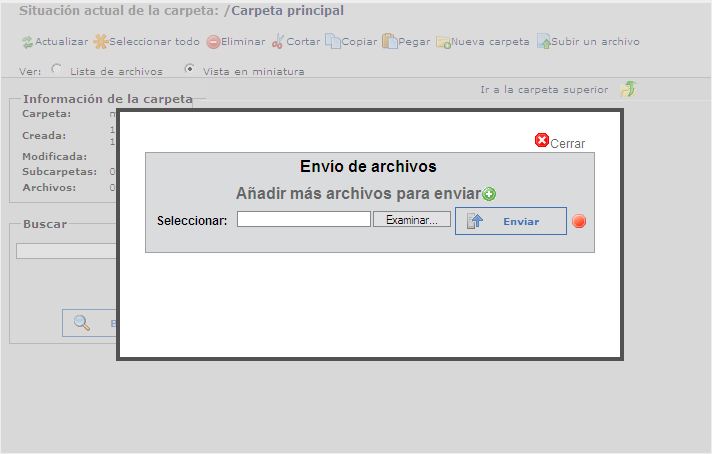 TABLAS Y ATRIBUTOS QUE INTERVIENEN EN LA PANTALLATABLAS Y ATRIBUTOS QUE INTERVIENEN EN LA PANTALLATABLAS Y ATRIBUTOS QUE INTERVIENEN EN LA PANTALLATABLAS Y ATRIBUTOS QUE INTERVIENEN EN LA PANTALLATABLAS Y ATRIBUTOS QUE INTERVIENEN EN LA PANTALLANombre de la tabla: envió de archivosNombre de la tabla: envió de archivosNombre de la tabla: envió de archivosNombre de la tabla: envió de archivosNombre de la tabla: envió de archivosNombre objetoNombre campoContenidoContenidoFormato Edicióntxt_nombreNom_archivoNombre del archivoNombre del archivoAlfanumérico (20)SistemaSAIS 1.0SistemaSAIS 1.0Fecha Diseño: 18 mayo 2011Fecha Diseño: 18 mayo 2011Fecha de Actualización:  18 junio 2011Fecha de Actualización:  18 junio 2011SistemaSAIS 1.0SistemaSAIS 1.0Autor:   Giomara Delgado,Juan Quiroz,Miguel VillaoAutor:   Giomara Delgado,Juan Quiroz,Miguel VillaoAutor:   Giomara Delgado,Juan Quiroz,Miguel VillaoAutor:   Giomara Delgado,Juan Quiroz,Miguel VillaoSistemaSAIS 1.0SistemaSAIS 1.0Para:     Unidades EducativasPara:     Unidades EducativasPara:     Unidades EducativasPara:     Unidades EducativasNombre Del Archivo: frm_Mant_creacion de carpetasNombre Del Archivo: frm_Mant_creacion de carpetasNombre Del Archivo: frm_Mant_creacion de carpetasNombre Del Archivo: frm_Mant_creacion de carpetasNombre Del Archivo: frm_Mant_creacion de carpetasNombre Del Archivo: frm_Mant_creacion de carpetasDescripción : Pantalla de mantenimiento de Creación de carpetasDescripción : Pantalla de mantenimiento de Creación de carpetasDescripción : Pantalla de mantenimiento de Creación de carpetasDescripción : Pantalla de mantenimiento de Creación de carpetasDescripción : Pantalla de mantenimiento de Creación de carpetasDescripción : Pantalla de mantenimiento de Creación de carpetas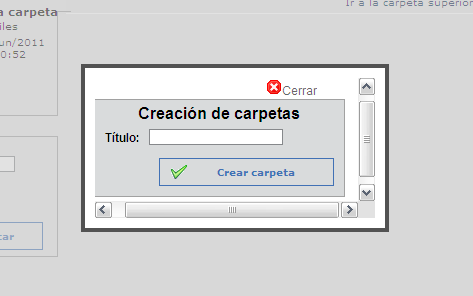 TABLAS Y ATRIBUTOS QUE INTERVIENEN EN LA PANTALLATABLAS Y ATRIBUTOS QUE INTERVIENEN EN LA PANTALLATABLAS Y ATRIBUTOS QUE INTERVIENEN EN LA PANTALLATABLAS Y ATRIBUTOS QUE INTERVIENEN EN LA PANTALLATABLAS Y ATRIBUTOS QUE INTERVIENEN EN LA PANTALLATABLAS Y ATRIBUTOS QUE INTERVIENEN EN LA PANTALLANombre de la tabla: creación de carpetasNombre de la tabla: creación de carpetasNombre de la tabla: creación de carpetasNombre de la tabla: creación de carpetasNombre de la tabla: creación de carpetasNombre de la tabla: creación de carpetasNombre objetoNombre campoNombre campoContenidoContenidoFormato Edicióntxt_tituloNom_tituloNom_tituloNombre del tituloNombre del tituloAlfanumérico (20)SistemaSAIS 1.0Fecha Diseño: 18 mayo 2011Fecha Diseño: 18 mayo 2011Fecha Diseño: 18 mayo 2011Fecha de Actualización:  18 junio 2011Fecha de Actualización:  18 junio 2011SistemaSAIS 1.0Autor:   Giomara Delgado,Juan Quiroz,Miguel VillaoAutor:   Giomara Delgado,Juan Quiroz,Miguel VillaoAutor:   Giomara Delgado,Juan Quiroz,Miguel VillaoAutor:   Giomara Delgado,Juan Quiroz,Miguel VillaoAutor:   Giomara Delgado,Juan Quiroz,Miguel VillaoSistemaSAIS 1.0Para:     Unidades EducativasPara:     Unidades EducativasPara:     Unidades EducativasPara:     Unidades EducativasPara:     Unidades EducativasNombre Del Archivo: frm_Mant_Ins_Usu_cursoNombre Del Archivo: frm_Mant_Ins_Usu_cursoNombre Del Archivo: frm_Mant_Ins_Usu_cursoNombre Del Archivo: frm_Mant_Ins_Usu_cursoNombre Del Archivo: frm_Mant_Ins_Usu_cursoNombre Del Archivo: frm_Mant_Ins_Usu_cursoDescripción : Pantalla de mantenimiento de Inscribir Usuarios en un cursoDescripción : Pantalla de mantenimiento de Inscribir Usuarios en un cursoDescripción : Pantalla de mantenimiento de Inscribir Usuarios en un cursoDescripción : Pantalla de mantenimiento de Inscribir Usuarios en un cursoDescripción : Pantalla de mantenimiento de Inscribir Usuarios en un cursoDescripción : Pantalla de mantenimiento de Inscribir Usuarios en un curso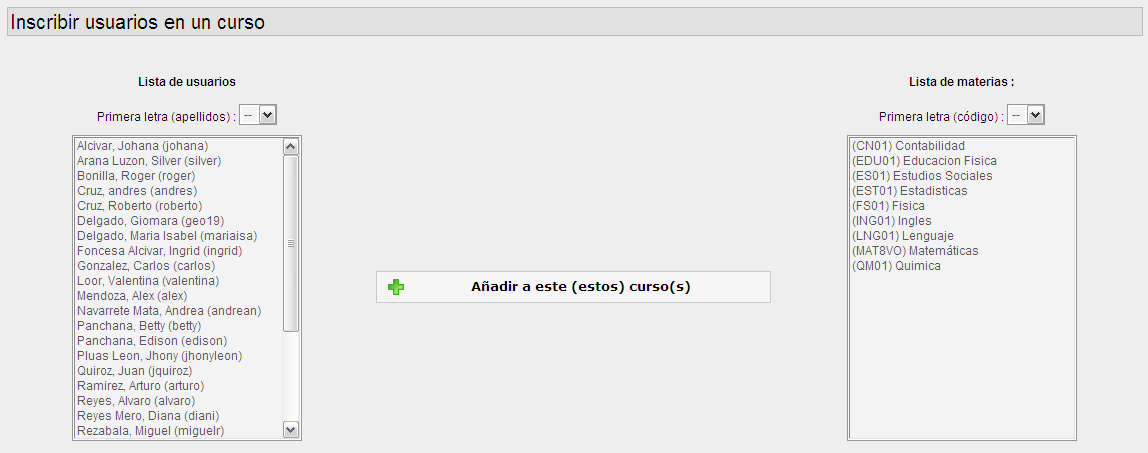 TABLAS Y ATRIBUTOS QUE INTERVIENEN EN LA PANTALLATABLAS Y ATRIBUTOS QUE INTERVIENEN EN LA PANTALLATABLAS Y ATRIBUTOS QUE INTERVIENEN EN LA PANTALLATABLAS Y ATRIBUTOS QUE INTERVIENEN EN LA PANTALLATABLAS Y ATRIBUTOS QUE INTERVIENEN EN LA PANTALLATABLAS Y ATRIBUTOS QUE INTERVIENEN EN LA PANTALLANombre de la tabla: Inscribir usuario en un cursoNombre de la tabla: Inscribir usuario en un cursoNombre de la tabla: Inscribir usuario en un cursoNombre de la tabla: Inscribir usuario en un cursoNombre de la tabla: Inscribir usuario en un cursoNombre de la tabla: Inscribir usuario en un cursoNombre objetoNombre objetoNombre campoContenidoContenidoFormato EdiciónCbo_letra1Cbo_letra1Ins_Cod_letra1letrasletrasNumérico(2)Cbo_letra2Cbo_letra2Ins_Cod_letra2letrasletrasNumérico(2)Lst_usuarioLst_usuarioIns_Lst_usuarioLista usuariosLista usuariosAlfanumérico (100)Lst_materiaLst_materiaIns_Lst_materiaLista materiasLista materiasAlfanumérico (100)SistemaSAIS 1.0Fecha Diseño: 18 mayo 2011Fecha Diseño: 18 mayo 2011Fecha Diseño: 18 mayo 2011Fecha de Actualización:  18 junio 2011Fecha de Actualización:  18 junio 2011SistemaSAIS 1.0Autor:   Giomara Delgado,Juan Quiroz,Miguel VillaoAutor:   Giomara Delgado,Juan Quiroz,Miguel VillaoAutor:   Giomara Delgado,Juan Quiroz,Miguel VillaoAutor:   Giomara Delgado,Juan Quiroz,Miguel VillaoAutor:   Giomara Delgado,Juan Quiroz,Miguel VillaoSistemaSAIS 1.0Para:     Unidades EducativasPara:     Unidades EducativasPara:     Unidades EducativasPara:     Unidades EducativasPara:     Unidades EducativasNombre Del Archivo: frm_Mant_añadir_categoriaNombre Del Archivo: frm_Mant_añadir_categoriaNombre Del Archivo: frm_Mant_añadir_categoriaNombre Del Archivo: frm_Mant_añadir_categoriaNombre Del Archivo: frm_Mant_añadir_categoriaNombre Del Archivo: frm_Mant_añadir_categoriaDescripción : Pantalla de mantenimiento de Añadir categoríaDescripción : Pantalla de mantenimiento de Añadir categoríaDescripción : Pantalla de mantenimiento de Añadir categoríaDescripción : Pantalla de mantenimiento de Añadir categoríaDescripción : Pantalla de mantenimiento de Añadir categoríaDescripción : Pantalla de mantenimiento de Añadir categoríaTABLAS Y ATRIBUTOS QUE INTERVIENEN EN LA PANTALLATABLAS Y ATRIBUTOS QUE INTERVIENEN EN LA PANTALLATABLAS Y ATRIBUTOS QUE INTERVIENEN EN LA PANTALLATABLAS Y ATRIBUTOS QUE INTERVIENEN EN LA PANTALLATABLAS Y ATRIBUTOS QUE INTERVIENEN EN LA PANTALLATABLAS Y ATRIBUTOS QUE INTERVIENEN EN LA PANTALLANombre de la tabla: Añadir una categoríaNombre de la tabla: Añadir una categoríaNombre de la tabla: Añadir una categoríaNombre de la tabla: Añadir una categoríaNombre de la tabla: Añadir una categoríaNombre de la tabla: Añadir una categoríaNombre objetoNombre objetoNombre campoContenidoContenidoFormato Edicióntxt_codigotxt_codigoCat_codigoCódigo categoriaCódigo categoriaAlfanumérico (20)txt_Categoriatxt_CategoriaCat_categoriaNombre categoriaNombre categoriaAlfanumérico (20)Opc_permitirOpc_permitirCat_permitirNo / SiNo / SiNumérico(2)SistemaSAIS 1.0Fecha Diseño: 18 mayo 2011Fecha Diseño: 18 mayo 2011Fecha de Actualización:  18 junio 2011Fecha de Actualización:  18 junio 2011SistemaSAIS 1.0Autor:   Giomara Delgado,Juan Quiroz,Miguel VillaoAutor:   Giomara Delgado,Juan Quiroz,Miguel VillaoAutor:   Giomara Delgado,Juan Quiroz,Miguel VillaoAutor:   Giomara Delgado,Juan Quiroz,Miguel VillaoSistemaSAIS 1.0Para:     Unidades EducativasPara:     Unidades EducativasPara:     Unidades EducativasPara:     Unidades EducativasNombre Del Archivo: frm_Mant_añadir_terminoNombre Del Archivo: frm_Mant_añadir_terminoNombre Del Archivo: frm_Mant_añadir_terminoNombre Del Archivo: frm_Mant_añadir_terminoNombre Del Archivo: frm_Mant_añadir_terminoDescripción : Pantalla de mantenimiento de Añadir un terminoDescripción : Pantalla de mantenimiento de Añadir un terminoDescripción : Pantalla de mantenimiento de Añadir un terminoDescripción : Pantalla de mantenimiento de Añadir un terminoDescripción : Pantalla de mantenimiento de Añadir un termino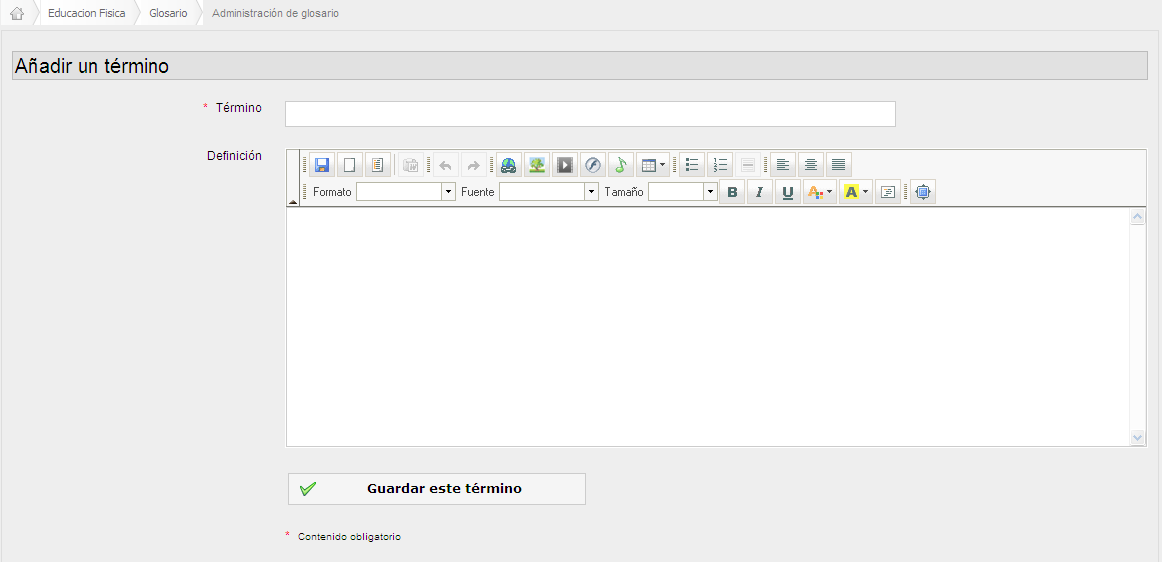 TABLAS Y ATRIBUTOS QUE INTERVIENEN EN LA PANTALLATABLAS Y ATRIBUTOS QUE INTERVIENEN EN LA PANTALLATABLAS Y ATRIBUTOS QUE INTERVIENEN EN LA PANTALLATABLAS Y ATRIBUTOS QUE INTERVIENEN EN LA PANTALLATABLAS Y ATRIBUTOS QUE INTERVIENEN EN LA PANTALLANombre de la tabla: Añadir un terminoNombre de la tabla: Añadir un terminoNombre de la tabla: Añadir un terminoNombre de la tabla: Añadir un terminoNombre de la tabla: Añadir un terminoNombre objetoNombre campoContenidoContenidoFormato Edicióntxt_terminoGlo_terminoterminoterminoAlfanumérico (20)txt_definicionGlo_definiciondescripcióndescripciónAlfanumérico (20)SistemaSAIS 1.0SistemaSAIS 1.0Fecha Diseño: 18 mayo 2011Fecha Diseño: 18 mayo 2011Fecha de Actualización:  18 junio 2011Fecha de Actualización:  18 junio 2011SistemaSAIS 1.0SistemaSAIS 1.0Autor:   Giomara Delgado,Juan Quiroz,Miguel VillaoAutor:   Giomara Delgado,Juan Quiroz,Miguel VillaoAutor:   Giomara Delgado,Juan Quiroz,Miguel VillaoAutor:   Giomara Delgado,Juan Quiroz,Miguel VillaoSistemaSAIS 1.0SistemaSAIS 1.0Para:     Unidades EducativasPara:     Unidades EducativasPara:     Unidades EducativasPara:     Unidades EducativasNombre Del Archivo: frm_Mant_Enviar_CorreoNombre Del Archivo: frm_Mant_Enviar_CorreoNombre Del Archivo: frm_Mant_Enviar_CorreoNombre Del Archivo: frm_Mant_Enviar_CorreoNombre Del Archivo: frm_Mant_Enviar_CorreoNombre Del Archivo: frm_Mant_Enviar_CorreoDescripción : Pantalla de mantenimiento de enviar correoDescripción : Pantalla de mantenimiento de enviar correoDescripción : Pantalla de mantenimiento de enviar correoDescripción : Pantalla de mantenimiento de enviar correoDescripción : Pantalla de mantenimiento de enviar correoDescripción : Pantalla de mantenimiento de enviar correo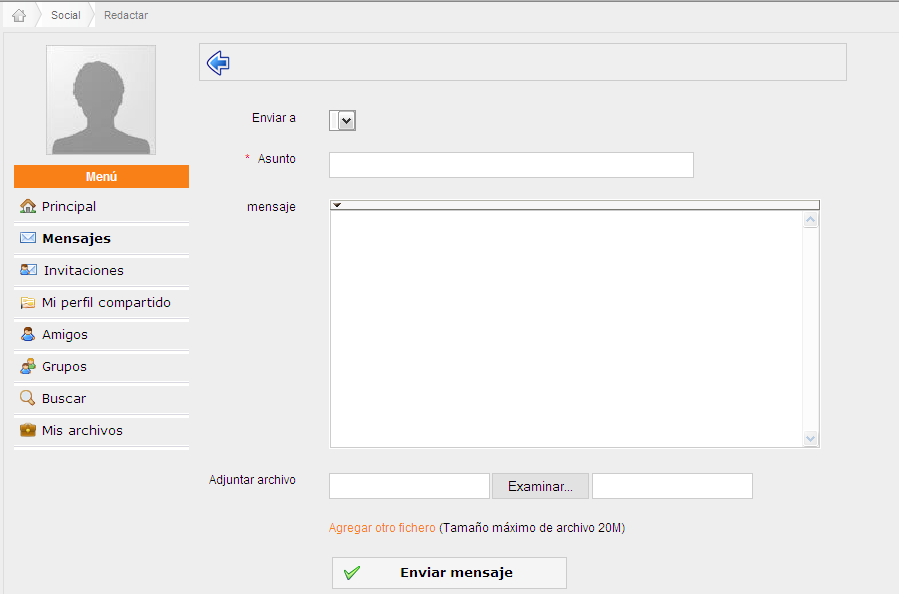 TABLAS Y ATRIBUTOS QUE INTERVIENEN EN LA PANTALLATABLAS Y ATRIBUTOS QUE INTERVIENEN EN LA PANTALLATABLAS Y ATRIBUTOS QUE INTERVIENEN EN LA PANTALLATABLAS Y ATRIBUTOS QUE INTERVIENEN EN LA PANTALLATABLAS Y ATRIBUTOS QUE INTERVIENEN EN LA PANTALLATABLAS Y ATRIBUTOS QUE INTERVIENEN EN LA PANTALLANombre de la tabla: enviar mensajesNombre de la tabla: enviar mensajesNombre de la tabla: enviar mensajesNombre de la tabla: enviar mensajesNombre de la tabla: enviar mensajesNombre de la tabla: enviar mensajesNombre objetoNombre campoNombre campoContenidoContenidoFormato EdiciónCbo_correoRed_correoRed_correoNombre de  correoNombre de  correoAlfanumérico (20)txt_asuntoRed_asuntoRed_asuntoNombre del asuntoNombre del asuntoAlfanumérico (20)txt_mensajeRed_Lst_mansajeRed_Lst_mansajemensajemensajeAlfanumérico (100)Txt_archivoRed_archivoRed_archivoNombre del archivoNombre del archivoAlfanumérico (20)SistemaSAIS 1.0Fecha Diseño: 18 mayo 2011Fecha Diseño: 18 mayo 2011Fecha Diseño: 18 mayo 2011Fecha de Actualización:  18 junio 2011Fecha de Actualización:  18 junio 2011SistemaSAIS 1.0Autor:   Giomara Delgado,Juan Quiroz,Miguel VillaoAutor:   Giomara Delgado,Juan Quiroz,Miguel VillaoAutor:   Giomara Delgado,Juan Quiroz,Miguel VillaoAutor:   Giomara Delgado,Juan Quiroz,Miguel VillaoAutor:   Giomara Delgado,Juan Quiroz,Miguel VillaoSistemaSAIS 1.0Para:     Unidades EducativasPara:     Unidades EducativasPara:     Unidades EducativasPara:     Unidades EducativasPara:     Unidades EducativasNombre Del Archivo: frm_Mant_Enviar_invitacionNombre Del Archivo: frm_Mant_Enviar_invitacionNombre Del Archivo: frm_Mant_Enviar_invitacionNombre Del Archivo: frm_Mant_Enviar_invitacionNombre Del Archivo: frm_Mant_Enviar_invitacionNombre Del Archivo: frm_Mant_Enviar_invitacionDescripción : Pantalla de mantenimiento de enviar invitaciónDescripción : Pantalla de mantenimiento de enviar invitaciónDescripción : Pantalla de mantenimiento de enviar invitaciónDescripción : Pantalla de mantenimiento de enviar invitaciónDescripción : Pantalla de mantenimiento de enviar invitaciónDescripción : Pantalla de mantenimiento de enviar invitación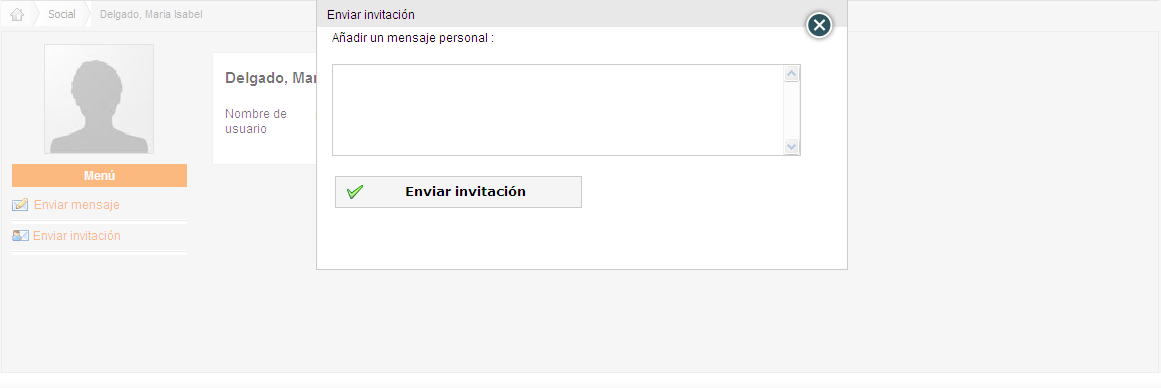 TABLAS Y ATRIBUTOS QUE INTERVIENEN EN LA PANTALLATABLAS Y ATRIBUTOS QUE INTERVIENEN EN LA PANTALLATABLAS Y ATRIBUTOS QUE INTERVIENEN EN LA PANTALLATABLAS Y ATRIBUTOS QUE INTERVIENEN EN LA PANTALLATABLAS Y ATRIBUTOS QUE INTERVIENEN EN LA PANTALLATABLAS Y ATRIBUTOS QUE INTERVIENEN EN LA PANTALLANombre de la tabla: Enviar invitaciónNombre de la tabla: Enviar invitaciónNombre de la tabla: Enviar invitaciónNombre de la tabla: Enviar invitaciónNombre de la tabla: Enviar invitaciónNombre de la tabla: Enviar invitaciónNombre objetoNombre objetoNombre campoContenidoContenidoFormato Edicióntxt_mensajetxt_mensajeLst_mensajemensajemensajeAlfanumérico (100)SistemaSAIS 1.0Fecha Diseño: 18 mayo 2011Fecha Diseño: 18 mayo 2011Fecha Diseño: 18 mayo 2011Fecha de Actualización:  18 junio 2011Fecha de Actualización:  18 junio 2011SistemaSAIS 1.0Autor:   Giomara Delgado,Juan Quiroz,Miguel VillaoAutor:   Giomara Delgado,Juan Quiroz,Miguel VillaoAutor:   Giomara Delgado,Juan Quiroz,Miguel VillaoAutor:   Giomara Delgado,Juan Quiroz,Miguel VillaoAutor:   Giomara Delgado,Juan Quiroz,Miguel VillaoSistemaSAIS 1.0Para:     Unidades EducativasPara:     Unidades EducativasPara:     Unidades EducativasPara:     Unidades EducativasPara:     Unidades EducativasNombre Del Archivo: frm_Mant_enviar mensajeNombre Del Archivo: frm_Mant_enviar mensajeNombre Del Archivo: frm_Mant_enviar mensajeNombre Del Archivo: frm_Mant_enviar mensajeNombre Del Archivo: frm_Mant_enviar mensajeNombre Del Archivo: frm_Mant_enviar mensajeDescripción : Pantalla de mantenimiento de enviar mensajeDescripción : Pantalla de mantenimiento de enviar mensajeDescripción : Pantalla de mantenimiento de enviar mensajeDescripción : Pantalla de mantenimiento de enviar mensajeDescripción : Pantalla de mantenimiento de enviar mensajeDescripción : Pantalla de mantenimiento de enviar mensaje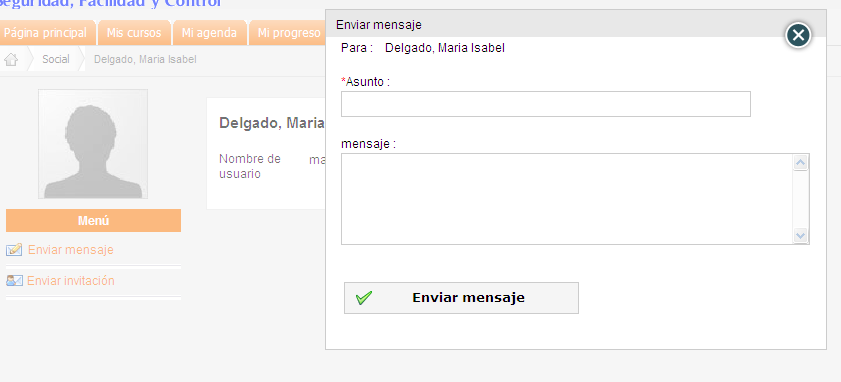 TABLAS Y ATRIBUTOS QUE INTERVIENEN EN LA PANTALLATABLAS Y ATRIBUTOS QUE INTERVIENEN EN LA PANTALLATABLAS Y ATRIBUTOS QUE INTERVIENEN EN LA PANTALLATABLAS Y ATRIBUTOS QUE INTERVIENEN EN LA PANTALLATABLAS Y ATRIBUTOS QUE INTERVIENEN EN LA PANTALLATABLAS Y ATRIBUTOS QUE INTERVIENEN EN LA PANTALLANombre de la tabla: enviar mensaje Nombre de la tabla: enviar mensaje Nombre de la tabla: enviar mensaje Nombre de la tabla: enviar mensaje Nombre de la tabla: enviar mensaje Nombre de la tabla: enviar mensaje Nombre objetoNombre objetoNombre campoContenidoContenidoFormato Edicióntxt_asuntotxt_asuntoNom_mensajeNombre del asuntoNombre del asuntoAlfanumérico (20)txt_mensajetxt_mensajeLst_mensajemensajemensajeAlfanumérico (100)SistemaSAIS 1.0SistemaSAIS 1.0Fecha Diseño: 18 mayo 2011Fecha Diseño: 18 mayo 2011Fecha de Actualización:  18 junio 2011Fecha de Actualización:  18 junio 2011SistemaSAIS 1.0SistemaSAIS 1.0Autor:   Giomara Delgado,Juan Quiroz,Miguel VillaoAutor:   Giomara Delgado,Juan Quiroz,Miguel VillaoAutor:   Giomara Delgado,Juan Quiroz,Miguel VillaoAutor:   Giomara Delgado,Juan Quiroz,Miguel VillaoSistemaSAIS 1.0SistemaSAIS 1.0Para:     Unidades EducativasPara:     Unidades EducativasPara:     Unidades EducativasPara:     Unidades EducativasNombre Del Archivo: frm_Mant_descripcionNombre Del Archivo: frm_Mant_descripcionNombre Del Archivo: frm_Mant_descripcionNombre Del Archivo: frm_Mant_descripcionNombre Del Archivo: frm_Mant_descripcionNombre Del Archivo: frm_Mant_descripcionDescripción : Pantalla de mantenimiento de DescripciónDescripción : Pantalla de mantenimiento de DescripciónDescripción : Pantalla de mantenimiento de DescripciónDescripción : Pantalla de mantenimiento de DescripciónDescripción : Pantalla de mantenimiento de DescripciónDescripción : Pantalla de mantenimiento de Descripción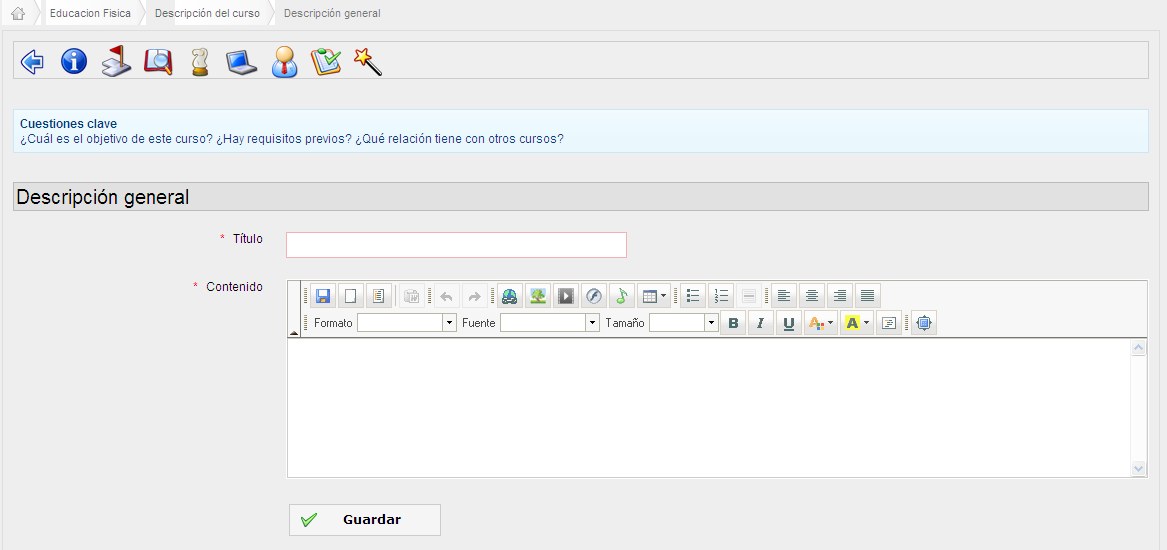 TABLAS Y ATRIBUTOS QUE INTERVIENEN EN LA PANTALLATABLAS Y ATRIBUTOS QUE INTERVIENEN EN LA PANTALLATABLAS Y ATRIBUTOS QUE INTERVIENEN EN LA PANTALLATABLAS Y ATRIBUTOS QUE INTERVIENEN EN LA PANTALLATABLAS Y ATRIBUTOS QUE INTERVIENEN EN LA PANTALLATABLAS Y ATRIBUTOS QUE INTERVIENEN EN LA PANTALLANombre de la tabla: DescripciónNombre de la tabla: DescripciónNombre de la tabla: DescripciónNombre de la tabla: DescripciónNombre de la tabla: DescripciónNombre de la tabla: DescripciónNombre objetoNombre campoNombre campoContenidoContenidoFormato Edicióntxt_tituloDes_tituloDes_tituloNombre de  tituloNombre de  tituloAlfanumérico (20)Lst_contenidoDes _contenidoDes _contenidocontenidocontenidoAlfanumérico (100)SistemaSAIS 1.0Fecha Diseño: 18 mayo 2011Fecha Diseño: 18 mayo 2011Fecha Diseño: 18 mayo 2011Fecha de Actualización:  18 junio 2011Fecha de Actualización:  18 junio 2011SistemaSAIS 1.0Autor:   Giomara Delgado,Juan Quiroz,Miguel VillaoAutor:   Giomara Delgado,Juan Quiroz,Miguel VillaoAutor:   Giomara Delgado,Juan Quiroz,Miguel VillaoAutor:   Giomara Delgado,Juan Quiroz,Miguel VillaoAutor:   Giomara Delgado,Juan Quiroz,Miguel VillaoSistemaSAIS 1.0Para:     Unidades EducativasPara:     Unidades EducativasPara:     Unidades EducativasPara:     Unidades EducativasPara:     Unidades EducativasNombre Del Archivo: frm_Mant_AnuncioNombre Del Archivo: frm_Mant_AnuncioNombre Del Archivo: frm_Mant_AnuncioNombre Del Archivo: frm_Mant_AnuncioNombre Del Archivo: frm_Mant_AnuncioNombre Del Archivo: frm_Mant_AnuncioDescripción : Pantalla de mantenimiento de AnuncioDescripción : Pantalla de mantenimiento de AnuncioDescripción : Pantalla de mantenimiento de AnuncioDescripción : Pantalla de mantenimiento de AnuncioDescripción : Pantalla de mantenimiento de AnuncioDescripción : Pantalla de mantenimiento de Anuncio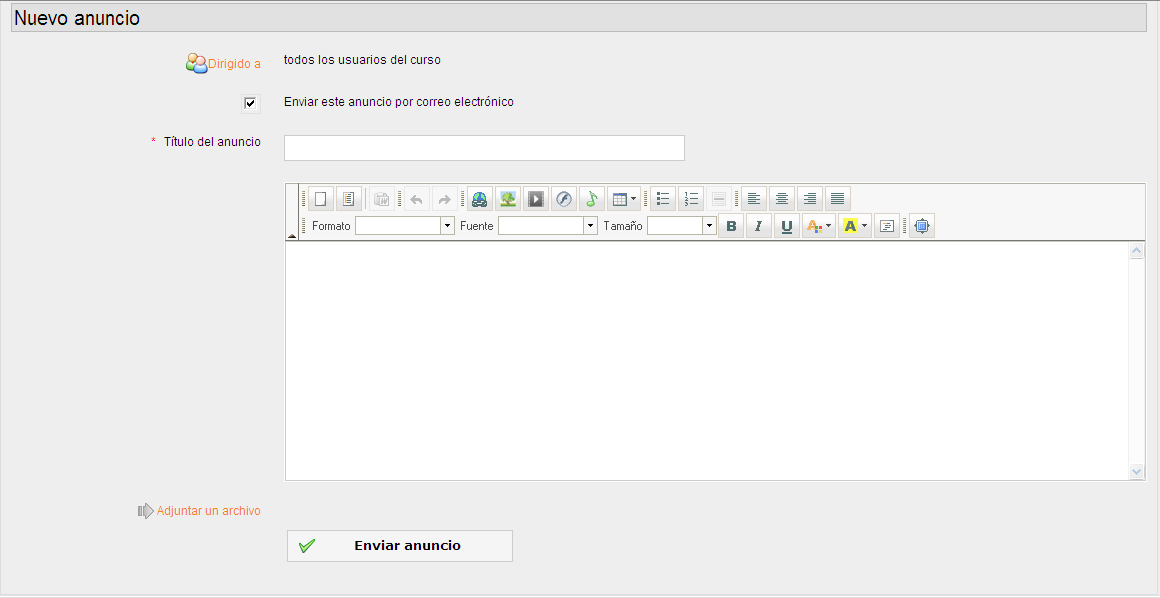 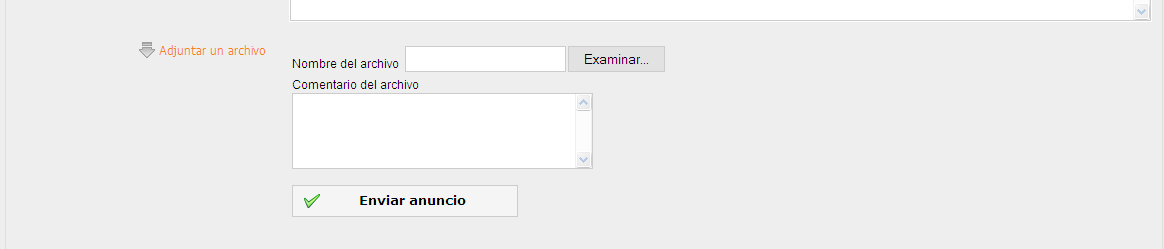 TABLAS Y ATRIBUTOS QUE INTERVIENEN EN LA PANTALLATABLAS Y ATRIBUTOS QUE INTERVIENEN EN LA PANTALLATABLAS Y ATRIBUTOS QUE INTERVIENEN EN LA PANTALLATABLAS Y ATRIBUTOS QUE INTERVIENEN EN LA PANTALLATABLAS Y ATRIBUTOS QUE INTERVIENEN EN LA PANTALLATABLAS Y ATRIBUTOS QUE INTERVIENEN EN LA PANTALLANombre de la tabla: nuevo anuncioNombre de la tabla: nuevo anuncioNombre de la tabla: nuevo anuncioNombre de la tabla: nuevo anuncioNombre de la tabla: nuevo anuncioNombre de la tabla: nuevo anuncioNombre objetoNombre objetoNombre campoContenidoContenidoFormato EdiciónOpt_enviarOpt_enviarAnu_enviarActivar enviar al correoActivar enviar al correoNumérico(2)txt_titulotxt_tituloAnu_tituloNombre de  tituloNombre de  tituloAlfanumérico (20)txt_Contenidotxt_ContenidoAnu_contenidocontenidocontenidoAlfanumérico (100)txt_archivotxt_archivoAnu_archivoNombre del archivoNombre del archivoAlfanumérico (20)txt_comentariotxt_comentarioAnu_comentariocomentariocomentarioAlfanumérico (20)SistemaSAIS 1.0Fecha Diseño: 18 mayo 2011Fecha Diseño: 18 mayo 2011Fecha Diseño: 18 mayo 2011Fecha de Actualización:  18 junio 2011Fecha de Actualización:  18 junio 2011SistemaSAIS 1.0Autor:   Giomara Delgado,Juan Quiroz,Miguel VillaoAutor:   Giomara Delgado,Juan Quiroz,Miguel VillaoAutor:   Giomara Delgado,Juan Quiroz,Miguel VillaoAutor:   Giomara Delgado,Juan Quiroz,Miguel VillaoAutor:   Giomara Delgado,Juan Quiroz,Miguel VillaoSistemaSAIS 1.0Para:     Unidades EducativasPara:     Unidades EducativasPara:     Unidades EducativasPara:     Unidades EducativasPara:     Unidades EducativasNombre Del Archivo: frm_Mant_enlaceNombre Del Archivo: frm_Mant_enlaceNombre Del Archivo: frm_Mant_enlaceNombre Del Archivo: frm_Mant_enlaceNombre Del Archivo: frm_Mant_enlaceNombre Del Archivo: frm_Mant_enlaceDescripción : Pantalla de mantenimiento de EnlaceDescripción : Pantalla de mantenimiento de EnlaceDescripción : Pantalla de mantenimiento de EnlaceDescripción : Pantalla de mantenimiento de EnlaceDescripción : Pantalla de mantenimiento de EnlaceDescripción : Pantalla de mantenimiento de Enlace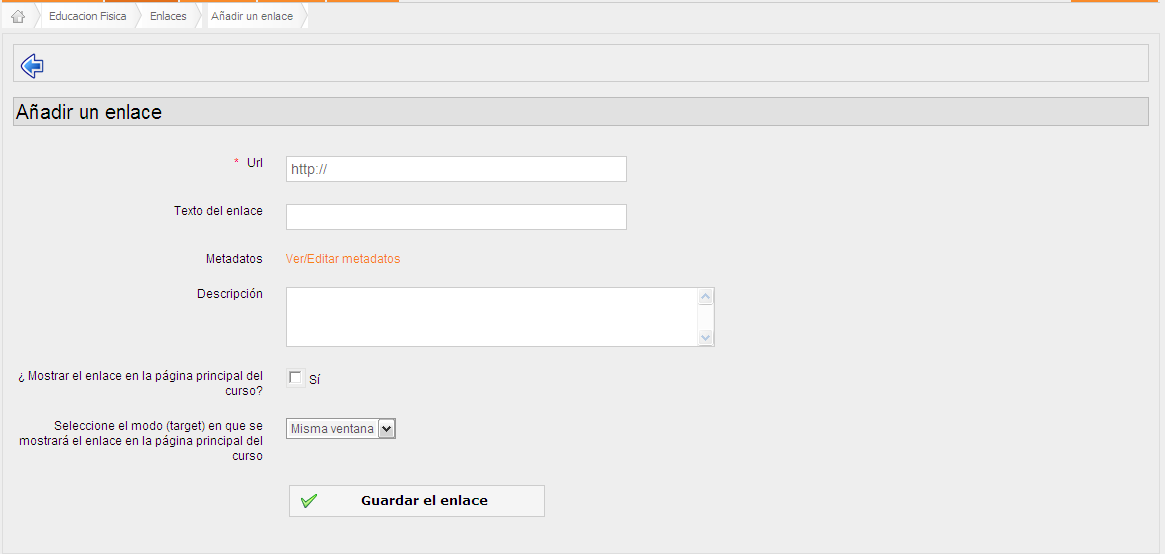 TABLAS Y ATRIBUTOS QUE INTERVIENEN EN LA PANTALLATABLAS Y ATRIBUTOS QUE INTERVIENEN EN LA PANTALLATABLAS Y ATRIBUTOS QUE INTERVIENEN EN LA PANTALLATABLAS Y ATRIBUTOS QUE INTERVIENEN EN LA PANTALLATABLAS Y ATRIBUTOS QUE INTERVIENEN EN LA PANTALLATABLAS Y ATRIBUTOS QUE INTERVIENEN EN LA PANTALLANombre de la tabla: Añadir un enlaceNombre de la tabla: Añadir un enlaceNombre de la tabla: Añadir un enlaceNombre de la tabla: Añadir un enlaceNombre de la tabla: Añadir un enlaceNombre de la tabla: Añadir un enlaceNombre objetoNombre objetoNombre campoContenidoContenidoFormato Edicióntxt_urltxt_urlEnl_urlurl de la paginaurl de la paginaAlfanumérico (20)txt_enalcetxt_enalceEnl_nombreNombre del enlaceNombre del enlaceAlfanumérico (20)txt_descriptxt_descripEnl_descripcióndescripcióndescripciónAlfanumérico (20)Opt_mostrarOpt_mostrarEnl_mostrarsisiNumérico(2)Cbo_seleccioneCbo_seleccioneEnl_selecciónSeleccione misma ventanaSeleccione misma ventanaNumérico(2)SistemaSAIS 1.0Fecha Diseño: 18 mayo 2011Fecha Diseño: 18 mayo 2011Fecha Diseño: 18 mayo 2011Fecha de Actualización:  18 junio 2011Fecha de Actualización:  18 junio 2011SistemaSAIS 1.0Autor:   Giomara Delgado, Juan Quiroz, Miguel VillaoAutor:   Giomara Delgado, Juan Quiroz, Miguel VillaoAutor:   Giomara Delgado, Juan Quiroz, Miguel VillaoAutor:   Giomara Delgado, Juan Quiroz, Miguel VillaoAutor:   Giomara Delgado, Juan Quiroz, Miguel VillaoSistemaSAIS 1.0Para:     Unidades EducativasPara:     Unidades EducativasPara:     Unidades EducativasPara:     Unidades EducativasPara:     Unidades EducativasNombre Del Archivo: frm_Mant_ComponenteNombre Del Archivo: frm_Mant_ComponenteNombre Del Archivo: frm_Mant_ComponenteNombre Del Archivo: frm_Mant_ComponenteNombre Del Archivo: frm_Mant_ComponenteNombre Del Archivo: frm_Mant_ComponenteDescripción : Pantalla de mantenimiento de ComponenteDescripción : Pantalla de mantenimiento de ComponenteDescripción : Pantalla de mantenimiento de ComponenteDescripción : Pantalla de mantenimiento de ComponenteDescripción : Pantalla de mantenimiento de ComponenteDescripción : Pantalla de mantenimiento de Componente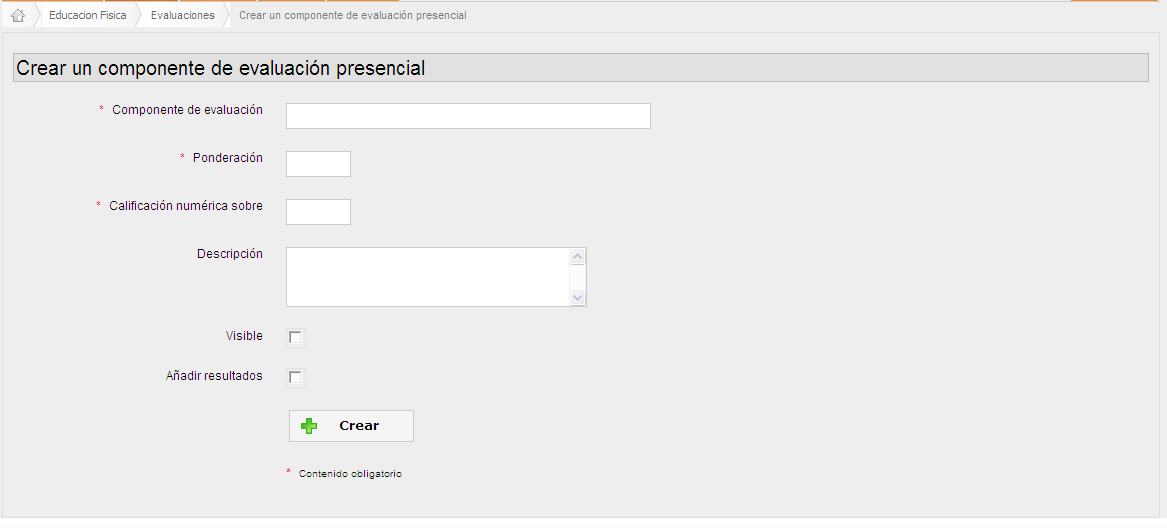 TABLAS Y ATRIBUTOS QUE INTERVIENEN EN LA PANTALLATABLAS Y ATRIBUTOS QUE INTERVIENEN EN LA PANTALLATABLAS Y ATRIBUTOS QUE INTERVIENEN EN LA PANTALLATABLAS Y ATRIBUTOS QUE INTERVIENEN EN LA PANTALLATABLAS Y ATRIBUTOS QUE INTERVIENEN EN LA PANTALLATABLAS Y ATRIBUTOS QUE INTERVIENEN EN LA PANTALLANombre de la tabla: Crear un componente Nombre de la tabla: Crear un componente Nombre de la tabla: Crear un componente Nombre de la tabla: Crear un componente Nombre de la tabla: Crear un componente Nombre de la tabla: Crear un componente Nombre objetoNombre objetoNombre campoContenidoContenidoFormato Edicióntxt_Componentetxt_ComponenteEva_nombreNombre de  componenteNombre de  componenteAlfanumérico (20)txt_poderatxt_poderaEva_ponderaciónponderaciónponderaciónnumérico (3)txt_calificatxt_calificaEva_calificacióncalificacióncalificaciónnumérico (3)Txt_descripTxt_descripEva_descripcióndescripcióndescripciónAlfanumérico (50)Opt_visibleOpt_visibleEva_visiblevisiblevisibleBoleanOpt_añadirOpt_añadirEva_añadirañadirañadirBoleanSistemaSAIS 1.0Fecha Diseño: 18 mayo 2011Fecha Diseño: 18 mayo 2011Fecha Diseño: 18 mayo 2011Fecha de Actualización:  18 junio 2011Fecha de Actualización:  18 junio 2011SistemaSAIS 1.0Autor:   Giomara Delgado,Juan Quiroz,Miguel VillaoAutor:   Giomara Delgado,Juan Quiroz,Miguel VillaoAutor:   Giomara Delgado,Juan Quiroz,Miguel VillaoAutor:   Giomara Delgado,Juan Quiroz,Miguel VillaoAutor:   Giomara Delgado,Juan Quiroz,Miguel VillaoSistemaSAIS 1.0Para:     Unidades EducativasPara:     Unidades EducativasPara:     Unidades EducativasPara:     Unidades EducativasPara:     Unidades EducativasNombre Del Archivo: frm_Mant_Crear TareaNombre Del Archivo: frm_Mant_Crear TareaNombre Del Archivo: frm_Mant_Crear TareaNombre Del Archivo: frm_Mant_Crear TareaNombre Del Archivo: frm_Mant_Crear TareaNombre Del Archivo: frm_Mant_Crear TareaDescripción : Pantalla de mantenimiento de Crear TareaDescripción : Pantalla de mantenimiento de Crear TareaDescripción : Pantalla de mantenimiento de Crear TareaDescripción : Pantalla de mantenimiento de Crear TareaDescripción : Pantalla de mantenimiento de Crear TareaDescripción : Pantalla de mantenimiento de Crear Tarea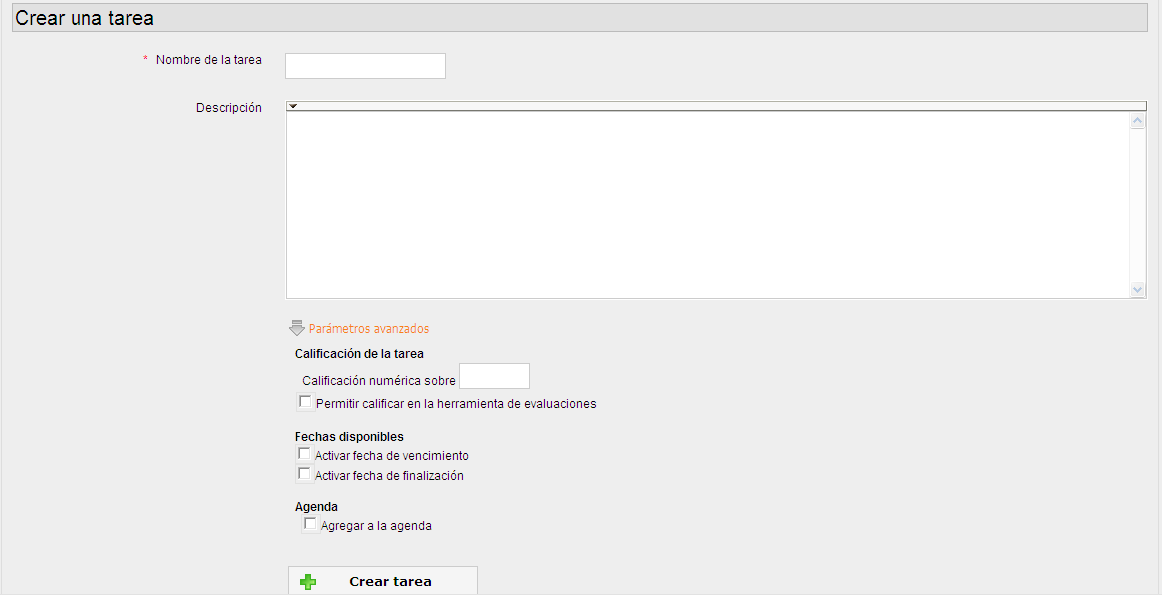 TABLAS Y ATRIBUTOS QUE INTERVIENEN EN LA PANTALLATABLAS Y ATRIBUTOS QUE INTERVIENEN EN LA PANTALLATABLAS Y ATRIBUTOS QUE INTERVIENEN EN LA PANTALLATABLAS Y ATRIBUTOS QUE INTERVIENEN EN LA PANTALLATABLAS Y ATRIBUTOS QUE INTERVIENEN EN LA PANTALLATABLAS Y ATRIBUTOS QUE INTERVIENEN EN LA PANTALLANombre de la tabla: Crear una tareaNombre de la tabla: Crear una tareaNombre de la tabla: Crear una tareaNombre de la tabla: Crear una tareaNombre de la tabla: Crear una tareaNombre de la tabla: Crear una tareaNombre objetoNombre objetoNombre campoContenidoContenidoFormato Edicióntxt_tareatxt_tareaTar_nombreNombre de  tareaNombre de  tareaAlfanumérico (20)txt_descripciontxt_descripcionTar_descripciondescripcióndescripciónAlfanumérico (100)Txt_calificaciTxt_calificaciTar_calificacionCalificación sobreCalificación sobreNumérico(2)Opt_permitirOpt_permitirTar_permitirPermitir calificarPermitir calificarboleanOpt_actifechaOpt_actifechaTar_Fecha_venActivar fecha de vencimientoActivar fecha de vencimientoBoleanOpt_actifinalOpt_actifinalTar_Fecha_finalActivar fecha de finalizaciónActivar fecha de finalizaciónboleanOpt_agregarOpt_agregarTar_agregarAgregar a la agendaAgregar a la agendaboleanSistemaSAIS 1.0Fecha Diseño: 18 mayo 2011Fecha de Actualización:  18 junio 2011Fecha de Actualización:  18 junio 2011SistemaSAIS 1.0Autor:   Giomara Delgado,Juan Quiroz,Miguel VillaoAutor:   Giomara Delgado,Juan Quiroz,Miguel VillaoAutor:   Giomara Delgado,Juan Quiroz,Miguel VillaoSistemaSAIS 1.0Para:     Unidades EducativasPara:     Unidades EducativasPara:     Unidades EducativasNombre Del Archivo: frm_Mant_Editar PerfilNombre Del Archivo: frm_Mant_Editar PerfilNombre Del Archivo: frm_Mant_Editar PerfilNombre Del Archivo: frm_Mant_Editar PerfilDescripción : Pantalla de mantenimiento de Editar PerfilDescripción : Pantalla de mantenimiento de Editar PerfilDescripción : Pantalla de mantenimiento de Editar PerfilDescripción : Pantalla de mantenimiento de Editar Perfil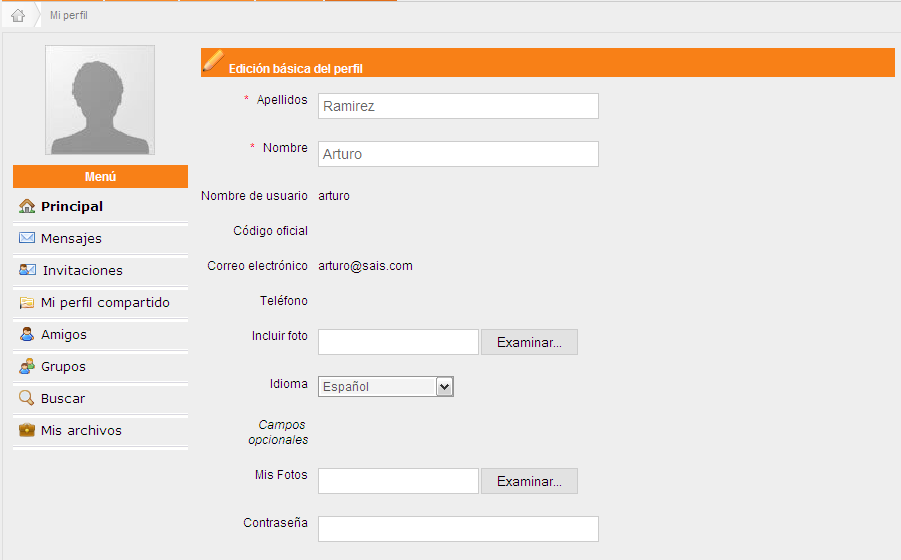 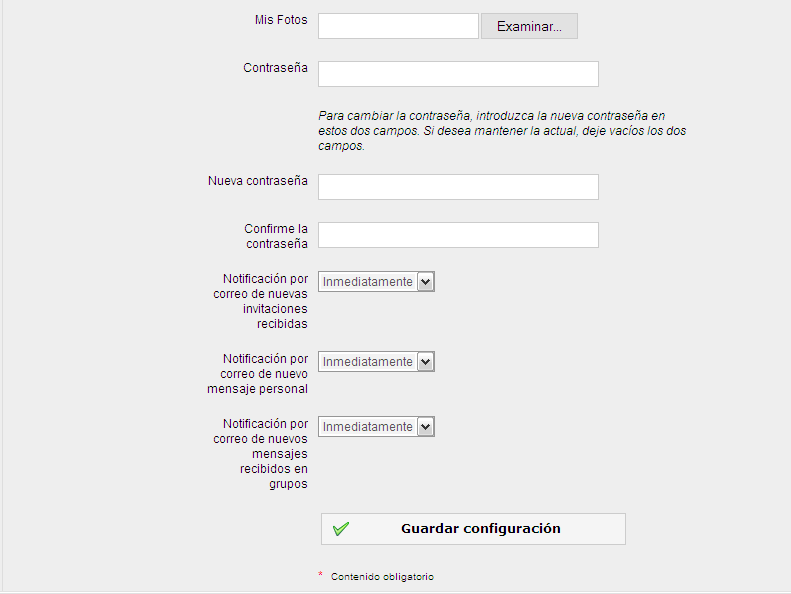 TABLAS Y ATRIBUTOS QUE INTERVIENEN EN LA PANTALLATABLAS Y ATRIBUTOS QUE INTERVIENEN EN LA PANTALLATABLAS Y ATRIBUTOS QUE INTERVIENEN EN LA PANTALLATABLAS Y ATRIBUTOS QUE INTERVIENEN EN LA PANTALLANombre de la tabla: Editar PerfilNombre de la tabla: Editar PerfilNombre de la tabla: Editar PerfilNombre de la tabla: Editar PerfilNombre objetoNombre campoContenidoFormato Edicióntxt_apellidoPer_apellidoapellidoAlfanumérico (20)txt_nombrePer_nombrenombreAlfanumérico (20)txt_fotoPer_fotoruta de la fotoAlfanumérico (20)Cbo_idiomaPer_idiomaIdioma del sistemasNumérico (2)Txt_fotosPer_fotosRuta de las fotosAlfanumérico (20)txt_contraseñaPer_contraseñaContraseñaAlfanumérico (20)Txt_nueva_contraPer_New_contraNueva contraseñaAlfanumérico (20)Txt_confir_contraPer_Con_contraConfirmación contraseñaAlfanumérico (20)Cbo_notifi1Per_Notoficacion1Notificación por correoAlfanumérico (20)Cbo_notifi2Per_Notoficacion2Notificación por correoAlfanumérico (20)Cbo_notifi3Per_Notoficacion3Notificación por correoAlfanumérico (20)SistemaSAIS 1.0SistemaSAIS 1.0Fecha Diseño: 18 mayo 2011Fecha Diseño: 18 mayo 2011Fecha de Actualización:  18 junio 2011Fecha de Actualización:  18 junio 2011SistemaSAIS 1.0SistemaSAIS 1.0Autor:   Giomara Delgado,Juan Quiroz,Miguel VillaoAutor:   Giomara Delgado,Juan Quiroz,Miguel VillaoAutor:   Giomara Delgado,Juan Quiroz,Miguel VillaoAutor:   Giomara Delgado,Juan Quiroz,Miguel VillaoSistemaSAIS 1.0SistemaSAIS 1.0Para:     Unidades EducativasPara:     Unidades EducativasPara:     Unidades EducativasPara:     Unidades EducativasNombre Del Archivo: frm_Mant_Añadir_EventoNombre Del Archivo: frm_Mant_Añadir_EventoNombre Del Archivo: frm_Mant_Añadir_EventoNombre Del Archivo: frm_Mant_Añadir_EventoNombre Del Archivo: frm_Mant_Añadir_EventoNombre Del Archivo: frm_Mant_Añadir_EventoDescripción : Pantalla de mantenimiento de Añadir un nuevo evento a la agendaDescripción : Pantalla de mantenimiento de Añadir un nuevo evento a la agendaDescripción : Pantalla de mantenimiento de Añadir un nuevo evento a la agendaDescripción : Pantalla de mantenimiento de Añadir un nuevo evento a la agendaDescripción : Pantalla de mantenimiento de Añadir un nuevo evento a la agendaDescripción : Pantalla de mantenimiento de Añadir un nuevo evento a la agenda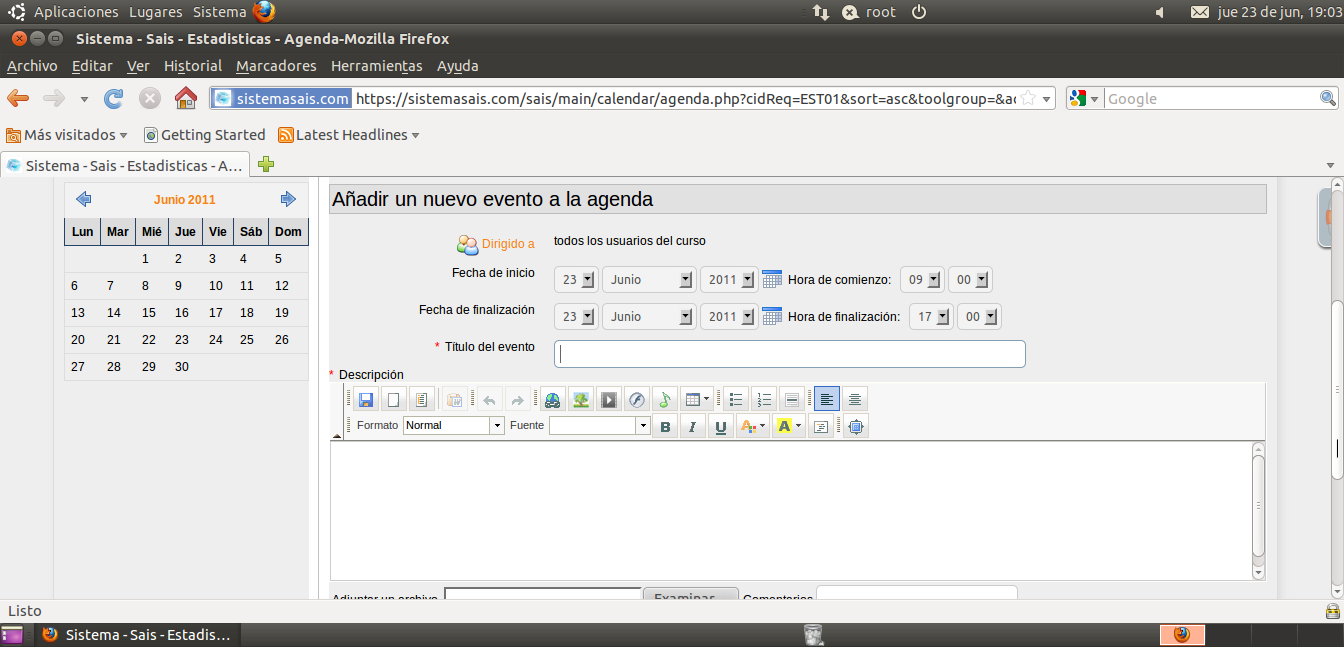 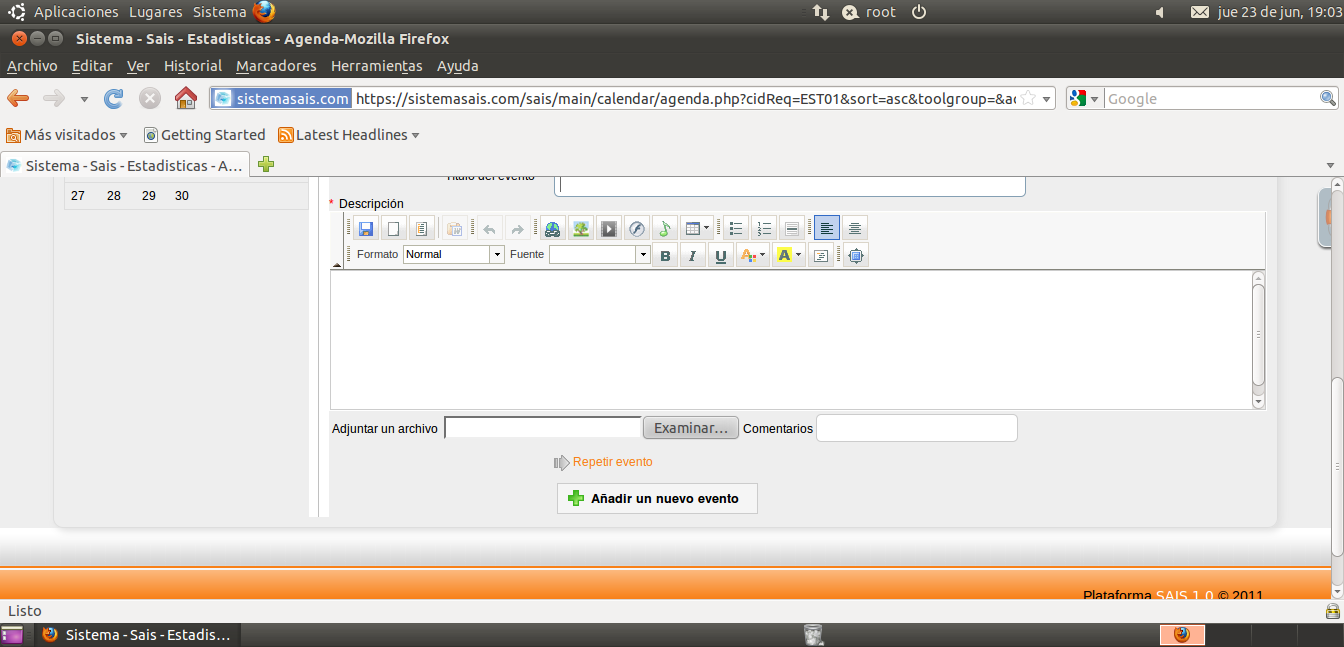 TABLAS Y ATRIBUTOS QUE INTERVIENEN EN LA PANTALLATABLAS Y ATRIBUTOS QUE INTERVIENEN EN LA PANTALLATABLAS Y ATRIBUTOS QUE INTERVIENEN EN LA PANTALLATABLAS Y ATRIBUTOS QUE INTERVIENEN EN LA PANTALLATABLAS Y ATRIBUTOS QUE INTERVIENEN EN LA PANTALLATABLAS Y ATRIBUTOS QUE INTERVIENEN EN LA PANTALLANombre de la tabla: Añadir eventoNombre de la tabla: Añadir eventoNombre de la tabla: Añadir eventoNombre de la tabla: Añadir eventoNombre de la tabla: Añadir eventoNombre de la tabla: Añadir eventoNombre objetoNombre campoNombre campoContenidoContenidoFormato EdiciónCbo_dia1Eve_dia1Eve_dia1Día de fecha de inicioDía de fecha de inicioNumérico(3)Cbo_mes1Eve_mes1Eve_mes1Mes de fecha de inicioMes de fecha de inicioAlfanumérico (20)Cbo_año1Eve_año1Eve_año1Año de fecha de inicioAño de fecha de inicioNumérico(4)Cbo_hora1Eve_hora1Eve_hora1Hora comienzoHora comienzoNumérico (2)Cbo_minuto1Eve_minuto1Eve_minuto1Minuto comienzoMinuto comienzoNumérico(2)Cbo_dia2Eve_dia2Eve_dia2Día de fecha de finalizaciónDía de fecha de finalizaciónNumérico(3)Cbo_mes2Eve_mes2Eve_mes2Mes de fecha de finalizaciónMes de fecha de finalizaciónAlfanumérico (20)Cbo_año2Eve_año2Eve_año2Año de fecha de finalizaciónAño de fecha de finalizaciónNumérico(4)Cbo_hora2Eve_hora2Eve_hora2Hora finalizaciónHora finalizaciónNumérico (2)Cbo_minuto2Eve_minuto2Eve_minuto2Minuto finalizaciónMinuto finalizaciónNumérico(2)Txt_tituloEve_tituloEve_tituloTitulo del eventoTitulo del eventoAlfanumérico (20)Txt_descripcioEve_descripcioEve_descripcioDescripción del eventoDescripción del eventoAlfanumérico (100)Txt_nombrearEve_nomarchiEve_nomarchiNombre del archivo adjuntarNombre del archivo adjuntarAlfanumérico (20)SistemaSAIS 1.0SistemaSAIS 1.0Fecha Diseño: 18 mayo 2011Fecha Diseño: 18 mayo 2011Fecha de Actualización:  18 junio 2011Fecha de Actualización:  18 junio 2011SistemaSAIS 1.0SistemaSAIS 1.0Autor:   Giomara Delgado,Juan Quiroz,Miguel VillaoAutor:   Giomara Delgado,Juan Quiroz,Miguel VillaoAutor:   Giomara Delgado,Juan Quiroz,Miguel VillaoAutor:   Giomara Delgado,Juan Quiroz,Miguel VillaoSistemaSAIS 1.0SistemaSAIS 1.0Para:     Unidades EducativasPara:     Unidades EducativasPara:     Unidades EducativasPara:     Unidades EducativasNombre Del Archivo: frm_Mant_Añadir_ForoNombre Del Archivo: frm_Mant_Añadir_ForoNombre Del Archivo: frm_Mant_Añadir_ForoNombre Del Archivo: frm_Mant_Añadir_ForoNombre Del Archivo: frm_Mant_Añadir_ForoNombre Del Archivo: frm_Mant_Añadir_ForoDescripción : Pantalla de mantenimiento de Añadir un foroDescripción : Pantalla de mantenimiento de Añadir un foroDescripción : Pantalla de mantenimiento de Añadir un foroDescripción : Pantalla de mantenimiento de Añadir un foroDescripción : Pantalla de mantenimiento de Añadir un foroDescripción : Pantalla de mantenimiento de Añadir un foro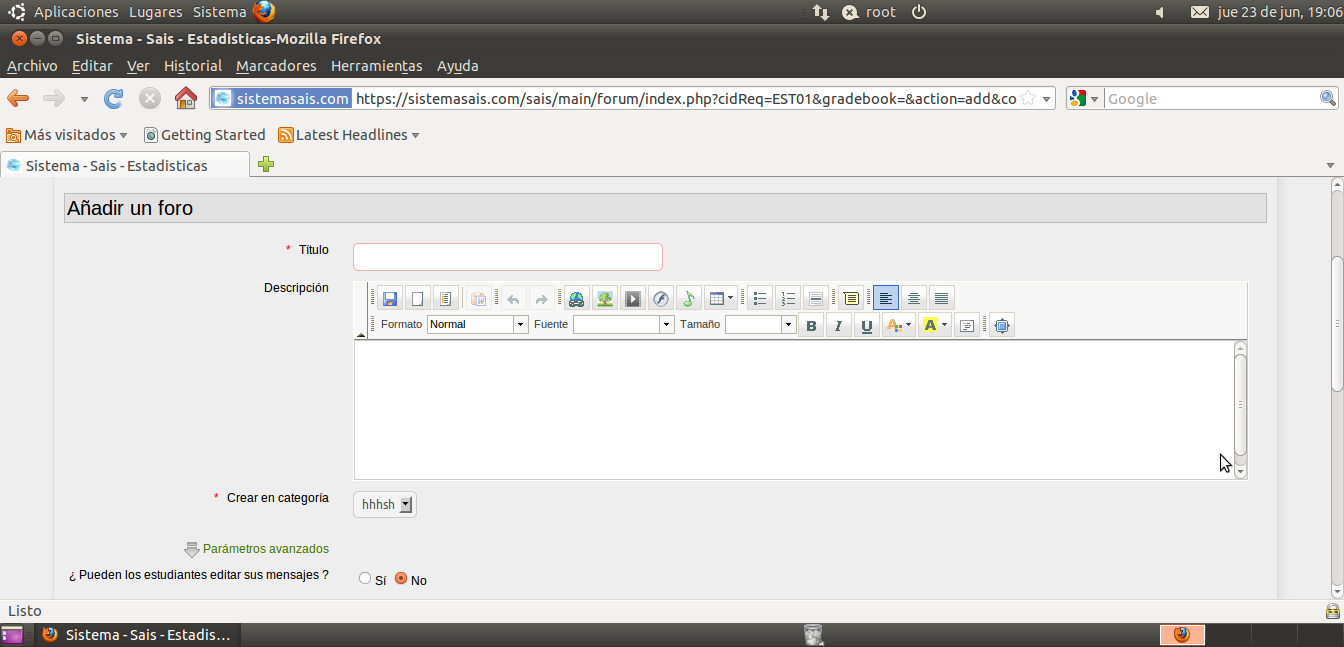 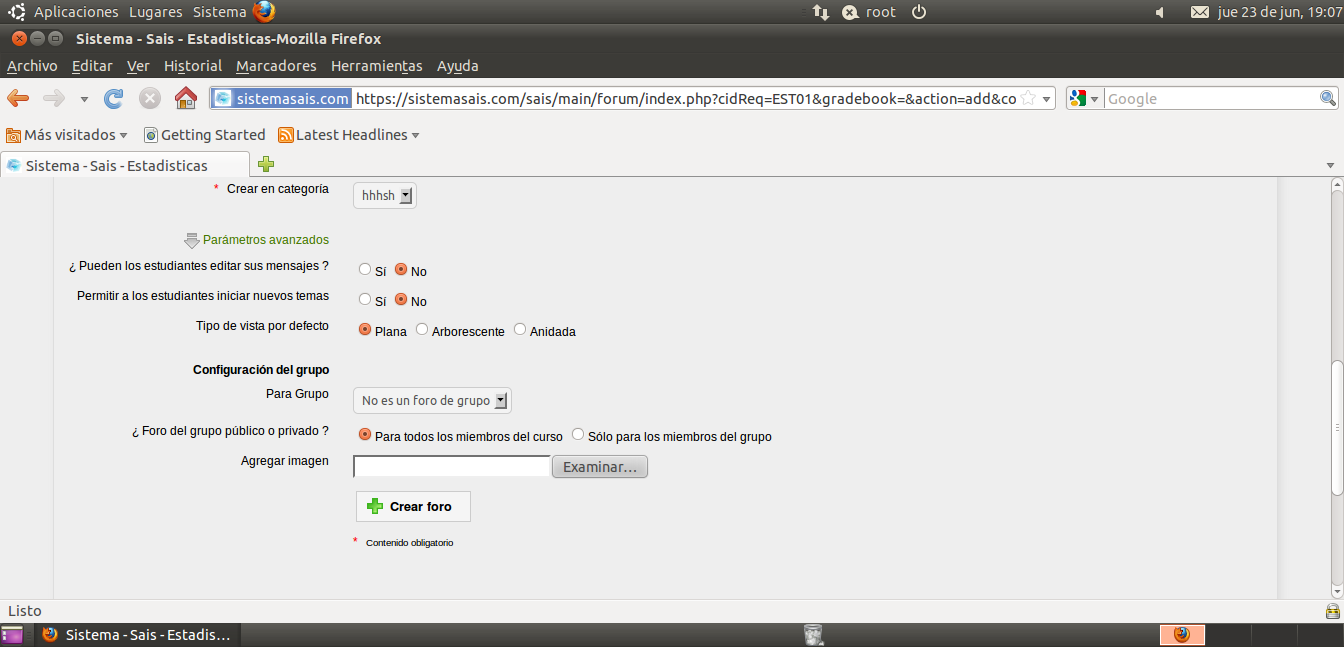 TABLAS Y ATRIBUTOS QUE INTERVIENEN EN LA PANTALLATABLAS Y ATRIBUTOS QUE INTERVIENEN EN LA PANTALLATABLAS Y ATRIBUTOS QUE INTERVIENEN EN LA PANTALLATABLAS Y ATRIBUTOS QUE INTERVIENEN EN LA PANTALLATABLAS Y ATRIBUTOS QUE INTERVIENEN EN LA PANTALLATABLAS Y ATRIBUTOS QUE INTERVIENEN EN LA PANTALLANombre de la tabla: Añadir foroNombre de la tabla: Añadir foroNombre de la tabla: Añadir foroNombre de la tabla: Añadir foroNombre de la tabla: Añadir foroNombre de la tabla: Añadir foroNombre objetoNombre campoNombre campoContenidoContenidoFormato EdiciónTxt_foroFor_tituloFor_tituloTitulo del foroTitulo del foroAlfanumérico (20)Txt_descriFor_descripcionFor_descripcionDescripción del foroDescripción del foroAlfanumérico (100)Cbo_categFor_categoriaFor_categoriaCategoría del foroCategoría del foroAlfanumérico (20)Opt_perm1For_permitir1For_permitir1Si / NoSi / NoboleanOpt_perm2For_permitir2For_permitir2Si / NoSi / NoboleanOpt_tipoFor_tipoFor_tipoPlana / arborescente / anidadaPlana / arborescente / anidadaboleanCbo_grupoFor_grupoFor_grupoDirigida para gruposDirigida para gruposAlfanumérico (20)Opt_foroFor_opcionFor_opcionPublico / privadoPublico / privadoboleanTxt_imageFor_imagenFor_imagenRuta de la imagenRuta de la imagenAlfanumérico (20)SistemaSAIS 1.0Fecha Diseño: 18 mayo 2011Fecha de Actualización:  18 junio 2011SistemaSAIS 1.0Autor:   Giomara Delgado,Juan Quiroz,Miguel VillaoAutor:   Giomara Delgado,Juan Quiroz,Miguel VillaoSistemaSAIS 1.0Para:     Unidades EducativasPara:     Unidades EducativasNombre Del Archivo: Rpt_CalificacionesNombre Del Archivo: Rpt_CalificacionesNombre Del Archivo: Rpt_CalificacionesDescripción: Cuadro de calificaciones por evaluaciones realizadasDescripción: Cuadro de calificaciones por evaluaciones realizadasDescripción: Cuadro de calificaciones por evaluaciones realizadas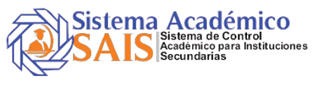 Factorización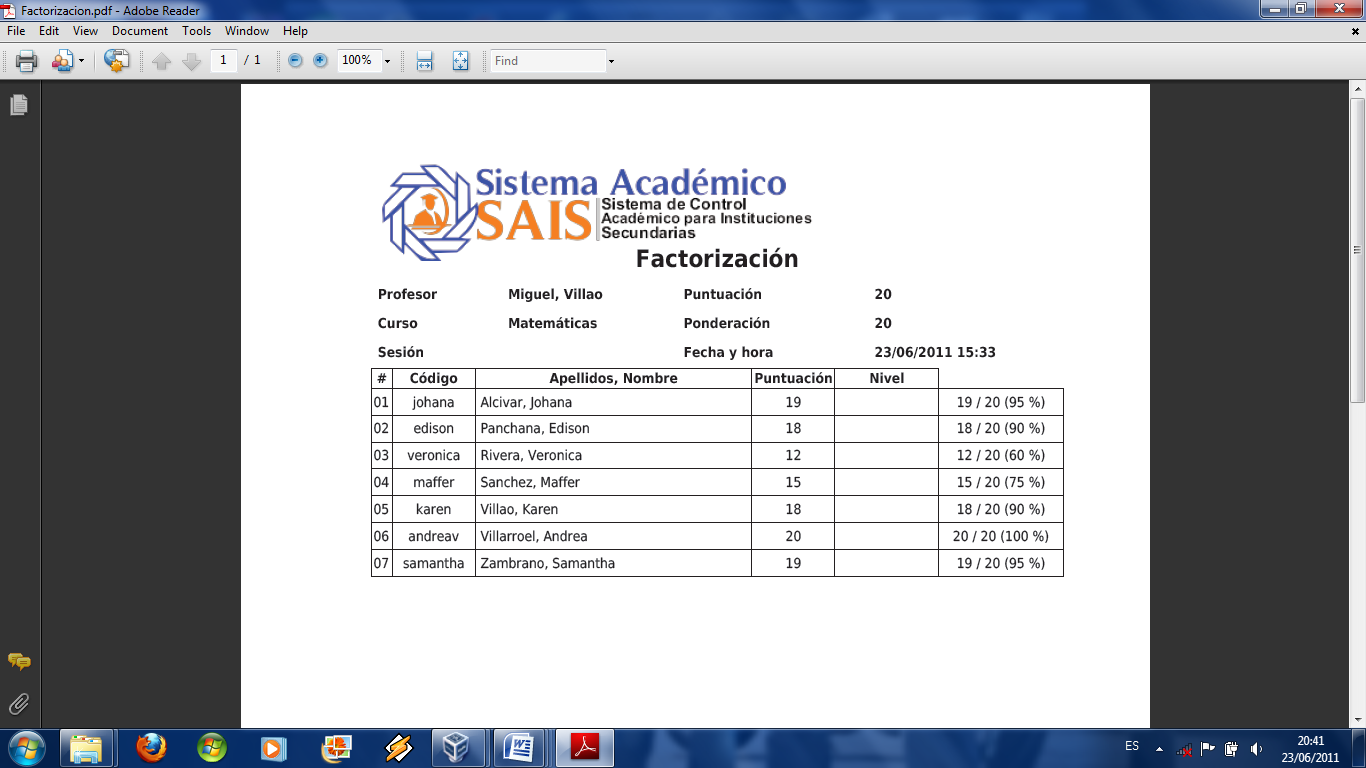 FactorizaciónFactorizaciónSistemaSAIS 1.0Fecha Diseño: 18 mayo 2011Fecha de Actualización:  18 junio 2011SistemaSAIS 1.0Autor:   Giomara Delgado,Juan Quiroz,Miguel VillaoAutor:   Giomara Delgado,Juan Quiroz,Miguel VillaoSistemaSAIS 1.0Para:     Unidades EducativasPara:     Unidades EducativasNombre Del Archivo:  Rpt_EstudianteNombre Del Archivo:  Rpt_EstudianteNombre Del Archivo:  Rpt_EstudianteDescripción: reporte del avance del estudiante.Descripción: reporte del avance del estudiante.Descripción: reporte del avance del estudiante.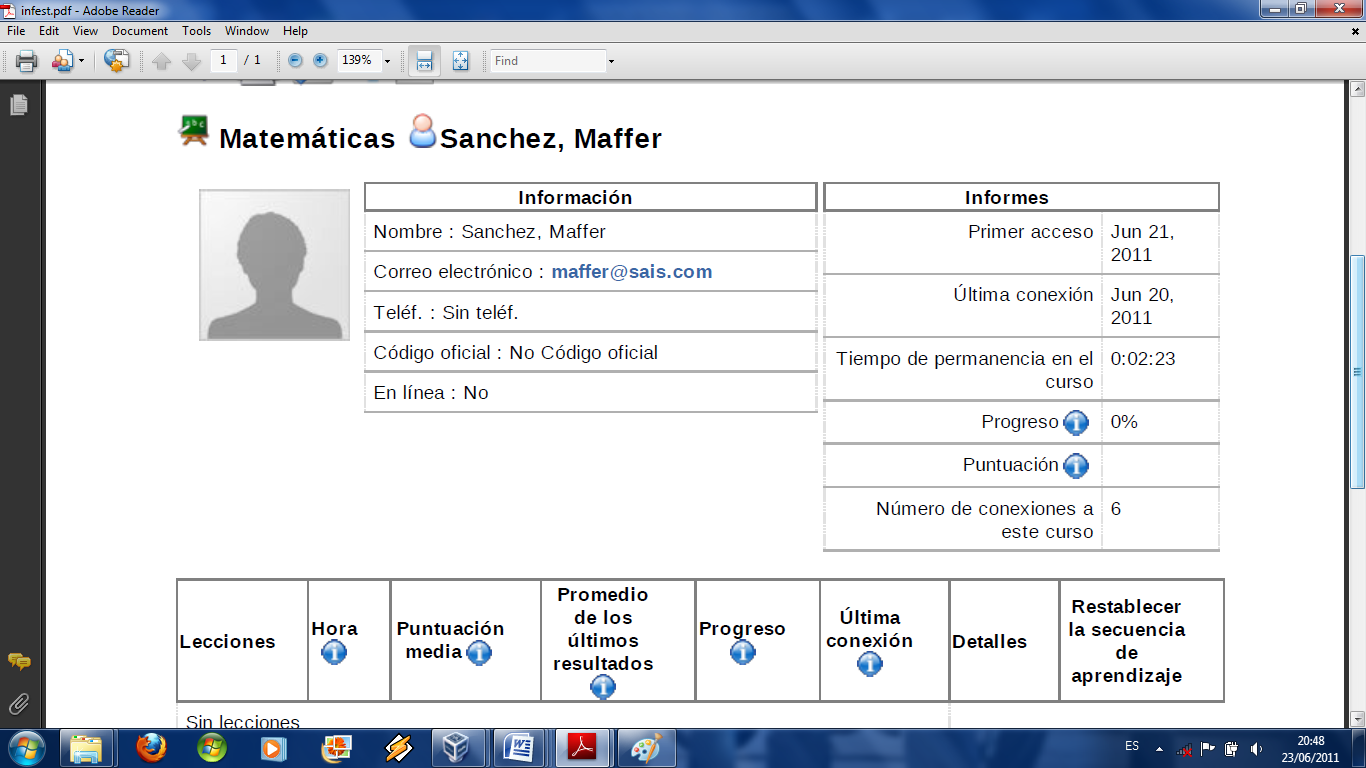 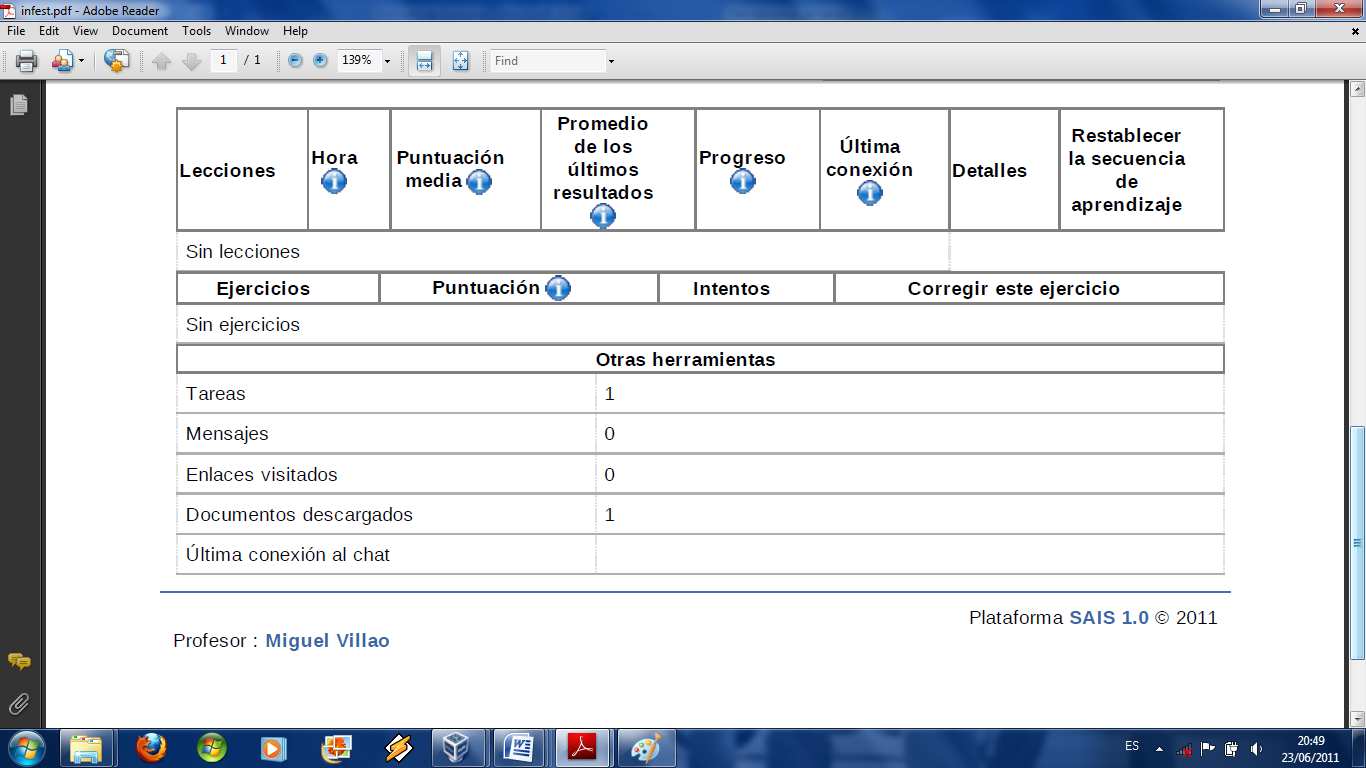 SistemaSAIS 1.0Fecha Diseño: 18 mayo 2011Fecha de Actualización:  18 junio 2011SistemaSAIS 1.0Autor:   Giomara Delgado,Juan Quiroz,Miguel VillaoAutor:   Giomara Delgado,Juan Quiroz,Miguel VillaoSistemaSAIS 1.0Para:     Unidades EducativasPara:     Unidades EducativasNombre Del Archivo: Rpt_MateriaNombre Del Archivo: Rpt_MateriaNombre Del Archivo: Rpt_MateriaDescripción: reporte de materiaDescripción: reporte de materiaDescripción: reporte de materia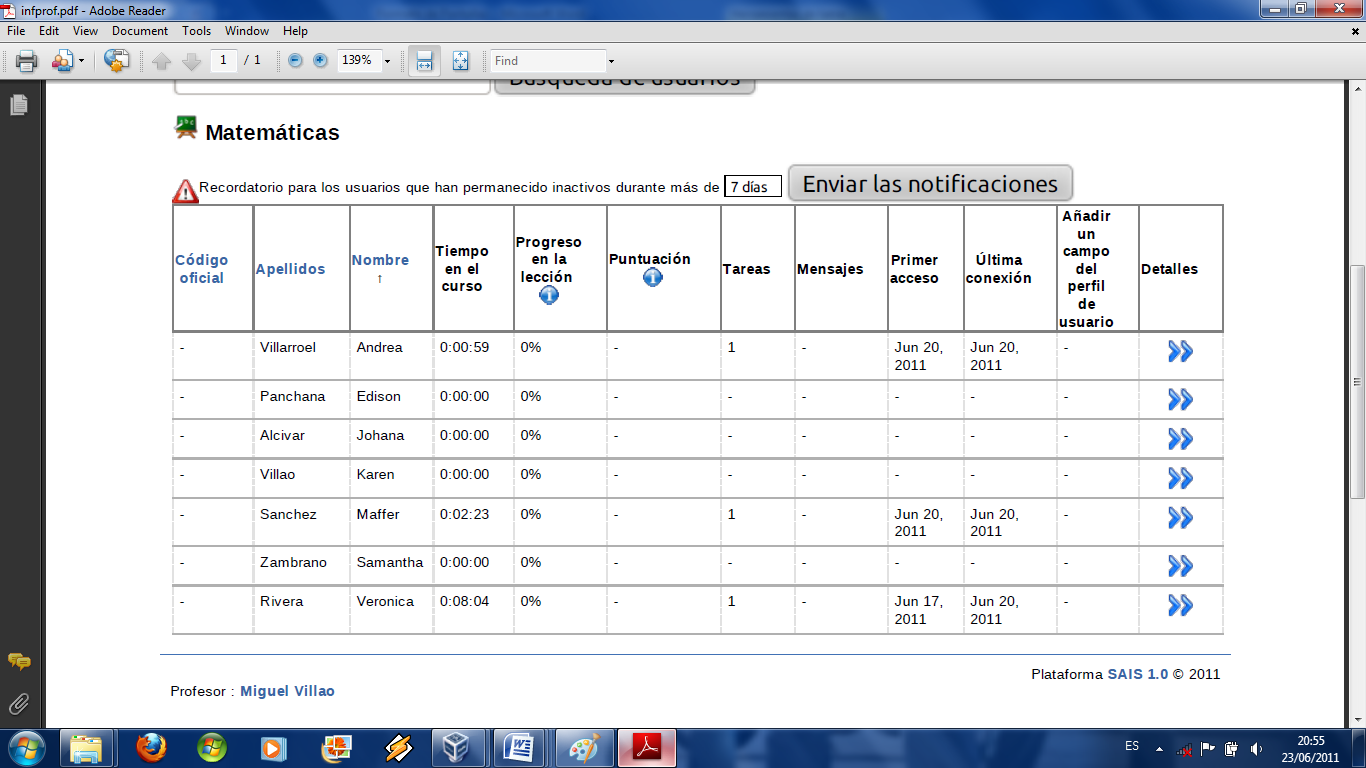 SistemaSAIS 1.0Fecha Diseño: 18 mayo 2011Fecha de Actualización:  18 junio 2011SistemaSAIS 1.0Autor:   Giomara Delgado, Juan Quiroz, Miguel VillaoAutor:   Giomara Delgado, Juan Quiroz, Miguel VillaoSistemaSAIS 1.0Para:     Unidades EducativasPara:     Unidades EducativasNombre Del Archivo: Rpt_MateriaNombre Del Archivo: Rpt_MateriaNombre Del Archivo: Rpt_MateriaDescripción: Reporte histórico del estudianteDescripción: Reporte histórico del estudianteDescripción: Reporte histórico del estudiante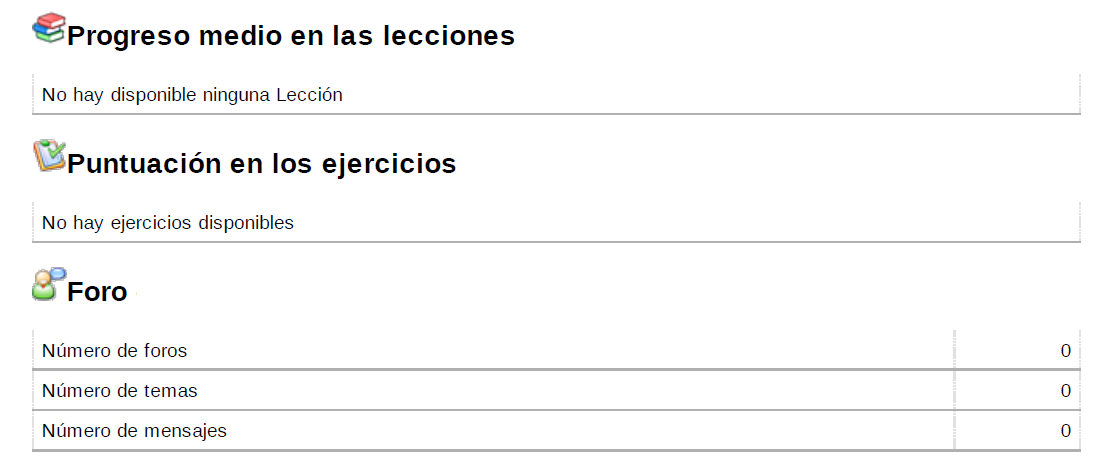 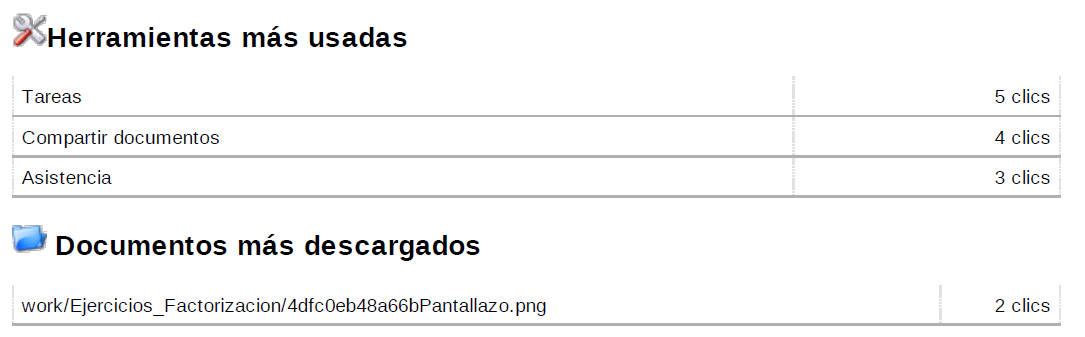 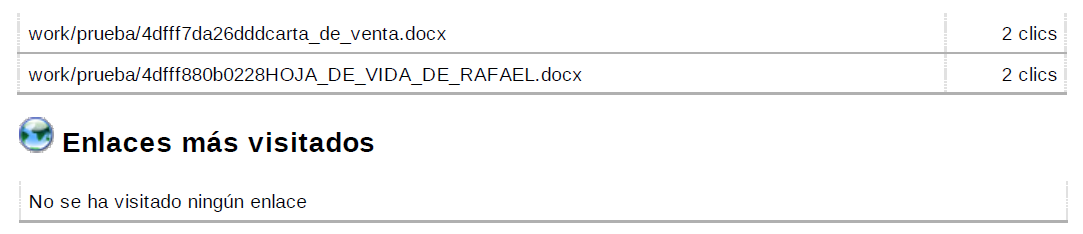 